ANNAMALAI           UNIVERSITY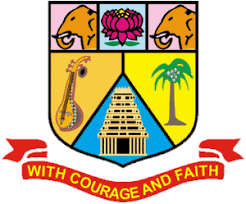 (Affiliated Colleges)215 – B. Sc. Information TechnologyProgramme Structure and Scheme of Examination (under CBCS)(Applicable to the candidates admitted from the academic year 2023 -2024 onwards)Non-major (NME) Electives offered to other Departments* PART-IV: NME / Basic Tamil / Advanced Tamil (Any one)Students who have not studied Tamil upto 12th Standard and have taken any Language other than Tamil in Part-I, must choose Basic Tamil-I in First Semester & Basic Tamil-II in Second Semester.Students who have studied Tamil upto 10th & 12th Standard and have taken any Language other than Tamil in Part-I, must choose Advanced Tamil-I in First Semester and Advanced Tamil-II in Second Semester.** The course “23UNMSD01: Overview of English Communication” is to be taught by the experts from 
     Naan Mudhalvan Scheme team. However, the faculty members of Department of English should 
     coordinate with the Naan Mudhalvan Scheme team for smooth conduct of this course.++Students should complete two weeks of internship before the commencement of V semester.Choice Based Credit System (CBCS), Learning Outcomes Based Curriculum Framework (LOCF) Guideline Based Credit and Hours Distribution System for all UG courses including Lab HoursFirst Year – Semester-ISemester-IISecond Year – Semester-IIISemester-IVThird YearSemester-VSemester-VIConsolidated Semester wise and Component wise Credit distribution*Part I. II, and Part III components will be separately taken into account for CGPA calculation and classification for the under graduate programme and the other components Part IV, V have to be completed during the duration of the programme as per the norms, to be eligible for obtaining the UG degree.CREDIT DISTRIBUTION FOR U.G. PROGRAMME 		3 – Strong, 2- Medium, 1- LowFIRST YEAR – SEMESTER – ICORE – I: PROGRAMMING IN CCORE – II: Practical - IC Programming Practical Elective – I(Generic/Discipline Specific)MATHEMATICAL FOUNDATIONS - IUNIT-I: SYMBOLIC LOGICProposition, Logical operators, conjunction, disjunction, negation, conditional and Bi-conditional operators, converse, Inverse, Contra Positive, logically equivalent, tautology and contradiction. Arguments and validity of arguments.UNIT-II: SET THEORYSets, set operations, Venn diagram, Properties of sets, number of elements in a set, Cartesian product, relations & functionsRelations : Equivalence relation. Equivalence class, Partially and Totally Ordered setsFunctions: Types of Functions, Composition of Functions.UNIT-III: BINARY OPERATIONSTypes of Binary Operations: Commutative, Associative, Distributive and identity, Boolean algebra: simple properties. Permutations and Combinations.UNIT-IV: DIFFERENTIATIONDifferentiation, Successive differentiation, Leibnitz theorem, Applications of differentiation, Tangent and normal, angle between two curves.UNIT-V: TWO DIMENSIONAL ANALYTICAL GEOMETRYStraight Lines - Pair Straight Lines Text BookP.R. Vittal, Mathematical Foundations – Maragham Publication, ChennaiReference BooksU. Rizwan, Mathematical Foundation - SciTech, Chennai V. Sundaram & Others, Discrete Mathematical Foundation - A.P. Publication, Sirkali. P. Duraipandian & Others, Analytical Geometry 2 Dimension - Emerald publication 1992 Reprint. COURSE OUTCOMESThe students after undergoing this course will be able to CLO1: Understand operators and solve problems using operatorsCLO2: Know the concept of set theory, relations and functionsCLO3: Solve problems using permutation and combination CLO4: Know the concept of limits, differentiationCLO5: Solve Problems on straight lines and pair straight linesOutcome Mapping:Foundation Course -I Fundamentals of ComputersFIRST YEAR – SEMESTER – IICORE – III: JAVA PROGRAMMING CORE – IV: Java Programming & Data Structures Practical Elective – II(Generic/Discipline Specific)MATHEMATICAL FOUNDATIONS - IIUNIT-I: MATRICESMultiplication of matrices, Singular and Non-Singular matrices, Adjoint of a Matrix, Inverse of a matrix Symmetric and Skew-Symmetric, Hermitian and Skew-Hermitian, Orthogonal and unitary matrices, Rank of a matrix, Solution of Simultaneous Linear equations by Cramer’s rule. UNIT-II: MATRICESTest for Consistency and Inconsistency of linear equations, (Rank Method), characteristic roots and characteristic vectors, Cayley - Hamilton theorem, UNIT-III: INTEGRATIONIntegration Simple problems, integration of rational function involving algebraic expressions of the form   Integrations using simple substitutions, integrations involving trigonometric functions of the form  , integration by parts.UNIT-IV : INTEGRATIONApplications of Integration for (i) Area under plane curves, (ii) Volume of solid of revolution.UNIT-V: ANALYTICAL GEOMETRY OF THREE DIMENSION Planes, straight lines. Text Book.P.R. Vittal, Mathematical Foundations – Maragham Publication, ChennaiReference BooksU. Rizwan, Mathematical Foundation - SciTech, Chennai V. Sundaram & Others, Discrete Mathematical Foundation - A.P. Publication, Sirkali. Manicavachagompillay & Natarajan. Analytical Geometry part II - Three Dimension S. Viswanathan (printers & publication) Put Ltd., 1991.COURSE OUTCOMESOn successful completion of the course, the students will be able to CLO1: Understand different types of matrix operatorsCLO2: Know the concept of Consistency and Inconsistency of linear equationsCLO3: Solve different forms of IntegrationCLO4: Find the Area and volume using integration for real world problems.CLO5: Know the concept of Planes, straight linesOutcome Mapping:Mapping with Programme Outcomes:S-Strong-3	M-Medium-2	 L-Low-1III SEMESTERCORE – V: Python Programming Course Title  : Python Programming 	Course Type : Theory General Objective :Describe the core syntax and semantics of Python programming language. Discover the need for working with the strings and functions. Illustrate the process of structuring the data using lists, dictionaries, tuples and sets.Understand the usage of packages and Dictionaries.Course Objective :UNIT IIntroduction: Python programming language - Literals - Variables and Identifiers - Operators - Expressions and Data types, Input / output- Control Structures: Boolean Expressions - Selection Control - If Statement- Indentation in Python- Multi-Way Selection.UNIT IIIterative Control- While Statement- Infinite loops- Definite vs. Indefinite Loops-Boolean Flag. String, List and Dictionary, Manipulations Building blocks of python programs, using ranges.UNIT IIIFunctions: Program Routines- Defining Functions- More on Functions: Calling Value-Returning Functions- Calling Non-Value-Returning Functions- Parameter Passing - Keyword Arguments in Python - Default Arguments in Python-Variable Scope. Recursion: Recursive FunctionsUNIT IVObjects and their use: Software Objects - Turtle Graphics – Turtle attributes- Text Files: Opening, reading and writing text files- String Processing - Exception Handling.UNIT VDictionaries and Sets: Dictionary type in Python - Set Data type. Object Oriented Programming using Python: Encapsulation - Inheritance – Polymorphism. Python packages: Simple programs using the built-in functions of packages matplotlib, numpy, pandas etc.PRESCRIBED TEXT :1.Charles Dierbach, “Introduction to Computer Science using Python - A computational Problem solving Focus”, Wiley India Edition, 2015.2. Mark Lutz, “Learning Python Powerful Object Oriented Programming”, O’reilly Media 2018, 5th Edition3. Wesley J. Chun, “Core Python Applications Programming”, 3rd Edition , Pearson Education, 2016BOOKS FOR REFERENCE :1.Python: The Complete Reference Paperback Edition  2018 by Martin C. Brown2. John Zelle, “Python Programming: An Introduction to Computer Science”, Second edition, Course Technology Cengage Learning Publications, 2013, ISBN 978- 1590282410WEB REFERENCE:https://www.tutorialspoint.com/python/index.htmhttps://www.w3schools.com/python/https://www.geeksforgeeks.org/python-programming-language/Mapping with Programme Outcomes:S-Strong	M-Medium	L-LowCORE – VI: Python Programming LabCourse Objective:LIST OF EXERCISES:Program to convert the given temperature from Fahrenheit to Celsius and vice versa depending upon user’s choice.Program to calculate total marks, percentage and grade of a student. Marks obtained in each of the five subjects are to be input by user. Assign grades according to the following criteria: Grade A: Percentage >=80              Grade B: Percentage >=70 and 80Grade C: Percentage >=60 and <70     Grade D: Percentage >=40 and <60Grade E: Percentage < 40Program, to find the area of rectangle, square, circle and triangle by accepting suitable input parameters from user.Write a Python script that prints prime numbers less than 20.Program to find factorial of the given number using recursive function. Write a Python program to count the number of even and odd numbers from array of N numbers. 7. Write a Python class to reverse a string word by word.8.Given a tuple and a list as input, write a program to count the occurrences of all items of the list in the tuple. (Input : tuple = ('a', 'a', 'c', 'b', 'd'), list = ['a', 'b'], Output : 3) Create a SavingsAccount class that behaves just like a BankAccount, but also has an interest rate and a method that increases the balance by the appropriate amount of interest (Hint:use Inheritance). Write a Python program to construct the following pattern, using a nested loop Read a file content and copy only the contents at odd lines into a new file. Create a Turtle graphics window with specific size. Write a Python program for Towers of Hanoi using recursion Create a menu driven Python program with a dictionary for words and their meanings.  Devise a Python program to implement the Hangman Game.PRESCRIBED TEXT:1.Charles Dierbach, “Introduction to Computer Science using Python - A computational Problem solving Focus”, Wiley India Edition, 2015.2. Mark Lutz, “Learning Python Powerful Object Oriented Programming”, O’reilly Media 2018, 5th Edition3. Wesley J. Chun, “Core Python Applications Programming”, 3rd Edition , Pearson Education, 2016BOOKS FOR REFERENCE:1.Python: The Complete Reference Paperback Edition  2018 by Martin C. Brown2. John Zelle, “Python Programming: An Introduction to Computer Science”, Second edition, Course Technology Cengage Learning Publications, 2013, ISBN 978- 1590282410WEB REFERENCE:https://www.tutorialspoint.com/python/index.htmhttps://www.w3schools.com/python/https://www.geeksforgeeks.org/python-programming-language/Mapping with Programme Outcomes:S-Strong	M-Medium	L-LowElective III: Statistics – IOBJECTIVETo understand and computing statistical Methods by which to develop the programmingSkills.UNIT-IIntroduction - scope and limitations of statistical methods - classification of data -Tabulation of data- Diagrammatic and Graphical representation of data - Graphical determination ofQuartiles,Deciles and Percentiles.UNIT-IIMeasures of location : Arithmetic mean, median, mode, geometric mean and Harmonicmean andtheir properties.UNIT-IIIMeasures of dispersion : Range, Quartile deviation, mean deviation, Standard deviation,combined Standard deviation, and their relative measures.UNIT-IVMeasures of Skewness Karl Pearson’s, Bowley’s, and kelly’s and co-efficient ofSkewness andkurtosis based on moments.UNIT-VCorrelation - Karl Pearson - Spearman’s Rank correlation – concurrent deviation methods.Regression Analysis: Simple Regression Equations.BOOKS FOR REFERENCE:1. Fundamental of Mathematical Statistics - S.C. Gupta & V.K. Kapoor - Sultan Chand2. Statistical Methods - Snedecor G.W. & Cochran W.G. oxford & +DII3. Elements of Statistics - Mode . E.B. - Prentice Hall4. Statistical Methods - Dr. S.P. Gupta - Sultan Chand & SonsPROGRAMME OUTCOMES AND COURSE OUTCOMES MAPPING TABLE1-LOW 2- MODERATE 3-HIGHCOURSE OBJECTIVESTo impart basicprinciplesof Physics that which would be helpful for students who have taken programmes other than Physics.UNITS COURSE DETAILSUNIT-IWAVES, OSCILLATIONS AND ULTRASONICS: simple harmonic motion (SHM) – composition of two SHMs at right angles (periods in the ratio 1:1) – Lissajous figures – uses – laws of transverse vibrations of strings – determination of AC frequency using sonometer (steel and brass wires) – ultrasound – production –piezoelectric method – application of ultrasonics: medical field –lithotripsy, ultrasonography – ultrasonoimaging- ultrasonics in dentistry – physiotheraphy, opthalmology – advantages of noninvasive surgery – ultrasonics in green chemistry.UNIT-IIPROPERTIES OF MATTER: Elasticity: elastic constants – bending of beam – theory of non- uniform bending – determination of Young’s modulus by non-uniform bending – energy stored in a stretched wire –torsion of a wire – determination of rigidity modulus by torsional pendulum Viscosity: streamline and turbulent motion – critical velocity –coefficient of viscosity – Poiseuille’s formula – comparison of viscosities – burette method, Surface tension: definition – molecular theory – droplets formation–shape, size and lifetime – COVID transmission through droplets, saliva – drop weight method – interfacial surface tension.UNIT-IIIHEAT AND THERMODYNAMICS: Joule-Kelvin effect – JouleThomson porous plug experiment – theory – temperature of inversion – liquefaction of Oxygen– Linde’s process of liquefaction of air– liquid Oxygen for medical purpose– importance of cryocoolers –thermodynamic system – thermodynamic equilibrium – laws of thermodynamics – heat engine – Carnot’s cycle – efficiency – entropy – change of entropy in reversible and irreversible process.UNIT-IVELECTRICITY AND MAGNETISM: potentiometer – principle –measurement of thermo emf using potentiometer –magnetic field due to a current carrying conductor – Biot-Savart’s law – field along the axis of the coil carrying current – peak, average and RMS values of ac current and voltage – power factor and current values in an AC circuit – types of switches in household and factories– Smart wifi switchesfuses and circuit breakers in housesUNIT-VDIGITAL ELECTRONICS AND DIGITAL INDIA: logic gates,OR, AND, NOT, NAND, NOR , EXOR logic gates – universal building blocks – Boolean algebra – De Morgan’s theorem –verification – overview of Government initiatives: software technological parks under MeitY, NIELIT- semiconductor laboratories under Dept. of Space – an introduction to Digital IndiaTEXT BOOKS1. R.Murugesan (2001), AlliedPhysics,S. Chand&Co,NewDelhi.2. BrijlalandN.Subramanyam (1994), WavesandOscillations,VikasPublishing House,NewDelhi.3. BrijlalandN.Subramaniam (1994), PropertiesofMatter,S.Chand&Co.,NewDelhi.4. J.B.Rajam and C.L.Arora (1976). Heat and Thermodynamics (8th edition), S.Chand&Co.,New Delhi.5. R.Murugesan(2005), OpticsandSpectroscopy,S.Chand&Co,NewDelhi.6. A.Subramaniyam, AppliedElectronics2ndEdn.,NationalPublishingCo.,Chennai.REFERENCEBOOKS1. ResnickHallidayandWalker(2018).FundamentalsofPhysics(11thedition),JohnWilleyand Sons, Asia Pvt.Ltd., Singapore.2. V.R.KhannaandR.S.Bedi (1998), TextbookofSound1stEdn. KedharnaathPublish&Co, Meerut.3. N.S.KhareandS.S.Srivastava (1983), ElectricityandMagnetism10thEdn.,AtmaRam&Sons, New Delhi.4. D.R.KhannaandH.R. Gulati(1979). Optics,S. Chand &Co.Ltd.,New Delhi.5. V.K.Metha(2004).Principlesofelectronics6th Edn. S.Chandandcompany.WEBLINKS1. https://youtu.be/M_5KYncYNyc2. https://youtu.be/ljJLJgIvaHY3. https://youtu.be/7mGqd9HQ_AU4. https://youtu.be/h5jOAw57OXM5. https://learningtechnologyofficial.com/category/fluid-mechanicslab/6. http://hyperphysics.phyastr.gsu.edu/hbase/permot2.htmlhttps://www.youtube.com/watch?v=gT8Nth9NWPMhttps://www.youtube.com/watch?v=9mXOMzUruMQ&t=1shttps://www.youtube.com/watch?v=m4uSuaSu1s&t=3shttps://www.biolinscientific.com/blog/what-aresurfactants-and-how-do-they-workCOURSE OUTCOMES:At the end of the course,the student will be  able to:CO1Explain types of motion andextend their knowledge in the study of variousdynamicmotionsanalyzeand demonstrate mathematically. Relate theory with practical applications in medical field.CO2Explaintheirknowledgeofunderstandingaboutmaterialsandtheirbehaviorsandapplyittovarioussituationsinlaboratoryandreal life. Connect droplet theory with Corona transmission.CO3Comprehend basic concept of thermodynamics concept of entropyand associated theorems able to interpret the process of flowtemperaturephysicsinthebackgroundofgrowthof this technology.CO4Articulate the knowledge about electric current resistance,capacitance in terms of potential electric field and electric correlatetheconnectionbetweenelectricfieldandmagneticfieldandanalyzethemmathematicallyverifycircuitsandapplytheconcepts toconstructcircuitsandstudythem.CO5Interpret the real life solutions using AND, OR, NOT basiclogicgatesandintendtheirideastouniversalbuildingblocks. InferoperationsusingBooleanalgebraandacquireelementaryideasofICcircuits.Acquire information about various Govt. programs/ institutions in this field.PROGRAMME OUTCOMES AND COURSE OUTCOMES MAPPING TABLE1-LOW 2- MODERATE 3-HIGHLIST OF EXPERIMENTS1. Calculation of Mean, Median, Mode, Geometric Mean and Harmonic Mean for raw data. 2. Calculation of Mean, Median and Mode for discrete data.3. Calculation of Mean, Median and Mode for frequency distribution with Class Intervals.4. Calculation of raw and central moments for raw data. 5. Calculation of raw and central moments for frequency distribution. 6. Calculation of range, Quartile Deviation, Standard Deviation, Mean Deviation, Coefficient of Variation and Variance for raw data.7. Calculation of range, Quartile Deviation, Standard Deviation, Mean Deviation, Coefficient of Variation and their relative measures for frequency distribution. 8. Calculation of Pearson’s, Bowley’s Coefficient of Skewness and Kelly’s Coefficient of Skewness. 9. Calculation of Simple Correlation, Rank Correlation and Regression Coefficients. 10. Forming of Regression Lines and Predictions from Bivariate Data.BOOKS FOR REFERENCE:Statistical Methods by S.P. Gupta, Sultan chand & SonsFundamental of Applied Statistics - S.C. Gupta & V.K. KapoorNote:Use of Scientific Calculator shall be permitted for Practical Examination. Statistical  Table may be provided to the students at the Examination Hall.PROGRAMME OUTCOMES AND COURSE OUTCOMES MAPPING TABLE1-LOW 2- MODERATE 3-HIGHCOURSE OBJECTIVESApply various physics concepts to understand Properties of Matter and waves, set up experimentation to verify theories, quantify and analyse, able to do error analysis and correlate resultsANY Seven only1. Young’s modulus by non-uniform bending using pin and microscope2. Young’s modulus by non-uniform bending using optic lever,scale and telescope3. Rigidity modulus by static torsion method.4. Rigidity modulus by torsional oscillations without mass5.  Surface tension and interfacial Surface tension – drop weight method6. Comparison of viscosities of two liquids – burette method7. Specific heat capacity of a liquid – half time correction8. Verification of laws of transverse vibrations using sonometer9. Calibration of low range voltmeter using potentiometer10. Determination of thermo emf using potentiometer11. Verification of truth tables of basic logic gates using ICs12.Verification of De Morgan’s theorems using logic gate ICs.13.  Use of NAND as universal building block.Note : Use of digital balance permittedSEC-4 – IV: Digital Computer Fundamentals Course Title: Digital Computer FundamentalsLearning Objective: The primary objective of this paper is to learn the fundamentals of digital computer and an introduction to Microprocessor.Course Objectives:	1. To understand the basic number systems	2. Get the knowledge of basic logic gates	3.  To gain the knowledge on sequential circuits	4. Understand combinatorial circuits	5. To apply in design of circuits Course Outcomes: Unit  I:	Binary Systems: Digital Computers and Digital Systems-Binary Numbers-Number base Conversion-Octal and Hexa decimal numbers-Complements-Binary codes-Binary logic.Unit  II:							Boolean Algebra and Logic gates: Basic definitions-Axiomatic definition of Boolean algebra -Basic theorems and properties of Boolean algebra-Digital logic gates. Simplification of Boolean function: The Map method-Upto five variables.Unit  III:							Combinational logic: Introduction-Design procedure-Adders-Subtractors. Combinationallogic with MSI and LSI: Decoders-Multiplexers.Unit  IV:                                                                                                                           Sequential logic: Introduction-Flip-Flops-Triggering of Flip-Flops-Design of Counters. Registers, Counters and the memory unit: Introduction-Registers-Shift registers- ripple counters-Synchronous counters.Unit  V:								Processor Logic Design: Design of Arithmetic logic unit-Status register-Design of Accumulator.Text Book:
1.Logic and computer design fundamentals, M.M.Mano, 5th Edition, 2016,PHI2.T.C.Bartee-1997, Computer Architecture and logic design, International Edition, Mc Graw Hill.3. .J. F.Wakerly, Digital Design, Fourth Edition, Pearson/PHI, 2006Reference Book:1. John.M Yarbrough, Digital Logic Applications and Design, Thomson Learning, 2002.2.Charles H.Roth. Fundamentals of Logic Design, Thomson Learning, 2003.Web References:1. www.asic-Worl.com/digital/tutorial.html2. https://course.ie.cuhk.edu.hk/~ieg2810/.../Lab_tutorial1_08.pdf3. https://www.electronics-tutorials.ws/logic/ Mapping with Programme Outcomes: S-Strong	M-Medium	L-LowSEC-5: R Programming - Practical Course  title: R Programming - PracticalCourse type: PracticalGENERAL OBJECTIVES:Acquire programming skills in core R ProgrammingAcquire Object-oriented programming skills in R Programming. Develop the skill of designing graphical-user interfaces (GUI) in R ProgrammingAcquire R Programming  skills to move into specific branchesCourse OutcomesFamiliarize with the constructs and running of R programsApply control structures of R for several suitable problemsDemonstrate the working of various data structures supported by RUnderstand the role of R in data handling and visualizationRecognize the type of problem and solve it using RCourse Outcomes:LIST OF EXERCISES:1.Program to convert the given temperature from Fahrenheit to Celsius and vice versa depending upon user’s choice. 2.Program, to find the area of rectangle, square, circle and triangle by accepting suitable input parameters from user. 3. Write a program to find list of even numbers from 1 to n using R-Loops.4. Create a function to print squares of numbers in sequence.5. Write a program to join columns and rows in a data frame using cbind() and rbind() in R.6. Implement different String Manipulation functions in R. 7. Implement different data structures in R (Vectors, Lists, DataFrames)8. Write a program to read a csv file and analyze the data in the file in R.9.Create pie chart and bar chart using R.10. Create a data set and do statistical analysis on the data using R.11. Program to find factorial of the given number using recursive function12. Write a R program to count the number of even and odd numbers from array of N numbers. PRESCRIBED TEXT :1. Roger D. Peng,” R Programming for Data Science “, 20122. Norman Matloff,”The Art of R Programming- A Tour of Statistical Software Design”, 2011 BOOKS FOR REFERENCE :1. Garrett Grolemund, Hadley Wickham,”Hands-On Programming with R: Write Your Own Functions and Simulations” , 1st Edition, 2014 2. Venables ,W.N.,andRipley,”S programming“, Springer, 2000.3. Tilman M. Davies,“The Book of R: A First Course in Programming and Statistics”, 1st. Edition, 2015WEB REFERENCE:https://www.javatpoint.com/r-tutorialhttps://www.w3schools.com/r/https://www.tutorialspoint.com/r/index.htmMapping with Programme Outcomes:Map course outcomes for each course with programme outcomes (PO) in the 3-point scale of Strong, Medium and LowSEMESTER – IVCORE-VII: Operating System Mapping with Programme Outcomes:Map course outcomes for each course with programme outcomes (PO) in the 3-point scale of Strong, Medium and LowCORE-VIII:  LINUX OPERATING SYSTEM LAB Course title  :  OPERATING SYSTEM LABCourse Type : Practical Course ObjectivesLIST OF EXERCISES:	HOURS: 48Implement Basic I/O programming.Implement Shortest Job First Algorithm in CPU Scheduling.Implement First Come First Served Algorithm in CPU Scheduling.Implement Round Robin and Priority Scheduling Algorithms in CPU Scheduling.Implement reader/writer problem using semaphore.Implement Banker’s algorithm for Deadlock avoidance.Implement First in First Out Algorithm for page replacement.Implement Least Recently Used Algorithm for page replacement.Implement first fit, best fit and worst fit algorithm for memory management. Program for Inter-process Communication.Course OutcomesMapping with Programme Outcomes:S-Strong  	M-Medium	L-LowElective IV: Statistics – IIOBJECTIVETo understand and computing statistical Methods by which to develop the programmingSkills.UNIT-ICurve fitting by the methods of least squares -Y = a x + b, Y = a x2 + b x + c, Y = a xb, Y = a e bx and Y= abx UNIT-IISample Space - events - probability - Addition and Multiplication Theorem - conditionalprobability -Baye’s Theorem. Mathematical expectation Addition and Multiplication theorem,Chebychev’s Inequality.UNIT-IIIStandard distributions - Binomial, Poisson, Normal distribution and fitting of thesedistributions.UNIT-IVTest of Significance- small sample and large sample test based on mean, S.D. correlationand proportion - confidence interval.UNIT-VAnalysis of variance - One and Two way classifications - Basic principle of design ofExperiments - Randomisation, Replication and Local control - C.R.D., R.B.D. and L.S.D.BOOKS FOR REFERENCE:1. Fundamental of Mathematical Statistics - S.C. Gupta & V.K. Kapoor - Sultan Chand2. Fundamental of Applied Statistics - S.C. Gupta & V.K. Kapoor – Sultan Chand3. Statistical Methods - Snedecor G.W. & Cochran W.G. oxford & +DII4. Elements of Statistics - Mode . E.B. – Prentice HallPROGRAMME OUTCOMES AND COURSE OUTCOMES MAPPING TABLE1-LOW 2- MODERATE 3-HIGHCOURSE OBJECTIVESTo understand the basic concepts of optics, modern Physics, concepts of relativity and quantum physics, semiconductor physics, and electronics.UNITS COURSE DETAILSUNIT-IOPTICS: interference – interference in thin films –colors of thin films – air wedge – determination of diameter of a thin wire by air wedge – diffraction – diffraction of light vs sound – normal incidence – experimental determination of wavelength using diffraction grating (no theory) – polarization – polarization by double reflection – Brewster’s law – optical activity – application in sugar industriesUNIT-IIATOMIC PHYSICS: atom models – Bohr atom model – mass number – atomic number – nucleons – vector atom model – various quantum numbers – Pauli’s exclusion principle – electronic configuration – periodic classification of elements – Bohr magneton – Stark effect –Zeeman effect (elementary ideas only) – photo electric effect – Einstein’s photoelectric equation – applications of photoelectric effect: solar cells, solar panels, optoelectric devicesUNIT-IIINUCLEAR PHYSICS: nuclear models – liquid drop model – magic numbers – shell model – nuclear energy – mass defect – binding energy – radioactivity – uses – half life – mean life - radio isotopes and uses –controlled and uncontrolled chain reaction – nuclear fission – energy released in fission – chain reaction – critical reaction – critical size- atom bomb – nuclear reactor – breeder reactor – importance of commissioning PFBR in our country –heavy water disposal, safety of reactors: seismic and floods – introduction to DAE, IAEA – nuclear fusion – thermonuclear reactions – differences between fission and fusion.UNIT-IVINTRODUCTION TO RELATIVITY AND GRAVITATIONAL WAVES: frame of  reference – postulates of special theory of  relativity – Galilean transformation equations – Lorentz transformation equations – derivation – length contraction – time dilation – twin paradox – mass-energy equivalence –introduction on gravitational waves, LIGO, ICTS opportunities at International Centre for Theoretical Sciences UNIT-VSEMICONDUCTOR PHYSICS: p-n junction diode – forward and reverse biasing – characteristic of diode – zener diode – characteristic of zener diode – voltage regulator – full wave bridge rectifier – construction and working – advantages (no mathematical treatment) – USB cell phone charger –introduction to e-vehicles and EV charging stationsTEXT BOOKS1. R.Murugesan (2005), AlliedPhysics,S. Chand&Co, NewDelhi.2. K.ThangarajandD.  Jayaraman(2004), Allied Physics,  Popular Book Depot, Chennai.3. BrijlalandN.Subramanyam(2002), Textbook of Optics, S.Chand&Co, NewDelhi.4. R.Murugesan (2005), Modern Physics, S.Chand&Co, NewDelhi.5. A.SubramaniyamAppliedElectronics, 2ndEdn.,National PublishingCo.,Chennai.REFERENCE BOOKS1. ResnickHallidayandWalker (2018), Fundamentals of Physics, 11thEdn., JohnWilley and Sons, Asia Pvt.Ltd.,Singapore.2. D.R.KhannaandH.R. Gulati (1979).Optics, S.Chand&Co.Ltd.,New Delhi.3. A.Beiser (1997), Concepts of Modern Physics, Tata McGraw Hill Publication, New Delhi.4. Thomas L. Floyd (2017), Digital Fundamentals, 11thEdn., Universal Book Stall,      New Delhi.5. V.K.Metha(2004), Principlesofelectronics, 6 th Edn.  ,S.Chandand Company, New Delhi.WEBLINKS1. https://www.berkshire.com/learning-center/delta-pfacemask/https://www.youtube.com/watch?v=QrhxU47gtj4https://www.youtube.com/watch?time_continue=318&v=D38BjgUdL5U&feature=emb_logo2. https://www.youtube.com/watch?v=JrRrp5F-Qu43. https://www.validyne.com/blog/leak-test-using-pressuretransducers/4. https://www.atoptics.co.uk/atoptics/blsky.htm -5. https://www.metoffice.gov.uk/weather/learnabout/weather/optical-effects54METHOD OF EVALUATION:Continuous Internal Assessment End Semester Examination Total Grade25 75 100COURSE OUTCOMES:CO1Explain the concepts of inter ference diffraction using principles ofSuper position of waves and rephrase the concept of polarization based on wave patternsCO2Outline the basic foundation of different atom models and Various experiments establishing quantum concepts. Relate the importance of interpreting improving the oreticalmodels based on observation.Appreciate inter disciplinary nature of science and in solar energy related applications.CO3Summarize the properties of nuclei, Nuclear forces structure of atomic nucleus and nuclear models. Solve problems on delay rate half-life and mean-life. Interpretnuclear processes like fission and fusion. Understand the importance of nuclear energy, safety measures carried and get our Govt. agencies like DAE guiding the country in the nuclear field.CO4To describe the basic concepts of relativity like equivalence principle, inertial frames and Lorentz transformation. Extend their knowledge on concepts of relativity and vice versa. Relate this with current research in this field and get an overview of research projects of National and International importance, like LIGO, ICTS, and opportunities available.CO5Summarize the working of semiconductor devices like  junction diode, Zenerdiode, transistors and practical devices we daily use like USB chargers and EV charging stations.PROGRAMME OUTCOMES AND COURSE OUTCOMES MAPPING TABLE1-LOW 2- MODERATE 3-HIGHLIST OF EXPERIMENTSCurve fitting by the methods of least square y = ax+bCurve fitting by the methods of least square y=ax2+bx+cCurve fitting by the methods of least square  y=axb, y=aebxFitting of Binomial distributionsFitting of Poisson distributionsFitting of Normal distributionsTest of significance small sample tests based on mean, S.D. correlation and proportion - confidence interval.Test of significance large sample tests based on mean, S.D. correlation and proportion - confidence interval.Analysis of Variance: one way classification, Two-way classification Design of Experiments - C.R.D, R.B.D & L.S.DBOOKS FOR REFERENCE:Statistical Methods by S.P. Gupta, Sultan chand & SonsFundamental of Applied Statistics - S.C. Gupta & V.K. KapoorNote:Use of Scientific Calculator shall be permitted for Practical Examination. Statistical  Table may be provided to the students at the Examination Hall.PROGRAMME OUTCOMES AND COURSE OUTCOMES MAPPING TABLE1-LOW 2- MODERATE 3-HIGHCOURSE OBJECTIVESApply various Physics concepts to understand concepts of Light, electricity and magnetism and waves, set up experimentation to verify theories, quantify and analyse, able to do error analysis and correlate resultsAny Eight 1. Radius of curvature of lens by forming Newton’s rings2.  Thickness of a wire using air wedge3. Wavelength of mercury lines using spectrometer and grating 4. Refractive index of material of the lens by minimum deviation 5. Refractive index of liquid using liquid prism6. Determination of AC frequency using sonometer 7. Specific resistanceof a wire using PO box8. Thermal conductivity of poor conductor using Lee’s disc9. Determination of figure of merit table galvanometer10. Determination of Earth’s magnetic field using field along the axis of a coil11. Characterisation of Zener diode12. Construction of Zerner/IC regulated power supply13. Construction of AND, OR, NOT gates using diodes and transistor14. NOR gate as a universal building blockPROGRAMME OUTCOMES AND COURSE OUTCOMES MAPPING TABLE1-LOW 2- MODERATE 3-HIGHSEC-6:  Internet of Things Course title  :  Internet of ThingsCourse Type : Theory General Objectives : To understand the basic perspective of IoT, architecture of IoT, design consideration methodology, the applications of IoT and the security features of IoT.Course Objective : The main objective of this Course are:Describe what IoT is and how it works todayDesign and program IoT devicesUse real IoT protocols for communicationDefine the infrastructure for supporting IoT deployments.UNIT I: IoT & Web Technology, The Internet of Things Today, Time for Convergence, Towards the IoT Universe, Internet of Things Vision, IoT Strategic Research and Innovation Directions, IoT Applications, Future Internet Technologies, Infrastructure, Networks and Communication, Processes, Data Management, Security, Privacy & Trust, Device Level Energy Issues, IoT Related Standardization, Recommendations on Research Topics.UNIT II: M2M to IoT – A Basic Perspective– Introduction, Some Definitions, M2M Value Chains, IoT Value Chains, An emerging industrial structure for IoT, The international driven global value chain and global information monopolies. M2M to IoT-An Architectural Overview– Building an architecture, Main design principles and needed capabilities, An IoT architecture outline, standards considerations.UNIT III: IoT Architecture -State of the Art – Introduction, State of the art, Architecture. Reference Model- Introduction, Reference Model and architecture, IoT reference Model, IoT Reference Architecture- Introduction, Functional View, Information View, Deployment and Operational View, Other Relevant architectural viewsUNIT IV: IoT Applications for Value Creations Introduction, IoT applications for industry: Future Factory Concepts, Brownfield IoT, Smart Objects, Smart Applications, Four Aspects in your Business to Master IoT, Value Creation from Big Data and Serialization, IoT for Retailing Industry, IoT For Oil and Gas Industry, Opinions on IoT Application and Value for Industry, Home Management, eHealth.UNIT V: Internet of Things Privacy, Security and Governance Introduction, Overview of Governance, Privacy and Security Issues, Contribution from FP7 Projects, Security, Privacy and Trust in IoT-Data-Platforms for Smart Cities, First Steps Towards a Secure Platform, Smartie Approach. Data Aggregation for the IoT in Smart Cities, SecurityPRESCRIBED TEXT :Vijay Madisetti and ArshdeepBahga, “Internet of Things: (A Hands-on Approach)”, Universities Press (INDIA) Private Limited 2015, 1st Edition.WaltenegusDargie, ChristianPoellabauer, "Fundamentals of Wireless Sensor Networks: Theory and Practice” 4..CunoPfister, “Getting Started with the Internet of Things”, O‟Reilly Media 2011Samuel Greengard, The Internet of Things, The MIT press Essential Knowledge series, 2015.BOOKS FOR REFERENCE :1.  Michael Miller, “The Internet of Things: How Smart TVs, Smart Cars, Smart Homes, and Smart Cities AreChanging the World”, kindle version.2. Francis daCosta, “Rethinking the Internet of Things: A Scalable Approach to Connecting Everything”, Apress Publications 2013, 1st Edition,.WEB REFERENCE:https://www.javatpoint.com/iot-internet-of-thingshttps://data-flair.training/blogs/iot-tutorial/https://www.geeksforgeeks.org/introduction-to-internet-of-things-iot-set-1/Mapping with Programme Outcomes:S-Strong  	M-Medium	L-LowSEC-7: Cloud ComputingCourse Title: Cloud ComputingCourse Type: TheoryGeneral Objective:To enable the student to understand the fundamental concepts of Cloud Computing and have a basic knowledge of the service implementations provided by the Amazon, Microsoft and Google Cloud Computing platforms.Course Objectives:To impart fundamental concepts of Cloud Computing.To impart a working knowledge of the various cloud service types and their uses and pitfalls. To enable the students to know the common features and differences in the service offerings of the three major Cloud Computing service providers, namely Amazon, Microsoft and Google.To provide know-how of the various aspects of application design, benchmarking and security on the Cloud. UNIT IIntroduction to Cloud Computing: Definition of Cloud Computing – Characteristics of Cloud Computing – Cloud Models – Cloud Service Examples – Cloud-based Services and Applications.Cloud Concepts and Technologies: Virtualization – Load balancing – Scalability and Elasticity – Deployment – Replication – Monitoring – Software Defined Networking – Network Function Virtualization – MapReduce – Identity and Access Management – Service Level Agreements – Billing.UNIT IICloud ServicesCompute Services: Amazon Elastic Computer Cloud - Google Compute Engine - Windows Azure Virtual Machines Storage Services: Amazon Simple Storage Service - Google Cloud Storage - Windows Azure Storage Database Services: Amazon Relational Data Store - Amazon Dynamo DB - Google Cloud SQL - Google Cloud Data Store - Windows Azure SQL Database - Windows Azure Table ServiceApplication Services: Application Runtimes and Frameworks - Queuing Services - Email Services - Notification Services - Media ServicesContent Delivery Services: Amazon CloudFront - Windows Azure Content Delivery NetworkAnalytics Services: Amazon Elastic MapReduce - Google MapReduce Service - Google Big Query - Windows Azure HDInsight Deployment and Management Services: Amazon Elastic Bean stack - Amazon Cloud FormationIdentity and Access Management Services: Amazon Identity and Access Management - Windows Azure Active Directory Open Source Private Cloud Software: Cloud Stack – Eucalyptus - OpenStack UNIT IIICloud Application Design: Introduction – Design Consideration for Cloud Applications – Scalability – Reliability and Availability – Security – Maintenance and Upgradation – Performance – Reference Architectures for Cloud Applications – Cloud Application Design Methodologies: Service Oriented Architecture (SOA), Cloud Component Model, IaaS, PaaS and SaaS Services for Cloud Applications, Model View Controller (MVC), RESTful Web Services – Data Storage Approaches: Relational Approach (SQL), Non-Relational Approach (NoSQL).UNIT IVCloud Application Benchmarking and Tuning: Introduction to Benchmarking – Steps in Benchmarking – Workload Characteristics – Application Performance Metrics – Design Consideration for Benchmarking Methodology – Benchmarking Tools and Types of Tests – Deployment Prototyping.Cloud Security: Introduction – CSA Cloud Security Architecture – Authentication (SSO) – Authorization – Identity and Access Management – Data Security : Securing data at rest, securing data in motion – Key Management – Auditing.UNIT VCase Studies: Cloud Computing for Healthcare – Cloud Computing for Energy Systems - Cloud Computing for Transportation Systems - Cloud Computing for Manufacturing Industry - Cloud Computing for Education.PRESCRIBED TEXT:Arshdeep Bahga, Vijay Madisetti, Cloud Computing – A Hands On Approach, Universities Press (India) Pvt. Ltd., 2018.Anthony T Velte, Toby J Velte, Robert Elsenpeter, Cloud Computing: A Practical Approach, Tata McGraw-Hill, 2013.Barrie Sosinsky, Cloud Computing Bible, Wiley India Pvt. Ltd., 2013.BOOKS FOR REFERENCE:David Crookes, Cloud Computing in Easy Steps, Tata McGraw Hill, 2012.Dr. Kumar Saurabh, Cloud Computing, Wiley India, Second Edition 2012.WEB RESOURCES:www.eduonix.com/courses/Software-Development/Learn-Cloud-Computing-from-Scratch-for-Beginnerswww.udemy.com/course/introduction-to-cloud-computingexplore.skillbuilder.aws/learn/public/learning_plan/view/82/cloud-foundations-learning-planS-Strong	M-Medium	L-LowSEMESTER - VCORE – IX: Computer NetworksCourse Title:  Computer NetworksCourse Type: TheoryGeneral Objective:To understand the concept of Data communication and Computer network and to gain knowledge on Routing algorithms, inter networking devices and Security over Network communication.Course Objective:UNIT IIntroduction – Network Hardware – Software – Reference Models – OSI and TCP/IP Models – Example Networks: Internet, ATM, Ethernet and Wireless LANs - Physical Layer – Theoretical Basis for Data Communication - Guided Transmission MediaUNIT IIWireless Transmission - Communication Satellites – Telephone System: Structure, Local Loop, Trunks and Multiplexing and Switching. Data Link Layer: Design Issues – Error Detection and Correction.UNIT IIIElementary Data Link Protocols - Sliding Window Protocols – Data Link Layer in the Internet - Medium Access Layer – Channel Allocation Problem – Multiple Access Protocols – Bluetooth.UNIT IVNetwork Layer - Design Issues - Routing Algorithms - Congestion Control Algorithms – IP Protocol – IP Addresses – Internet Control Protocols.UNIT – VTransport Layer - Services - Connection Management - Addressing, Establishing and Releasing a Connection – Simple Transport Protocol – Internet Transport Protocols (ITP) - Network Security: Cryptography.PRESCRIBED TEXT:A.  S.  Tanenbaum, “Computer Networks”, 4th    Edition, Prentice-Hall of India, 2008.B. A. Forouzan, “Data Communications and Networking”, Tata McGraw Hill, 4th Edition, 2017.F.    Halsall,	“Data	Communications,	Computer Networks and Open Systems”, Pearson Education, 2008.REFERENCE BOOK:D. Bertsekas and R. Gallagher, “Data Networks”, 2nd Edition, PHI, 2008.Lamarca, “Communication Networks”, Tata McGraw- Hill, 2002Web References:https://www.javatpoint.com/computer-network-tutorialhttps://onlinecourses.nptel.ac.in/noc20_cs23/previewS-Strong	M-Medium	L-LowCORE – X: Database Management System Course title: Database Management SystemCourse type: TheoryGENERAL OBJECTIVES:To enable the students to learn the basics of data base systems, relational model of data and normal forms, design simple Database models, write queries using SQL, and simple programs in PL/SQL.Course ObjectivesCompare the manual file system with  data base systems  Design efficient  database structuresDraft SQL queries for data access and manipulation Recognize suitable storage structuresEvaluate query performances Explain the transaction processing steps and proceduresUnderstand the concurrency and recovery protocols Demonstrate different server architectures and their functionalitiesRecall the concepts and apply in the given case study Course Outcomes:UNIT I: Database Concepts:									 Database Systems - Data vs Information - Introducing the database -File system - Problems with file system – Database systems. Data models - Importance - Basic Building Blocks - Business rules - Evolution of Data models - Degrees of Data Abstraction.	UNIT II: Design Concepts: 									     Relational database model - logical view of data-keys -Integrity rules - relational set operators - data dictionary and the system catalog - relationships -data redundancy revisited -indexes - codd's rules. Entity relationship model - ER diagram.UNIT III: Normalization of Database Tables:						Database tables and Normalization – The Need for Normalization –The Normalization Process – Higher level Normal Form. Introduction to SQL: Data Definition Commands – Data Manipulation Commands – SELECT Queries – Additional Data Definition Commands – Additional SELECT Query Keywords – Joining Database Tables. UNIT IV: Advanced SQL:Relational SET Operators: UNION – UNION ALL – INTERSECT - MINUS.SQL Join Operators: Cross Join – Natural Join – Join USING Clause – JOIN ON Clause – Outer Join.Sub Queries and Correlated Queries: WHERE – IN – HAVING – ANY and ALL – FROM. SQL Functions: Date and Time Function – Numeric Function – String Function – Conversion Function				 UNIT V: PL/SQL:										A Programming Language: History – Fundamentals – Block Structure – Comments – Data Types – Other Data Types – Variable Declaration – Assignment operation –Arithmetic operators.Control Structures and Embedded SQL: Control Structures – Nested Blocks – SQL in PL/SQL – Data Manipulation – Transaction Control statements. PL/SQL Cursors and Exceptions: Cursors – Implicit Cursors, Explicit Cursors and Attributes – Cursor FOR loops – SELECT…FOR UPDATE – WHERE CURRENT OF clause – Cursor with Parameters – Cursor Variables – Exceptions – Types of Exceptions	PRESCRIBED TEXT BOOKS: Coronel, Morris, Rob, "Database Systems, Design, Implementation and Management", Ninth EditionNilesh Shah, "Database Systems Using Oracle", 2nd edition, Pearson Education India, 2016Abraham Silberschatz, Henry F.Korth and S.Sudarshan,“Database System Concepts”,McGraw Hill International Publication ,VI Edition.BOOKS FOR REFERENCE:Shio Kumar Singh , “Database Systems “,Pearson publications ,II EditionAlbert Lulushi, “Developing ORACLE FORMS Applications”, Prentice Hall ,1997WEB REFERENCE:www.sqltutorials.comhttps://www.mysql.com/ https://www.w3schools.in/dbms/ Mapping with Programme Outcomes:Map course outcomes for each course with programme outcomes (PO) in the 3-point scale of Strong, Medium and LowCORE – XI: Database Management System LabMapping with Programme Outcomes:Map course outcomes for each course with programme outcomes (PO) in the 3-point scale of Strong, Medium and LowCORE-XII: Project with Viva-VoceProject with Viva-Voce(Refer to the Regulations for additional information)SEMESTER V:  ELECTIVE  SUBJECTSSEC-5: Information SecurityCourse Title  :   Information SecurityCourse Type :    TheoryGeneral Objective :To know the objectives of information security Understand the importance and application of each of confidentiality, integrity, authentication and availabilityUnderstand various cryptographic algorithmsUnderstand the basic categories of threats to computers and networkCourse Objective :UNIT IIntroduction to Information Security : Security mindset, Computer Security Concepts (CIA), Attacks, Vulnerabilities and protections, Security Goals, Security Services, Threats, Attacks, Assets, malware, program analysis  and mechanisms.UNIT IIThe Security Problem in Computing: The meaning of computer Security, Computer Criminals, Methods of Defense. Cryptography: Concepts and Techniques: Introduction, plain text and cipher text, substitution techniques, transposition techniques, encryption and decryptionUNIT IIISymmetric and Asymmetric Cryptographic Techniques : DES, AES, RSA algorithms .Authentication and Digital Signatures : Use of Cryptography for authentication, Secure Hash function, Key management – Kerberos.UNIT IVProgram Security : Nonmalicious Program errors – Buffer overflow, Incomplete mediation, Time-of-check to Time-of- use Errors, Viruses, Trapdoors, Salami attack, Man-in-the- middle attacks, Covert channels. File protection Mechanisms, User Authentication Designing Trusted O.S: Security polices, models of security, trusted O.S design, Assurance in trusted O.S. Implementation examples.UNIT VSecurity in Networks : Threats in networks, Network Security Controls – Architecture, Encryption, Content Integrity, Strong Authentication, Access Controls, Wireless Security, Honeypots, Traffic flow security. Web Security: Web security considerations, Secure Socket Layer and Transport Layer Security, Secure electronic transaction.PRESCRIBED TEXT :1.Security in Computing, Fourth Edition, by Charles P. Pfleeger, Pearson Education 2. Cryptography And Network Security Principles And Practice, Fourth or Fifth Edition, William Stallings, Pearson,3. Cryptography and Network Security: C K Shyamala, N Harini, Dr T R Padmanabhan, Wiley India, lst Edition.BOOKS FOR REFERENCE :Cryptography and Network Security : Forouzan Mukhopadhyay, Mc Graw Hill, 2"d Edition Information Security, Principles and Practice: Mark Stamp, Wiley India. Principles of Computer Sceurity: WM.Arthur Conklin, Greg White, TMHWEB REFERENCE:https://www.geeksforgeeks.org/what-is-information-security/https://www.imperva.com/learn/data-security/information-security-infosec/Mapping with Programme Outcomes:S-Strong	M-Medium	L-LowSEC-5: Enterprise Resource Planning Mapping with Programme Outcomes:S-Strong	M-Medium	L-LowSEC-5: Multimedia Systems  Mapping with Programme Outcomes:S-Strong	M-Medium	L-LowSEC-6: Web Application DevelopmentCourse Title: Web Application DevelopmentCourse type: TheoryGENERAL OBJECTIVES:To learn the basic web concepts and to create rich internet applications that use the most recent client-side programming technologies.To learn the basics of HTML, DHTML, XML, CSS, JavaScript AJAX.Course Objectives1.Understand how to develop and publish web pages using HTML.2. Learn Cascading Style Sheets (CSS) to develop interactive web pages.3. Learn scripting language to validate web page forms4.Learn and understand client-server architecture to develop web pages.5. Learn XML data format and use XML in web page development.Course Outcomes:UNIT I: HTML: HTML-Introduction-tag basics- page structure-adding comments working with texts, paragraphs and line breaks. Emphasizing test- heading and horizontal rules-list-font size, face and color-alignment- links-tables-framesUNIT II: Forms & Images Using Html: Graphics: Introduction-How to work efficiently with images in web pages, image maps, GIF animation, adding multimedia, data collection with HTML forms textbox, password, list box, combo box, text area, tools for building web page front pageUNIT III: XML & DHTML: Cascading style sheet (CSS)-what is CSS-Why we use CSS-adding CSS to your web pages-Grouping styles-extensible markup language (XML). Dynamic HTML: Document object model (DCOM)-Accessing HTML & CSS through DCOM Dynamic content styles & positioning-Event bubbling-data binding.UNIT IV: JavaScript: Client-side scripting, What is JavaScript, How to develop JavaScript, simple JavaScript, variables, functions, conditions, loops and repetition, Advance script, JavaScript and objects, JavaScript own objects, the DOM and web browser environments, forms and validations							 UNIT V: Ajax: Introduction, advantages &disadvantages, Purpose of it, ajax based web application, alternatives of ajaxJava Script & AJAX: Introduction to array operators, making statements-date & time-mathematics- strings-Event handling-form properties. AJAX. Introduction to jQuery and AngularJS.PRESCRIBED TEXTBOOKS: Pankaj Sharma, “Web Technology”, Sk Kataria &Sons Bangalore 2011.(UNIT I, II, III &IV). Achyut S Godbole & Atul Kahate, “Web Technologies”, 2002, 2nd Edition. (UNIT V:AJAX)BOOKS FOR REFERENCE:Laura Lemay, Rafe Colburn , Jennifer Kyrnin, “Mastering HTML, CSS & Javascript Web Publishing”,2016.DT Editorial Services (Author), “HTML 5 Black Book (Covers CSS3, JavaScript, XML, XHTML, AJAX, PHP, jQuery)”, Paperback 2016, 2ndEdition.Purewal, Semmy. Learning Web App Development: Build Quickly with Proven JavaScript Techniques. " O'Reilly Media, Inc.", 2014.WEB REFERENCE:https://www.w3schools.com/whatis/default.asphttps://www.edureka.co/blog/web-development-tutorial/https://www.tutorialspoint.com/website_development/index.htmMapping with Programme Outcomes:Map course outcomes for each course with programme outcomes (PO) in the 3-point scale of Strong, Medium, and LowSEC-6: Mobile Ad-hoc Network Mapping with Programme Outcomes:Map course outcomes for each course with programme outcomes (PO) in the 3-point scale of Strong, Medium, and LowSEC-6: Software EngineeringCourse Title: Software Engineering Course type: TheoryGENERAL OBJECTIVES:To understand the software engineering concepts and to create a system model in real-life applications.Course Objectives1. Knowledge of basic SW engineering methods and practices, and their appropriate application, describes.2. A basic understanding of software engineering layered technology and process framework, including waterfall and evolutionary models.3. Understanding of software requirements and the SRS documents, data models, object models, context models, and behavioral models.4. Understanding implementation difficulties including modularity, coding standards, static analysis, and reviews.5. Understanding software evolution, version management, quality control, and software quality.Course OutcomesUnit IIntroduction: The software engineering discipline, programs vs. software products, why study software engineering, the emergence of software engineering, Notable changes in software development practices, computer systems engineering.Software Life Cycle Models: Why use a life cycle model, Classical waterfall model, iterative waterfall model, prototyping model, evolutionary model, spiral model, comparison of different life cycle models. Unit IIRequirements Analysis and Specification: Requirements gathering and analysis, Software requirements specification (SRS)Software Design: Good software design, cohesion, and coupling, neat arrangement, software design approaches, object-oriented vs function-oriented designUnit IIIFunction-Oriented Software Design: Overview of SA/SD methodology, structured analysis, data flow diagrams (DFD’s), structured design, detailed design.User-Interface design: Characteristics of a good interface; basic concepts; types of user interfaces; component based GUI development, a user interface methodology.Unit IVCoding and Testing: Coding; code review; testing; testing in the large vs testing in the small; unit testing; black-box testing; white-box testing; debugging; program analysis tools; integration testing; system testing; some general issues associated with testing.Software Reliability and Quality Management: Software reliability; statistical testing; software quality; software quality management system; SEI capability maturity model; personal software process.Unit VComputer Aided Software Engineering:  CASE and its scope; CASE environment; CASE support in software life cycle; other characteristics of CASE tools; towards second generation CASE tool; architecture of a CASE environment. Software Maintenance: Characteristic of software maintenance; software reverse	engineering; software maintenance process models; estimation of maintenance cost;PRESCRIBED TEXTBOOKS: 1. Rajib Mall, Fundamentals of Software Engineering, Fifth Edition, Prentice-Hall of India,2018.2. Roger S. Pressman, Software Engineering, Seventh Edition, McGraw-Hill.3. IanSommerville, Software Engineering, Tenth Edition, Pearson.BOOKS FOR REFERENCE:Richard Fairley, Software Engineering Concepts, Tata McGraw-Hill publishing company Ltd, Edition 1997.James A. Senn, Analysis & Design of Information Systems, Second Edition, McGraw-Hill International Editions. R.A. Khan, A. Agrawal, Software Engineering, NarosaWEB REFERENCE:Software Engineering Tutorial (tutorialspoint.com)Software Engineering: What It is, Definition, Tutorial - javatpointSoftware Engineering – Geeks for Geeks Software Engineering – Geeks for GeeksMapping with Programme Outcomes:Map course outcomes for each course with program outcomes (PO) in the 3-point scale of Strong, Medium, and LowSEMESTER-V Summer InternshipRefer to the Regulations SEMESTER-VICORE – XIII: Machine LearningCourse Title : Machine LearningCourse Objective: The primary objective of the course is to understand Supervised Learning and Unsupervised Learning. Gain knowledge on Data Representation and Model Evaluation.Course Outcomes:On successful completion of this course, the learners will be able to:Unit I:											  Introduction: Why Machine Learning? - Why Python? - Scikit-learn - Essential Libraries and Tools. Supervised Learning: Classification and Regression.Unit II:									               	Supervised Machine Learning Algorithms: K-Nearest Neighbors – Decision Trees. Unsupervised Learning and Preprocessing: Types of Unsupervised Learning - Preprocessing and Scaling: Different kinds of preprocessing.Unit III:                                                                                                                                 Dimensionality Reduction, Feature Extraction and Manifold Learning: Principal Component Analysis – Clustering : K-Means – Agglomerative - DBSCAN. Representing Data and Engineering Features:Categorical Variables: One hot encoding – Numbers can encode categorical.Unit IV:									     	Automatic Feature Selection: Univariate statistics – Model based feature selection – Iterative feature selection. Model Evaluation: Cross- Validation: Cross validation in scikit-learn – Stratified k-fold cross validation and other strategies. Grid Search: Simple Grid search. Unit V:								                 	Evaluation Metrics and Scoring : Metrics for Binary Classification: Confusion Matrices. Algorithm Chains and Pipelines: Parameter Selection with Preprocessing - Building Pipelines - Using Pipelines in Grid Searches.Text Book:Sarah Guido and Andreas Müller, Introduction to Machine Learning with Python-A Guide for Data Scientists, O'Reilly Media, 2016.Vikram Kamath, Introduction to Machine Learning Using Python, March 2018.Sebastian Raschka, “Python Machine Learning”, First Edition, [PACKT], 2015.Reference Books:Stephen Marsland, “Machine Learning: An Algorithmic Perspective”, Chapman & Hall/CRC, 2nd Edition, 2014. Kevin Murphy, “Machine Learning: A Probabilistic Perspective”, MIT Press, 2012 Tom M Mitchell, “Machine Learning”, McGraw Hill Education, 2013. Web References:https://in.pycon.org/2011/static/files/talks/11/Introduction_To_ML_Partial_2.pdfhttps://machinelearningmastery.com/machine-learning-in-python-step-by-stp/http://www.r2d3.us/visual-intro-to-machine-learning-part-1/https://nptel.ac.in/courses/106106139
S-Strong	M-Medium	L-LowCORE-XIV: Android ProgrammingCOURSE TITLE: Android ProgrammingCOURSE TYPE:  Theory   GENERAL OBJECTIVES:The objective is to help the student understands the working of Android OS practically and to develop Android user interfaces, deploy and maintain the Android Applications.COURSE OUTCOMES:	UNIT- I Introduction to Android: The Android Platform, Android SDK, Eclipse Installation, Android Installation, Android Architecture, Android-Application Components, Building you First Android application, Android Resources (Manifest file). UNIT – IIAndroid Applications: Android terminologies, Application Context, Android-Activities, Android-Services, Android Broadcast Receivers, Android Intents and types of objects/Filters, Android-Fragment, Manifest File and its common settings, Using Intent Filter, Permissions.UNIT – IIIAndroid User Interface Design: UI Controls, Designing User Interfaces with Layouts, Android-Event Handling, Drawing and Working with Animation. Android UI Design, UI Patters and UI Testing.UNIT – IV Android Advanced Concepts: Android Drag and drop, Location Based Services, Android Sending Email and SMS, Testing Android applications, Publishing Android application. Managing Application resources in a hierarchy, working with different types of resources.UNIT – VUsing Common Android APIs: Using Android Data and Storage APIs, Managing data using Sqlite, Sharing Data between Applications with Content Providers, Using Android Networking APIs, Using Android Web APIs, Using Android Telephony APIs, Deploying Android Application to the World.TEXT BOOKS: 1. Lauren Darcey and Shane Conder, “Android Wireless Application Development”, Pearson   Education, 2nd edition. (2011)2. Android Mobile Application Development, ISBN-978-81-940577-2-7 June 2019 by Dr. 
     Babasaheb Ambedkar Open University.3. Android User Interface Design: Turning Ideas and Sketches into Beautifully Designed Apps byIan G. CliftonREFERENCE BOOKS: 1. Reto Meier, “Professional Android 2 Application Development”, Wiley India Pvt Ltd2. Android Application Development All in one for Dummies by Barry Burd, Edition: IWEB REFERENCE:https://www.javatpoint.com/android-tutorialhttps://www.w3schools.blog/android-tutorialhttps://www.tutorialspoint.com/android/index.htmMapping with Programme Outcomes:
S-Strong	M-Medium	L-LowCORE-XV: Android Programming LabCOURSE OUTCOMES:	Program List:Using Login ScreenBrowse by IntentUsing content providerSimple program using LayoutsDisplaying progress DialogAlert Dialog BoxCreate and send NotificationsSending SMS and EmailPlaying audio and videoSQLite DatabaseTEXT BOOKS: 1. Lauren Darcey and Shane Conder, “Android Wireless Application Development”, Pearson   Education, 2nd edition. (2011)2. Android Mobile Application Development, ISBN-978-81-940577-2-7 June 2019 by Dr. 
     Babasaheb Ambedkar Open University.3. Android User Interface Design: Turning Ideas and Sketches into Beautifully Designed Apps byIan G. CliftonREFERENCE BOOKS: 1. Reto Meier, “Professional Android 2 Application Development”, Wiley India Pvt Ltd2. Android Application Development All in one for Dummies by Barry Burd, Edition: IWEB REFERENCE:https://www.javatpoint.com/android-tutorialhttps://www.w3schools.blog/android-tutorialhttps://www.tutorialspoint.com/android/index.htmMapping with Programme Outcomes:
S-Strong	M-Medium	L-LowSEMESTER – V    ELECTIVE SUBJECTSELECTIVE-VIII: PHP Programming     Mapping with Programme Outcomes:Map course outcomes for each course with programme outcomes (PO) in the 3-point scale of Strong, Medium and LowS-Strong	M-Medium	L-LowELECTIVE-VIII: Open Source Software TechnologiesMapping with Programme Outcomes:Map course outcomes for each course with programme outcomes (PO) in the 3-point scale of Strong, Medium and LowS-Strong	M-Medium	L-LowELECTIVE-VIII: Human – Computer Interaction     Mapping with Programme Outcomes:Map course outcomes for each course with programme outcomes (PO) in the 3-point scale of Strong, Medium and LowS-Strong	M-Medium	L-LowELECTIVE-VIII: Fuzzy Logic    Course Title  :Fuzzy LogicCourse Type: TheoryGeneral Objectives: The objective of this course is to teach the fundamentals of fuzzy sets, relations and the various fuzzification and defuzzification methods.Course ObjectivesUnit I: 										Introduction to Fuzzy Logic- Fuzzy Sets- Fuzzy Set Operations, Properties of Fuzzy Sets, Classical and Fuzzy Relations: Introduction-Cartesian Product of Relation-Classical Relations-Cardinality of Crisp Relation.Unit II:										Operations on Crisp Relation-Properties of Crisp Relations-Composition Fuzzy Relations, Cardinality of Fuzzy Relations-Operations on Fuzzy Relations-Properties of Fuzzy Relations-Fuzzy Cartesian Product and Composition-Tolerance and Equivalence Relations ,Crisp Relation.Unit III:										Membership Functions: Introduction, Features of Membership Function, Classification of Fuzzy Sets, Fuzzification, Membership Value Assignments, Intuition, Inference, Rank Ordering.Unit IV:										Defuzzification: Introduction, Lambda Cuts for Fuzzy Sets, Lambda Cuts for Fuzzy Relations, Defuzzification Methods, Fuzzy Rule-Based System: Introduction, Formation of Rules, Decomposition of Rules, Aggregation of Fuzzy Rules, Properties of Set of Rules.Unit V:										Applications of Fuzzy Logic: Fuzzy Logic in Automotive Applications, Fuzzy Antilock Brake System-Antilock-Braking System and Vehicle Speed-Estimation Using Fuzzy Logic. PRESCRIBED TEXT: S. N. Sivanandam, S. Sumathi and S. N. Deepa-Introduction to Fuzzy Logic using MATLAB, Springer-Verlag Berlin Heidelberg 2007.Guanrong Chen and Trung Tat Pham- Introduction to Fuzzy Sets, Fuzzy Logic and Fuzzy  Control Systems2. Timothy J Ross , Fuzzy Logic with Engineering ApplicationsBOOKS FOR REFERENCE:Klir.G, Yuan B.B. Fuzzy sets and Fuzzy Logic Prentice Hall of India private limited, 1997.Gen, M. and Cheng R. Genetic Algorithm and Engineering Design, john wiley 1997.Web References:https://onlinecourses.nptel.ac.in/noc20_ee03/previewhttps://odp.inflibnet.ac.in/index.php/module_details?course=noc:fuzzy%20logic%20and%20neural%20networks&source=swayam&subsource=NPTELS-Strong	M-Medium	L-LowELECTIVE-VIII: Cyber Security   Mapping with Programme Outcomes:Map course outcomes for each course with programme outcomes (PO) in the 3-point scale of Strong, Medium and LowS-Strong	M-Medium	L-LowsELECTIVE-VIII: E-Commerce  Mapping with Programme Outcomes:Map course outcomes for each course with programme outcomes (PO) in the 3-point scale of Strong, Medium and LowS-Strong	M-Medium	L-LowProfessional Competency skill: 8:  Big Data AnalyticsCourse Title  : Big Data AnalyticsCourse Type : Theory UNIT I: INTRODUCTION TO BIG DATA Evolution of Big data — Best Practices for Big data Analytics — Big data characteristics — Validating — The Promotion of the Value of Big Data — Big Data Use Cases- Characteristics of Big Data Applications — Perception and Quantification of Value -Understanding Big Data Storage — A General Overview of High-Performance Architecture — HDFS — MapReduce and YARN — Map Reduce Programming ModelUNIT II: CLUSTERING AND CLASSIFICATION Advanced Analytical Theory and Methods: Overview of Clustering — K-means — Use Cases — Overview of the Method — Determining the Number of Clusters — Diagnostics — Reasons to Choose and Cautions- Classification: Decision Trees — Overview of a Decision Tree — The General Algorithm — Decision Tree Algorithms — Evaluating a Decision Tree — Decision Trees in R — Naïve Bayes — Bayes Theorem — Naïve Bayes Classifier.UNIT III: ASSOCIATION AND RECOMMENDATION SYSTEM Advanced Analytical Theory and Methods: Association Rules — Overview — Apriori Algorithm — Evaluation of Candidate Rules — Applications of Association Rules — Finding Association& finding similarity — Recommendation System: Collaborative Recommendation- Content Based Recommendation — Knowledge Based Recommendation- Hybrid Recommendation Approaches.UNIT IV: STREAM MEMORYIntroduction to Streams Concepts — Stream Data Model and Architecture — Stream Computing,
Sampling Data in a Stream — Filtering Streams — Counting Distinct Elements in a Stream — Estimating moments — Counting oneness in a Window — Decaying Window — Real time Analytics Platform(RTAP) applications — Case Studies — Real Time Sentiment Analysis, Stock Market Predictions. Using Graph Analytics for Big Data: Graph AnalyticsUNIT V: NOSQL DATA MANAGEMENT FOR BIG DATA AND VISUALIZATION NoSQL Databases : Schema-less Models?: Increasing Flexibility for Data Manipulation-Key Value Stores- Document Stores — Tabular Stores — Object Data Stores — Graph Databases Hive — Sharding —Hbase — Analyzing big data with twitter — Big data for E-Commerce Big data for blogs — Review of Basic Data Analytic Methods using R.PRESCRIBED TEXT :1.Anand Rajaraman and Jeffrey David Ullman, “Mining of Massive Datasets”, Cambridge University Press, 2012.2. David Loshin, “Big Data Analytics: From Strategic Planning to Enterprise Integration with Tools, Techniques, NoSQL, and Graph”, Morgan Kaufmann/El sevier Publishers, 2013.3 EMC Education Services, “Data Science and Big Data Analytics: Discovering, Analyzing, Visualizing and Presenting Data”, Wiley publishers, 2015.BOOKS FOR REFERENCE :Bart Baesens, 2014, Analytics in a Big Data World: The Essential Guide to Data Science and Its applications, Wiley India Private Limited Michael Minelli, Michele Chambers, 2013, Big Data, Big Analytics: Emerging Business Intelligence and Analytic Trends for Today’s Businesses, Wiley CIOWEB REFERENCE:	https://www.w3schools.com/ 	https://www.kaggle.com/  	https://tableau.com Mapping with Programme Outcomes:Map course outcomes for each course with programme outcomes (PO) in the 3-point scale of Strong, Medium and LowS-Strong	M-Medium	L-LowEXTENSION ACTIVITY(Refer to the Regulations )PartCourse CodeStudy Components & Course TitleCreditHours/WeekMaximum MarksMaximum MarksMaximum MarksPartCourse CodeStudy Components & Course TitleCreditHours/WeekCIAESETotalSEMESTER – II23UTAML11/23UHINL11/23UFREL11Language– Iபொது தமிழ் -I: தமிழிலக்கிய வரலாறு-1/Hindi-I/French-I362575100II23UENGL12-IGeneral English – I362575100III23UINTC13Core – I: Programming in C552575100III23UINTP14Core – II : Practical – I : C Programming Practical552575100III23UMAFE15Elective – I:
Mathematical Foundations – I342575100IV23UTAMB1623UTAMA16Skill Enhancement Course-I *NME-I /Basic Tamil – I /Advanced Tamil – I222575100IV23UINTF17Foundation Course: Fundamentals of Computers222575100Total2330700SEMESTER – III23UTAML21/23UHINL21/23UFREL21Language– IIபொது தமிழ் -II: தமிழிலக்கிய வரலாறு-2/Hindi-IIFrench-II362575100II23UENGL22-IIGeneral English – II362575100III23UINTC23Core –III: Java Programming 552575100III23UINTP24Core – IV: Practical-II: Java Programming & Data Structures Practical 552575100III23UMAFE25Elective – II:
Mathematics Foundations – II342575100IV23UTAMB2623UTAMA26Skill Enhancement Course – II *NME-II /Basic Tamil – II /Advanced Tamil – II
222575100IV23USECG27Skill Enhancement Course – III:Internet and its Applications (Common Paper)222575100IV23UNMSD01Language Proficiency for employability: Overview of English Communication**2-2575100Total2530800SEMESTER – III23UTAML31/23UHINL31/23UFREL3ILanguage – III:பொது தமிழ் – III: தமிழக வரலாறும், பண்பாடும்/Hindi-III/French-III36257510023UENGL32IIGeneral English-II36257510023UINTC33IIICore – V: Python Programming55257510023UINTP34IIICore – VI: Python Programming Lab54257510023USTAE3523UPHYE35IIIElective III: Statistics-I/Physics-I23257510023USTAEP323UPHYEP3Statistics Practical-I /Physics Practical-I 12257510023UINTS36IVSkill Enhancement Course – IV:Digital Computer Fundamentals11257510023UINTS37IVSkill Enhancement Course – V:R Programming - Practical222575100IVEnvironmental Studies-1Total2230800SEMESTER – IV23UTAML41/23UHINL41/23UFREL41ILanguage – IV:பொது தமிழ் – IV: தமிழும் அறிவியலும்/Hindi-IV/French-IV36257510023UENGL42IIEnglish36257510023UINTC43IIICore – VII (Core Industry Module)Operating System55257510023UINTP44IIICore – VIII: Linux Operating System Lab53257510023USTAE4523UPHYE45IIIElective IV: Statistics-II/Physics-II23257510023USTAEP423UPHYEP4IIIStatistics Practical-I /Physics Practical-II 12257510023UINTS46IVSkill Enhancement Course – VI:Internet of Things22257510023UINTS47IVSkill Enhancement Course –VII:Cloud Computing22257510023UEVSG48IVEnvironmental Studies212575100Total2530800SEMESTER – V23UINTC51IIICore – IX : Computer Networks 45257510023UINTC52IIICore – X : Database Management System45257510023UINTP53IIICore – XI :  Database Management System Lab45257510023UINTD54IIICore – XII: Project with viva-voce 45257510023UINTE55-123UINTE55-223UINTE55-3IIIElective V:Information SecurityERPMultimedia Systems34257510023UINTE56-123UINTE56-223UINTE56-3IIIElective VI : Web Application DevelopmentMobile Adhoc NetworkSoftware Engineering34257510023UVALG57IVValue Education22257510023UINTI58IVSummer Internship++2–2575100Total2630800SEMESTER – VI23UINTC61IIICore – XIII: Machine Learning46257510023UINTC62IIICore – XIV: Android Programming46257510023UINTP63IIICore – XV: Android Programming Lab46257510023UINTE64-123UINTE64-223UINTE64-3IIIElective VII:PHP ProgrammingOpen Source Software TechnologiesHuman Computer Interaction35257510023UINTE65-123UINTE65-223UINTE65-3IIIElective VIII:Fuzzy LogicCyber SecurityE-Commerce35257510023UINTF66IVProfessional Competency Skill:Big Data Analytics22257510023UINTX67VExtension Activity1-2575100Total2130700Grand Total142IV23UINTN16Basics of Internet222575100IV23UINTN26Fundamentals of Information Technology222575100PartList of CoursesCreditNo. of HoursPart ILanguage – Tamil	36Part IIEnglish36Part IIICore Theory, Practical & Elective Courses 1314Part IVSkill Enhancement Course SEC-1 (NME-I)22Part IVFoundation Course222330PartList of CoursesCreditNo. of HoursPart ILanguage – Tamil36Part II English36Part IIICore Theory, Practical & Elective Courses 1314Part IVSkill Enhancement Course -SEC-2 (NME-II)22Part IVSkill Enhancement Course -SEC-3 (Discipline / Subject Specific)222330PartList of CoursesCreditNo. of HoursPart ILanguage - Tamil36Part II English36Part IIICore Theory, Practical & Elective Courses1314Part IVSkill Enhancement Course -SEC-4 (Entrepreneurial Based)11Part IVSkill Enhancement Course -SEC-5 (Discipline / Subject Specific)22Part IV E.V.S -12230PartList of CoursesCreditNo. of HoursPart ILanguage - Tamil36Part II English36Part IIICore Theory, Practical & Elective Courses1313Part IVSkill Enhancement Course -SEC-6 (Discipline / Subject Specific)22Part IVSkill Enhancement Course -SEC-7 (Discipline / Subject Specific)22Part IV E.V.S 212530PartList of CoursesCreditNo. of HoursPart IIICore Theory, Practical, Project & Elective Courses2228Part IVValue Education 22Part IVInternship  / Industrial Visit / Field Visit2-2630PartList of CoursesCreditNo. of HoursPart IIICore Theory, Practical & Elective Courses1828Part IVProfessional Competency Skill22Part VExtension Activity1-2130Parts Sem ISem IISem IIISem IVSem VSem VITotal CreditsPart I3333--12Part II3333--12Part III13131313221892Part IV 44364223Part V-----11Total232322252621140PartCourse DetailsNo. of CoursesCredit per courseTotalCreditsPart ITamil4312Part IIEnglish4312Part IIICore Courses 154/568Part IIIElective Courses: Generic / Discipline Specific (3 or 2+1 Credits)8324Part I, II and III Credits Part I, II and III Credits Part I, II and III Credits Part I, II and III Credits 116Part IVSkill Enhancement Courses / NME / Language Courses71/215Part IVProfessional Competency Skill Course122Part IVEnvironmental Science (EVS)122Part IVValue Education 122Part IVInternship122Part IV CreditsPart IV CreditsPart IV CreditsPart IV Credits23Part VExtension Activity (NSS / NCC / Physical Education)111Total Credits for the UG Programme Total Credits for the UG Programme Total Credits for the UG Programme Total Credits for the UG Programme 140Methods of EvaluationMethods of EvaluationMethods of EvaluationInternal EvaluationContinuous Internal Assessment Test25 MarksInternal EvaluationAssignments25 MarksInternal EvaluationSeminars25 MarksInternal EvaluationAttendance and Class Participation25 MarksExternal EvaluationEnd Semester Examination75 MarksTotal100 MarksMethods of AssessmentMethods of AssessmentMethods of AssessmentRecall (K1)Simple definitions, MCQ, Recall steps, Concept definitionsSimple definitions, MCQ, Recall steps, Concept definitionsUnderstand/Comprehend (K2)MCQ, True/False, Short essays, Concept explanations, Short summary or overviewMCQ, True/False, Short essays, Concept explanations, Short summary or overviewApplication (K3)Suggest idea/concept with examples, Suggest formulae, Solve problems, Observe, ExplainSuggest idea/concept with examples, Suggest formulae, Solve problems, Observe, ExplainAnalyze(K4)Problem-solving questions, Finish a procedure in many steps, Differentiate between various ideas, Map knowledgeProblem-solving questions, Finish a procedure in many steps, Differentiate between various ideas, Map knowledgeEvaluate(K5)Longer essay/Evaluation essay, Critique or justify with pros and consLonger essay/Evaluation essay, Critique or justify with pros and consCreate(K6)Check knowledge in specific or off beat situations, Discussion, Debating or PresentationsCheck knowledge in specific or off beat situations, Discussion, Debating or PresentationsProgramme Outcomes:PO1: Disciplinary knowledge: Capable of demonstrating comprehensive knowledge and understanding of one or more disciplines that form a part of an undergraduate Programme of studyPO2: Communication Skills: Ability to express thoughts and ideas effectively in writing and orally; Communicate with others using appropriate media; confidently share one’s views and express herself/himself; demonstrate the ability to listen carefully, read and write analytically, and present complex information in a clear and concise manner to different groups.PO3: Critical thinking: Capability to apply analytic thought to a body of knowledge; analyse and evaluate evidence, arguments, claims, beliefs on the basis of empirical evidence; identify relevant assumptions or implications; formulate coherent arguments; critically evaluate practices, policies and theories by following scientific approach to knowledge development. PO4: Problem solving: Capacity to extrapolate from what one has learned and apply their competencies to solve different kinds of non-familiar problems, rather than replicate curriculum content knowledge; and apply one’s learning to real life situations. PO5: Analytical reasoning: Ability to evaluate the reliability and relevance of evidence; identify logical flaws and holes in the arguments of others; analyze and synthesize data from a variety of sources; draw valid conclusions and support them with evidence and examples, and addressing opposing viewpoints.PO6: Research-related skills: A sense of inquiry and capability for asking relevant/appropriate questions, problem arising, synthesising and articulating; Ability to recognise cause-and-effect relationships, define problems, formulate hypotheses, test hypotheses, analyse, interpret and draw conclusions from data, establish hypotheses, predict cause-and-effect relationships; ability to plan, execute and report the results of an experiment or investigationPO7: Cooperation/Team work: Ability to work effectively and respectfully with diverse teams; facilitate cooperative or coordinated effort on the part of a group, and act together as a group or a team in the interests of a common cause and work efficiently as a member of a teamPO8: Scientific reasoning: Ability to analyse, interpret and draw conclusions from quantitative/qualitative data; and critically evaluate ideas, evidence and experiences from an open-minded and reasoned perspective.PO9: Reflective thinking: Critical sensibility to lived experiences, with self awareness and reflexivity of both self and society. PO10 Information/digital literacy: Capability to use ICT in a variety of learning situations, demonstrate ability to access, evaluate, and use a variety of relevant information sources; and use appropriate software for analysis of data. PO 11 Self-directed learning: Ability to work independently, identify appropriate resources required for a project, and manage a project through to completion. PO 12 Multicultural competence: Possess knowledge of the values and beliefs of multiple cultures and a global perspective; and capability to effectively engage in a multicultural society and interact respectfully with diverse groups. PO 13: Moral and ethical awareness/reasoning: Ability to embrace moral/ethical values in conducting one’s life, formulate a position/argument about an ethical issue from multiple perspectives, and use ethical practices in all work. Capable of demon starting the ability to identify ethical issues related to one‟s work, avoid unethical behaviour such as fabrication, falsification or misrepresentation of data or committing plagiarism, not adhering to intellectual property rights; appreciating environmental and sustainability issues; and adopting objective, unbiased and truthful actions in all aspects of work. PO 14: Leadership readiness/qualities: Capability for mapping out the tasks of a team or an organization, and setting direction, formulating an inspiring vision, building a team who can help achieve the vision, motivating and inspiring team members to engage with that vision, and using management skills to guide people to the right destination, in a smooth and efficient way.PO 15: Lifelong learning: Ability to acquire knowledge and skills, including „learning how to learn‟, that are necessary for participating in learning activities throughout life, through self-paced and self-directed learning aimed at personal development, meeting economic, social and cultural objectives, and adapting to changing trades and demands of work place through knowledge/skill development/reskilling.Programme Specific Outcomes:PSO1: To enable students to apply basic microeconomic, macroeconomic and monetary concepts and theories in real life and decision making.PSO 2: To sensitize students to various economic issues related to Development, Growth, International Economics, Sustainable Development and Environment.PSO 3: To familiarize students to the concepts and theories related to Finance, Investments and Modern Marketing.PSO 4: Evaluate various social and economic problems in the society and develop answer to the problems as global citizens.PSO 5: Enhance skills of analytical and critical thinking to analyze effectiveness of economic policies.PSO1: To enable students to apply basic microeconomic, macroeconomic and monetary concepts and theories in real life and decision making.PSO 2: To sensitize students to various economic issues related to Development, Growth, International Economics, Sustainable Development and Environment.PSO 3: To familiarize students to the concepts and theories related to Finance, Investments and Modern Marketing.PSO 4: Evaluate various social and economic problems in the society and develop answer to the problems as global citizens.PSO 5: Enhance skills of analytical and critical thinking to analyze effectiveness of economic policies.PO 1PO2PO3PO4PO5PO6PO7PO8PSO 1YYYYYYYYPSO 2YYYYYYYYPSO3YYYYYYYYPSO 4YYYYYYYYPSO 5YYYYYYYYSubject CodeSubject CodeLTPSCreditsInst. HoursMarksMarksMarksMarksSubject CodeSubject CodeLTPSCreditsInst. HoursCIAExternalExternalTotal23UINTC1323UINTC13500I55257575100Learning ObjectivesLearning ObjectivesLearning ObjectivesLearning ObjectivesLearning ObjectivesLearning ObjectivesLearning ObjectivesLearning ObjectivesLearning ObjectivesLearning ObjectivesLearning ObjectivesLearning ObjectivesLO1To familiarize the students with the understanding of code organization To familiarize the students with the understanding of code organization To familiarize the students with the understanding of code organization To familiarize the students with the understanding of code organization To familiarize the students with the understanding of code organization To familiarize the students with the understanding of code organization To familiarize the students with the understanding of code organization To familiarize the students with the understanding of code organization To familiarize the students with the understanding of code organization To familiarize the students with the understanding of code organization To familiarize the students with the understanding of code organization LO2To improve the programming skillsTo improve the programming skillsTo improve the programming skillsTo improve the programming skillsTo improve the programming skillsTo improve the programming skillsTo improve the programming skillsTo improve the programming skillsTo improve the programming skillsTo improve the programming skillsTo improve the programming skillsLO3Learning the basic programming constructs. Learning the basic programming constructs. Learning the basic programming constructs. Learning the basic programming constructs. Learning the basic programming constructs. Learning the basic programming constructs. Learning the basic programming constructs. Learning the basic programming constructs. Learning the basic programming constructs. Learning the basic programming constructs. Learning the basic programming constructs. Prerequisites: Prerequisites: Prerequisites: Prerequisites: Prerequisites: Prerequisites: Prerequisites: Prerequisites: Prerequisites: Prerequisites: Prerequisites: Prerequisites: UnitContentsContentsContentsContentsContentsContentsContentsContentsContentsNo. of HoursNo. of HoursIStudying Concepts of Programming Languages- Language Evaluation Criteria - Language design - Language Categories - Implementation Methods – Programming Environments - Overview of C: History of C- Importance of C- Basic Structure of C Programs-Executing a C Program- Constants, Variables and Data types - Operators and Expressions - Managing Input and Output OperationsStudying Concepts of Programming Languages- Language Evaluation Criteria - Language design - Language Categories - Implementation Methods – Programming Environments - Overview of C: History of C- Importance of C- Basic Structure of C Programs-Executing a C Program- Constants, Variables and Data types - Operators and Expressions - Managing Input and Output OperationsStudying Concepts of Programming Languages- Language Evaluation Criteria - Language design - Language Categories - Implementation Methods – Programming Environments - Overview of C: History of C- Importance of C- Basic Structure of C Programs-Executing a C Program- Constants, Variables and Data types - Operators and Expressions - Managing Input and Output OperationsStudying Concepts of Programming Languages- Language Evaluation Criteria - Language design - Language Categories - Implementation Methods – Programming Environments - Overview of C: History of C- Importance of C- Basic Structure of C Programs-Executing a C Program- Constants, Variables and Data types - Operators and Expressions - Managing Input and Output OperationsStudying Concepts of Programming Languages- Language Evaluation Criteria - Language design - Language Categories - Implementation Methods – Programming Environments - Overview of C: History of C- Importance of C- Basic Structure of C Programs-Executing a C Program- Constants, Variables and Data types - Operators and Expressions - Managing Input and Output OperationsStudying Concepts of Programming Languages- Language Evaluation Criteria - Language design - Language Categories - Implementation Methods – Programming Environments - Overview of C: History of C- Importance of C- Basic Structure of C Programs-Executing a C Program- Constants, Variables and Data types - Operators and Expressions - Managing Input and Output OperationsStudying Concepts of Programming Languages- Language Evaluation Criteria - Language design - Language Categories - Implementation Methods – Programming Environments - Overview of C: History of C- Importance of C- Basic Structure of C Programs-Executing a C Program- Constants, Variables and Data types - Operators and Expressions - Managing Input and Output OperationsStudying Concepts of Programming Languages- Language Evaluation Criteria - Language design - Language Categories - Implementation Methods – Programming Environments - Overview of C: History of C- Importance of C- Basic Structure of C Programs-Executing a C Program- Constants, Variables and Data types - Operators and Expressions - Managing Input and Output OperationsStudying Concepts of Programming Languages- Language Evaluation Criteria - Language design - Language Categories - Implementation Methods – Programming Environments - Overview of C: History of C- Importance of C- Basic Structure of C Programs-Executing a C Program- Constants, Variables and Data types - Operators and Expressions - Managing Input and Output Operations1515IIDecision Making and Branching: Decision Making and Looping - Arrays - Character Arrays and StringsDecision Making and Branching: Decision Making and Looping - Arrays - Character Arrays and StringsDecision Making and Branching: Decision Making and Looping - Arrays - Character Arrays and StringsDecision Making and Branching: Decision Making and Looping - Arrays - Character Arrays and StringsDecision Making and Branching: Decision Making and Looping - Arrays - Character Arrays and StringsDecision Making and Branching: Decision Making and Looping - Arrays - Character Arrays and StringsDecision Making and Branching: Decision Making and Looping - Arrays - Character Arrays and StringsDecision Making and Branching: Decision Making and Looping - Arrays - Character Arrays and StringsDecision Making and Branching: Decision Making and Looping - Arrays - Character Arrays and Strings1515IIIUser Defined Functions: Elements of User Defined Functions- Definition of Functions- Return Values and their Types- Function Call- Function Declaration- Categories of Functions- Nesting of Functions-RecursionUser Defined Functions: Elements of User Defined Functions- Definition of Functions- Return Values and their Types- Function Call- Function Declaration- Categories of Functions- Nesting of Functions-RecursionUser Defined Functions: Elements of User Defined Functions- Definition of Functions- Return Values and their Types- Function Call- Function Declaration- Categories of Functions- Nesting of Functions-RecursionUser Defined Functions: Elements of User Defined Functions- Definition of Functions- Return Values and their Types- Function Call- Function Declaration- Categories of Functions- Nesting of Functions-RecursionUser Defined Functions: Elements of User Defined Functions- Definition of Functions- Return Values and their Types- Function Call- Function Declaration- Categories of Functions- Nesting of Functions-RecursionUser Defined Functions: Elements of User Defined Functions- Definition of Functions- Return Values and their Types- Function Call- Function Declaration- Categories of Functions- Nesting of Functions-RecursionUser Defined Functions: Elements of User Defined Functions- Definition of Functions- Return Values and their Types- Function Call- Function Declaration- Categories of Functions- Nesting of Functions-RecursionUser Defined Functions: Elements of User Defined Functions- Definition of Functions- Return Values and their Types- Function Call- Function Declaration- Categories of Functions- Nesting of Functions-RecursionUser Defined Functions: Elements of User Defined Functions- Definition of Functions- Return Values and their Types- Function Call- Function Declaration- Categories of Functions- Nesting of Functions-Recursion1515IVStructures and Unions: Introduction- Defining a Structure- Declaring Structure Variables Accessing Structure Members- Structure Initialization- Arrays of Structures- Arrays within Structures- Unions- Size of Structures. Structures and Unions: Introduction- Defining a Structure- Declaring Structure Variables Accessing Structure Members- Structure Initialization- Arrays of Structures- Arrays within Structures- Unions- Size of Structures. Structures and Unions: Introduction- Defining a Structure- Declaring Structure Variables Accessing Structure Members- Structure Initialization- Arrays of Structures- Arrays within Structures- Unions- Size of Structures. Structures and Unions: Introduction- Defining a Structure- Declaring Structure Variables Accessing Structure Members- Structure Initialization- Arrays of Structures- Arrays within Structures- Unions- Size of Structures. Structures and Unions: Introduction- Defining a Structure- Declaring Structure Variables Accessing Structure Members- Structure Initialization- Arrays of Structures- Arrays within Structures- Unions- Size of Structures. Structures and Unions: Introduction- Defining a Structure- Declaring Structure Variables Accessing Structure Members- Structure Initialization- Arrays of Structures- Arrays within Structures- Unions- Size of Structures. Structures and Unions: Introduction- Defining a Structure- Declaring Structure Variables Accessing Structure Members- Structure Initialization- Arrays of Structures- Arrays within Structures- Unions- Size of Structures. Structures and Unions: Introduction- Defining a Structure- Declaring Structure Variables Accessing Structure Members- Structure Initialization- Arrays of Structures- Arrays within Structures- Unions- Size of Structures. Structures and Unions: Introduction- Defining a Structure- Declaring Structure Variables Accessing Structure Members- Structure Initialization- Arrays of Structures- Arrays within Structures- Unions- Size of Structures. 1515VPointers: Understanding Pointers- Accessing the Address of a Variable- Declaring Pointer Variables- Initializing of Pointer Variables- Accessing a Variable through its Pointer- Chain of Pointers- Pointer Expressions- Pointer and Scale Factor- Pointer and Arrays- Pointers and Character Strings- Array of Pointers- Pointer as Function Arguments- Functions Returning Pointers- Pointers to Functions- File Management in CPointers: Understanding Pointers- Accessing the Address of a Variable- Declaring Pointer Variables- Initializing of Pointer Variables- Accessing a Variable through its Pointer- Chain of Pointers- Pointer Expressions- Pointer and Scale Factor- Pointer and Arrays- Pointers and Character Strings- Array of Pointers- Pointer as Function Arguments- Functions Returning Pointers- Pointers to Functions- File Management in CPointers: Understanding Pointers- Accessing the Address of a Variable- Declaring Pointer Variables- Initializing of Pointer Variables- Accessing a Variable through its Pointer- Chain of Pointers- Pointer Expressions- Pointer and Scale Factor- Pointer and Arrays- Pointers and Character Strings- Array of Pointers- Pointer as Function Arguments- Functions Returning Pointers- Pointers to Functions- File Management in CPointers: Understanding Pointers- Accessing the Address of a Variable- Declaring Pointer Variables- Initializing of Pointer Variables- Accessing a Variable through its Pointer- Chain of Pointers- Pointer Expressions- Pointer and Scale Factor- Pointer and Arrays- Pointers and Character Strings- Array of Pointers- Pointer as Function Arguments- Functions Returning Pointers- Pointers to Functions- File Management in CPointers: Understanding Pointers- Accessing the Address of a Variable- Declaring Pointer Variables- Initializing of Pointer Variables- Accessing a Variable through its Pointer- Chain of Pointers- Pointer Expressions- Pointer and Scale Factor- Pointer and Arrays- Pointers and Character Strings- Array of Pointers- Pointer as Function Arguments- Functions Returning Pointers- Pointers to Functions- File Management in CPointers: Understanding Pointers- Accessing the Address of a Variable- Declaring Pointer Variables- Initializing of Pointer Variables- Accessing a Variable through its Pointer- Chain of Pointers- Pointer Expressions- Pointer and Scale Factor- Pointer and Arrays- Pointers and Character Strings- Array of Pointers- Pointer as Function Arguments- Functions Returning Pointers- Pointers to Functions- File Management in CPointers: Understanding Pointers- Accessing the Address of a Variable- Declaring Pointer Variables- Initializing of Pointer Variables- Accessing a Variable through its Pointer- Chain of Pointers- Pointer Expressions- Pointer and Scale Factor- Pointer and Arrays- Pointers and Character Strings- Array of Pointers- Pointer as Function Arguments- Functions Returning Pointers- Pointers to Functions- File Management in CPointers: Understanding Pointers- Accessing the Address of a Variable- Declaring Pointer Variables- Initializing of Pointer Variables- Accessing a Variable through its Pointer- Chain of Pointers- Pointer Expressions- Pointer and Scale Factor- Pointer and Arrays- Pointers and Character Strings- Array of Pointers- Pointer as Function Arguments- Functions Returning Pointers- Pointers to Functions- File Management in CPointers: Understanding Pointers- Accessing the Address of a Variable- Declaring Pointer Variables- Initializing of Pointer Variables- Accessing a Variable through its Pointer- Chain of Pointers- Pointer Expressions- Pointer and Scale Factor- Pointer and Arrays- Pointers and Character Strings- Array of Pointers- Pointer as Function Arguments- Functions Returning Pointers- Pointers to Functions- File Management in C1515TOTALTOTALTOTALTOTALTOTALTOTALTOTALTOTALTOTALTOTAL7575COCourse OutcomesCO1Outline the fundamental concepts of C programming languages, and its features CO2 Demonstrate the programming methodology.  CO3Identify suitable programming constructs for problem solving. CO4Select the appropriate data representation, control structures, functions and concepts based on the problem requirement. CO5Evaluate the program performance by fixing the errors. TextbooksTextbooksRobert W. Sebesta, (2012), ―Concepts of Programming Languages‖, Fourth Edition,  Addison Wesley (Unit I : Chapter – 1) E. Balaguruswamy, (2010), ―Programming in ANSI C‖, Fifth Edition, Tata McGraw Hill  Publications Reference BooksReference BooksAshok Kamthane, (2009), ―Programming with ANSI & Turbo C‖, Pearson Education  Byron Gottfried, (2010), ―Programming with C‖, Schaums Outline Series, Tata McGraw  Hill PublicationsNOTE: Latest Edition of Textbooks May be UsedNOTE: Latest Edition of Textbooks May be UsedWeb ResourcesWeb Resourceshttp://www.tutorialspoint.com/cprogramming/ http://www.cprogramming.com/ http://www.programmingsimplified.com/c-program-examples http://www.programiz.com/c-programming http://www.cs.cf.ac.uk/Dave/C/CE.html http://fresh2refresh.com/c-programming/c-function/  CO/ PSOPSO 1PSO 2PSO 3PSO 4PSO 5PSO 6CO1322322CO2332322CO3333322CO4332322CO5332322Weightage of course contributed to each PSO151411151010Subject CodeSubject CodeLTPSCreditsInst. HoursMarksMarksMarksSubject CodeSubject CodeLTPSCreditsInst. HoursCIAExternalTotal23UINTP1423UINTP14005I552575100Learning ObjectivesLearning ObjectivesLearning ObjectivesLearning ObjectivesLearning ObjectivesLearning ObjectivesLearning ObjectivesLearning ObjectivesLearning ObjectivesLearning ObjectivesLearning ObjectivesLO1The Course aims to provide exposure to problem-solving through C programmingThe Course aims to provide exposure to problem-solving through C programmingThe Course aims to provide exposure to problem-solving through C programmingThe Course aims to provide exposure to problem-solving through C programmingThe Course aims to provide exposure to problem-solving through C programmingThe Course aims to provide exposure to problem-solving through C programmingThe Course aims to provide exposure to problem-solving through C programmingThe Course aims to provide exposure to problem-solving through C programmingThe Course aims to provide exposure to problem-solving through C programmingThe Course aims to provide exposure to problem-solving through C programmingLO2It aims to train the student to the basic concepts of the C -Programming languageIt aims to train the student to the basic concepts of the C -Programming languageIt aims to train the student to the basic concepts of the C -Programming languageIt aims to train the student to the basic concepts of the C -Programming languageIt aims to train the student to the basic concepts of the C -Programming languageIt aims to train the student to the basic concepts of the C -Programming languageIt aims to train the student to the basic concepts of the C -Programming languageIt aims to train the student to the basic concepts of the C -Programming languageIt aims to train the student to the basic concepts of the C -Programming languageIt aims to train the student to the basic concepts of the C -Programming languageLO3Apply different concepts of C language to solve the problemApply different concepts of C language to solve the problemApply different concepts of C language to solve the problemApply different concepts of C language to solve the problemApply different concepts of C language to solve the problemApply different concepts of C language to solve the problemApply different concepts of C language to solve the problemApply different concepts of C language to solve the problemApply different concepts of C language to solve the problemApply different concepts of C language to solve the problemPrerequisites: Prerequisites: Prerequisites: Prerequisites: Prerequisites: Prerequisites: Prerequisites: Prerequisites: Prerequisites: Prerequisites: Prerequisites: ContentsContentsContentsContentsContentsContentsContentsContentsContentsContentsContents1. Programs using Input/ Output functions 2. Programs on conditional structures 3. Command Line Arguments 4. Programs using Arrays5. String Manipulations 6. Programs using Functions 7. Recursive Functions 8. Programs using Pointers 9. Files 10. Programs using Structures & Unions1. Programs using Input/ Output functions 2. Programs on conditional structures 3. Command Line Arguments 4. Programs using Arrays5. String Manipulations 6. Programs using Functions 7. Recursive Functions 8. Programs using Pointers 9. Files 10. Programs using Structures & Unions1. Programs using Input/ Output functions 2. Programs on conditional structures 3. Command Line Arguments 4. Programs using Arrays5. String Manipulations 6. Programs using Functions 7. Recursive Functions 8. Programs using Pointers 9. Files 10. Programs using Structures & Unions1. Programs using Input/ Output functions 2. Programs on conditional structures 3. Command Line Arguments 4. Programs using Arrays5. String Manipulations 6. Programs using Functions 7. Recursive Functions 8. Programs using Pointers 9. Files 10. Programs using Structures & Unions1. Programs using Input/ Output functions 2. Programs on conditional structures 3. Command Line Arguments 4. Programs using Arrays5. String Manipulations 6. Programs using Functions 7. Recursive Functions 8. Programs using Pointers 9. Files 10. Programs using Structures & Unions1. Programs using Input/ Output functions 2. Programs on conditional structures 3. Command Line Arguments 4. Programs using Arrays5. String Manipulations 6. Programs using Functions 7. Recursive Functions 8. Programs using Pointers 9. Files 10. Programs using Structures & Unions1. Programs using Input/ Output functions 2. Programs on conditional structures 3. Command Line Arguments 4. Programs using Arrays5. String Manipulations 6. Programs using Functions 7. Recursive Functions 8. Programs using Pointers 9. Files 10. Programs using Structures & Unions1. Programs using Input/ Output functions 2. Programs on conditional structures 3. Command Line Arguments 4. Programs using Arrays5. String Manipulations 6. Programs using Functions 7. Recursive Functions 8. Programs using Pointers 9. Files 10. Programs using Structures & Unions1. Programs using Input/ Output functions 2. Programs on conditional structures 3. Command Line Arguments 4. Programs using Arrays5. String Manipulations 6. Programs using Functions 7. Recursive Functions 8. Programs using Pointers 9. Files 10. Programs using Structures & Unions1. Programs using Input/ Output functions 2. Programs on conditional structures 3. Command Line Arguments 4. Programs using Arrays5. String Manipulations 6. Programs using Functions 7. Recursive Functions 8. Programs using Pointers 9. Files 10. Programs using Structures & Unions1. Programs using Input/ Output functions 2. Programs on conditional structures 3. Command Line Arguments 4. Programs using Arrays5. String Manipulations 6. Programs using Functions 7. Recursive Functions 8. Programs using Pointers 9. Files 10. Programs using Structures & UnionsCOCourse OutcomesCourse OutcomesCourse OutcomesCourse OutcomesCourse OutcomesCourse OutcomesCourse OutcomesCourse OutcomesCourse OutcomesCourse OutcomesCO1Demonstrate the understanding of syntax and semantics of C  programs. Demonstrate the understanding of syntax and semantics of C  programs. Demonstrate the understanding of syntax and semantics of C  programs. Demonstrate the understanding of syntax and semantics of C  programs. Demonstrate the understanding of syntax and semantics of C  programs. Demonstrate the understanding of syntax and semantics of C  programs. Demonstrate the understanding of syntax and semantics of C  programs. Demonstrate the understanding of syntax and semantics of C  programs. Demonstrate the understanding of syntax and semantics of C  programs. Demonstrate the understanding of syntax and semantics of C  programs. CO2Identify the problem and solve using C programming techniques. Identify the problem and solve using C programming techniques. Identify the problem and solve using C programming techniques. Identify the problem and solve using C programming techniques. Identify the problem and solve using C programming techniques. Identify the problem and solve using C programming techniques. Identify the problem and solve using C programming techniques. Identify the problem and solve using C programming techniques. Identify the problem and solve using C programming techniques. Identify the problem and solve using C programming techniques. CO3Identify suitable programming constructs for problem solving. Identify suitable programming constructs for problem solving. Identify suitable programming constructs for problem solving. Identify suitable programming constructs for problem solving. Identify suitable programming constructs for problem solving. Identify suitable programming constructs for problem solving. Identify suitable programming constructs for problem solving. Identify suitable programming constructs for problem solving. Identify suitable programming constructs for problem solving. Identify suitable programming constructs for problem solving. CO4Analyze various concepts of C language to solve the problem in an  efficient way.  Analyze various concepts of C language to solve the problem in an  efficient way.  Analyze various concepts of C language to solve the problem in an  efficient way.  Analyze various concepts of C language to solve the problem in an  efficient way.  Analyze various concepts of C language to solve the problem in an  efficient way.  Analyze various concepts of C language to solve the problem in an  efficient way.  Analyze various concepts of C language to solve the problem in an  efficient way.  Analyze various concepts of C language to solve the problem in an  efficient way.  Analyze various concepts of C language to solve the problem in an  efficient way.  Analyze various concepts of C language to solve the problem in an  efficient way.  CO5Develop a C program for a given problem and test for its  correctness. Develop a C program for a given problem and test for its  correctness. Develop a C program for a given problem and test for its  correctness. Develop a C program for a given problem and test for its  correctness. Develop a C program for a given problem and test for its  correctness. Develop a C program for a given problem and test for its  correctness. Develop a C program for a given problem and test for its  correctness. Develop a C program for a given problem and test for its  correctness. Develop a C program for a given problem and test for its  correctness. Develop a C program for a given problem and test for its  correctness. CO/ PSOPSO 1PSO 2PSO 3PSO 4PSO 5PSO 6CO1322322CO2332322CO3333322CO4332322CO5332332Weightage of course contributed to each PSO151411151110Subject CodeLTPSCreditsInst. HoursMarksMarksMarksSubject CodeLTPSCreditsInst. HoursCIAExternalTotal23UMAFE15005I342575100POsPOsPOsPOsPOsPOsPSOsPSOsPSOs123456123CLO1323312322CLO22233-3331CLO33223--232CLO422333-232CLO532333-331Subject CodeSubject CodeLTPSCreditsInst. HoursMarksMarksMarksMarksSubject CodeSubject CodeLTPSCreditsInst. HoursCIAExternalExternalTotal23UINTF1723UINTF17200II22257575100Learning ObjectivesLearning ObjectivesLearning ObjectivesLearning ObjectivesLearning ObjectivesLearning ObjectivesLearning ObjectivesLearning ObjectivesLearning ObjectivesLearning ObjectivesLearning ObjectivesLearning ObjectivesLO1To analyze a problem with appropriate problem solving techniquesTo analyze a problem with appropriate problem solving techniquesTo analyze a problem with appropriate problem solving techniquesTo analyze a problem with appropriate problem solving techniquesTo analyze a problem with appropriate problem solving techniquesTo analyze a problem with appropriate problem solving techniquesTo analyze a problem with appropriate problem solving techniquesTo analyze a problem with appropriate problem solving techniquesTo analyze a problem with appropriate problem solving techniquesTo analyze a problem with appropriate problem solving techniquesTo analyze a problem with appropriate problem solving techniquesLO2To understand the main principles of imperative, functional and logic oriented programming languages and To understand the main principles of imperative, functional and logic oriented programming languages and To understand the main principles of imperative, functional and logic oriented programming languages and To understand the main principles of imperative, functional and logic oriented programming languages and To understand the main principles of imperative, functional and logic oriented programming languages and To understand the main principles of imperative, functional and logic oriented programming languages and To understand the main principles of imperative, functional and logic oriented programming languages and To understand the main principles of imperative, functional and logic oriented programming languages and To understand the main principles of imperative, functional and logic oriented programming languages and To understand the main principles of imperative, functional and logic oriented programming languages and To understand the main principles of imperative, functional and logic oriented programming languages and LO3to increase the ability to learn new programming languages. to increase the ability to learn new programming languages. to increase the ability to learn new programming languages. to increase the ability to learn new programming languages. to increase the ability to learn new programming languages. to increase the ability to learn new programming languages. to increase the ability to learn new programming languages. to increase the ability to learn new programming languages. to increase the ability to learn new programming languages. to increase the ability to learn new programming languages. to increase the ability to learn new programming languages. Prerequisites: Basic knowledge about programming conceptsPrerequisites: Basic knowledge about programming conceptsPrerequisites: Basic knowledge about programming conceptsPrerequisites: Basic knowledge about programming conceptsPrerequisites: Basic knowledge about programming conceptsPrerequisites: Basic knowledge about programming conceptsPrerequisites: Basic knowledge about programming conceptsPrerequisites: Basic knowledge about programming conceptsPrerequisites: Basic knowledge about programming conceptsPrerequisites: Basic knowledge about programming conceptsPrerequisites: Basic knowledge about programming conceptsPrerequisites: Basic knowledge about programming conceptsUnitContentsContentsContentsContentsContentsContentsContentsContentsContentsNo. of HoursNo. of HoursIIntroduction: Characteristics of Computers - Evolution of Computers Basic Computer Organization: I/O Unit - Storage Unit - Arithmetic Logic Unit - Control Unit - Central Processing Unit  Introduction: Characteristics of Computers - Evolution of Computers Basic Computer Organization: I/O Unit - Storage Unit - Arithmetic Logic Unit - Control Unit - Central Processing Unit  Introduction: Characteristics of Computers - Evolution of Computers Basic Computer Organization: I/O Unit - Storage Unit - Arithmetic Logic Unit - Control Unit - Central Processing Unit  Introduction: Characteristics of Computers - Evolution of Computers Basic Computer Organization: I/O Unit - Storage Unit - Arithmetic Logic Unit - Control Unit - Central Processing Unit  Introduction: Characteristics of Computers - Evolution of Computers Basic Computer Organization: I/O Unit - Storage Unit - Arithmetic Logic Unit - Control Unit - Central Processing Unit  Introduction: Characteristics of Computers - Evolution of Computers Basic Computer Organization: I/O Unit - Storage Unit - Arithmetic Logic Unit - Control Unit - Central Processing Unit  Introduction: Characteristics of Computers - Evolution of Computers Basic Computer Organization: I/O Unit - Storage Unit - Arithmetic Logic Unit - Control Unit - Central Processing Unit  Introduction: Characteristics of Computers - Evolution of Computers Basic Computer Organization: I/O Unit - Storage Unit - Arithmetic Logic Unit - Control Unit - Central Processing Unit  Introduction: Characteristics of Computers - Evolution of Computers Basic Computer Organization: I/O Unit - Storage Unit - Arithmetic Logic Unit - Control Unit - Central Processing Unit  66IIComputer Software: Types of Software - System Architecture Computer Languages: Machine Language - Assembly Language - High Level Language - Object Oriented Languages Computer Software: Types of Software - System Architecture Computer Languages: Machine Language - Assembly Language - High Level Language - Object Oriented Languages Computer Software: Types of Software - System Architecture Computer Languages: Machine Language - Assembly Language - High Level Language - Object Oriented Languages Computer Software: Types of Software - System Architecture Computer Languages: Machine Language - Assembly Language - High Level Language - Object Oriented Languages Computer Software: Types of Software - System Architecture Computer Languages: Machine Language - Assembly Language - High Level Language - Object Oriented Languages Computer Software: Types of Software - System Architecture Computer Languages: Machine Language - Assembly Language - High Level Language - Object Oriented Languages Computer Software: Types of Software - System Architecture Computer Languages: Machine Language - Assembly Language - High Level Language - Object Oriented Languages Computer Software: Types of Software - System Architecture Computer Languages: Machine Language - Assembly Language - High Level Language - Object Oriented Languages Computer Software: Types of Software - System Architecture Computer Languages: Machine Language - Assembly Language - High Level Language - Object Oriented Languages 66IIIProblem Solving Concepts: Problem Solving in Everyday life - Types of Problems - Problem solving with computers - Difficulties with Problem Solving Problem Solving Concepts: Problem Solving in Everyday life - Types of Problems - Problem solving with computers - Difficulties with Problem Solving Problem Solving Concepts: Problem Solving in Everyday life - Types of Problems - Problem solving with computers - Difficulties with Problem Solving Problem Solving Concepts: Problem Solving in Everyday life - Types of Problems - Problem solving with computers - Difficulties with Problem Solving Problem Solving Concepts: Problem Solving in Everyday life - Types of Problems - Problem solving with computers - Difficulties with Problem Solving Problem Solving Concepts: Problem Solving in Everyday life - Types of Problems - Problem solving with computers - Difficulties with Problem Solving Problem Solving Concepts: Problem Solving in Everyday life - Types of Problems - Problem solving with computers - Difficulties with Problem Solving Problem Solving Concepts: Problem Solving in Everyday life - Types of Problems - Problem solving with computers - Difficulties with Problem Solving Problem Solving Concepts: Problem Solving in Everyday life - Types of Problems - Problem solving with computers - Difficulties with Problem Solving 66IVProblem Solving concepts for the computer: Constant Variables - Data Types - Functions -Operators - Expressions and Equations - Organizing the Solution: Analyzing the problem - Algorithm - Flowchart - Pseudo codeProblem Solving concepts for the computer: Constant Variables - Data Types - Functions -Operators - Expressions and Equations - Organizing the Solution: Analyzing the problem - Algorithm - Flowchart - Pseudo codeProblem Solving concepts for the computer: Constant Variables - Data Types - Functions -Operators - Expressions and Equations - Organizing the Solution: Analyzing the problem - Algorithm - Flowchart - Pseudo codeProblem Solving concepts for the computer: Constant Variables - Data Types - Functions -Operators - Expressions and Equations - Organizing the Solution: Analyzing the problem - Algorithm - Flowchart - Pseudo codeProblem Solving concepts for the computer: Constant Variables - Data Types - Functions -Operators - Expressions and Equations - Organizing the Solution: Analyzing the problem - Algorithm - Flowchart - Pseudo codeProblem Solving concepts for the computer: Constant Variables - Data Types - Functions -Operators - Expressions and Equations - Organizing the Solution: Analyzing the problem - Algorithm - Flowchart - Pseudo codeProblem Solving concepts for the computer: Constant Variables - Data Types - Functions -Operators - Expressions and Equations - Organizing the Solution: Analyzing the problem - Algorithm - Flowchart - Pseudo codeProblem Solving concepts for the computer: Constant Variables - Data Types - Functions -Operators - Expressions and Equations - Organizing the Solution: Analyzing the problem - Algorithm - Flowchart - Pseudo codeProblem Solving concepts for the computer: Constant Variables - Data Types - Functions -Operators - Expressions and Equations - Organizing the Solution: Analyzing the problem - Algorithm - Flowchart - Pseudo code66VProgramming Structure: Structuring a solution - Modules and their function - Local and Global variables - Parameters - Return values - Sequential Logic Structure - Problem solving with Decision - Problem Solving with Loops Programming Structure: Structuring a solution - Modules and their function - Local and Global variables - Parameters - Return values - Sequential Logic Structure - Problem solving with Decision - Problem Solving with Loops Programming Structure: Structuring a solution - Modules and their function - Local and Global variables - Parameters - Return values - Sequential Logic Structure - Problem solving with Decision - Problem Solving with Loops Programming Structure: Structuring a solution - Modules and their function - Local and Global variables - Parameters - Return values - Sequential Logic Structure - Problem solving with Decision - Problem Solving with Loops Programming Structure: Structuring a solution - Modules and their function - Local and Global variables - Parameters - Return values - Sequential Logic Structure - Problem solving with Decision - Problem Solving with Loops Programming Structure: Structuring a solution - Modules and their function - Local and Global variables - Parameters - Return values - Sequential Logic Structure - Problem solving with Decision - Problem Solving with Loops Programming Structure: Structuring a solution - Modules and their function - Local and Global variables - Parameters - Return values - Sequential Logic Structure - Problem solving with Decision - Problem Solving with Loops Programming Structure: Structuring a solution - Modules and their function - Local and Global variables - Parameters - Return values - Sequential Logic Structure - Problem solving with Decision - Problem Solving with Loops Programming Structure: Structuring a solution - Modules and their function - Local and Global variables - Parameters - Return values - Sequential Logic Structure - Problem solving with Decision - Problem Solving with Loops 66TOTALTOTALTOTALTOTALTOTALTOTALTOTALTOTALTOTALTOTAL3030COCourse OutcomesCourse OutcomesCourse OutcomesCourse OutcomesCourse OutcomesCourse OutcomesCourse OutcomesCourse OutcomesCourse OutcomesCourse OutcomesCourse OutcomesCO1Outline the Computer fundamentals and various problem solving concepts in ComputersOutline the Computer fundamentals and various problem solving concepts in ComputersOutline the Computer fundamentals and various problem solving concepts in ComputersOutline the Computer fundamentals and various problem solving concepts in ComputersOutline the Computer fundamentals and various problem solving concepts in ComputersOutline the Computer fundamentals and various problem solving concepts in ComputersOutline the Computer fundamentals and various problem solving concepts in ComputersOutline the Computer fundamentals and various problem solving concepts in ComputersOutline the Computer fundamentals and various problem solving concepts in ComputersOutline the Computer fundamentals and various problem solving concepts in ComputersOutline the Computer fundamentals and various problem solving concepts in ComputersCO2Describe the basic computer organization, software, computer languages, software development life cycle and the need of structured programming in solving a computer problemDescribe the basic computer organization, software, computer languages, software development life cycle and the need of structured programming in solving a computer problemDescribe the basic computer organization, software, computer languages, software development life cycle and the need of structured programming in solving a computer problemDescribe the basic computer organization, software, computer languages, software development life cycle and the need of structured programming in solving a computer problemDescribe the basic computer organization, software, computer languages, software development life cycle and the need of structured programming in solving a computer problemDescribe the basic computer organization, software, computer languages, software development life cycle and the need of structured programming in solving a computer problemDescribe the basic computer organization, software, computer languages, software development life cycle and the need of structured programming in solving a computer problemDescribe the basic computer organization, software, computer languages, software development life cycle and the need of structured programming in solving a computer problemDescribe the basic computer organization, software, computer languages, software development life cycle and the need of structured programming in solving a computer problemDescribe the basic computer organization, software, computer languages, software development life cycle and the need of structured programming in solving a computer problemDescribe the basic computer organization, software, computer languages, software development life cycle and the need of structured programming in solving a computer problemCO3Identify the types of computer languages, software, computer problems and examine how to set up expressions and equations to solve the problem.Identify the types of computer languages, software, computer problems and examine how to set up expressions and equations to solve the problem.Identify the types of computer languages, software, computer problems and examine how to set up expressions and equations to solve the problem.Identify the types of computer languages, software, computer problems and examine how to set up expressions and equations to solve the problem.Identify the types of computer languages, software, computer problems and examine how to set up expressions and equations to solve the problem.Identify the types of computer languages, software, computer problems and examine how to set up expressions and equations to solve the problem.Identify the types of computer languages, software, computer problems and examine how to set up expressions and equations to solve the problem.Identify the types of computer languages, software, computer problems and examine how to set up expressions and equations to solve the problem.Identify the types of computer languages, software, computer problems and examine how to set up expressions and equations to solve the problem.Identify the types of computer languages, software, computer problems and examine how to set up expressions and equations to solve the problem.Identify the types of computer languages, software, computer problems and examine how to set up expressions and equations to solve the problem.CO4Choose most appropriate programming languages, constructs and features to solve the problems in diversified domains.Choose most appropriate programming languages, constructs and features to solve the problems in diversified domains.Choose most appropriate programming languages, constructs and features to solve the problems in diversified domains.Choose most appropriate programming languages, constructs and features to solve the problems in diversified domains.Choose most appropriate programming languages, constructs and features to solve the problems in diversified domains.Choose most appropriate programming languages, constructs and features to solve the problems in diversified domains.Choose most appropriate programming languages, constructs and features to solve the problems in diversified domains.Choose most appropriate programming languages, constructs and features to solve the problems in diversified domains.Choose most appropriate programming languages, constructs and features to solve the problems in diversified domains.Choose most appropriate programming languages, constructs and features to solve the problems in diversified domains.Choose most appropriate programming languages, constructs and features to solve the problems in diversified domains.CO5Analyze the design of modules and functions in structuring the solution and various Organizing tools in problem solving.Analyze the design of modules and functions in structuring the solution and various Organizing tools in problem solving.Analyze the design of modules and functions in structuring the solution and various Organizing tools in problem solving.Analyze the design of modules and functions in structuring the solution and various Organizing tools in problem solving.Analyze the design of modules and functions in structuring the solution and various Organizing tools in problem solving.Analyze the design of modules and functions in structuring the solution and various Organizing tools in problem solving.Analyze the design of modules and functions in structuring the solution and various Organizing tools in problem solving.Analyze the design of modules and functions in structuring the solution and various Organizing tools in problem solving.Analyze the design of modules and functions in structuring the solution and various Organizing tools in problem solving.Analyze the design of modules and functions in structuring the solution and various Organizing tools in problem solving.Analyze the design of modules and functions in structuring the solution and various Organizing tools in problem solving.TextbooksTextbooksTextbooksTextbooksTextbooksTextbooksTextbooksTextbooksTextbooksTextbooksTextbooksTextbooksPradeep K.Sinha and Priti Sinha, (2004) ―Computer Fundamentals‖, Sixth Edition, BPB  Publications. (Unit I : Chapter 1 & 2, Unit II : Chapter 10 & 12) Pradeep K.Sinha and Priti Sinha, (2004) ―Computer Fundamentals‖, Sixth Edition, BPB  Publications. (Unit I : Chapter 1 & 2, Unit II : Chapter 10 & 12) Pradeep K.Sinha and Priti Sinha, (2004) ―Computer Fundamentals‖, Sixth Edition, BPB  Publications. (Unit I : Chapter 1 & 2, Unit II : Chapter 10 & 12) Pradeep K.Sinha and Priti Sinha, (2004) ―Computer Fundamentals‖, Sixth Edition, BPB  Publications. (Unit I : Chapter 1 & 2, Unit II : Chapter 10 & 12) Pradeep K.Sinha and Priti Sinha, (2004) ―Computer Fundamentals‖, Sixth Edition, BPB  Publications. (Unit I : Chapter 1 & 2, Unit II : Chapter 10 & 12) Pradeep K.Sinha and Priti Sinha, (2004) ―Computer Fundamentals‖, Sixth Edition, BPB  Publications. (Unit I : Chapter 1 & 2, Unit II : Chapter 10 & 12) Pradeep K.Sinha and Priti Sinha, (2004) ―Computer Fundamentals‖, Sixth Edition, BPB  Publications. (Unit I : Chapter 1 & 2, Unit II : Chapter 10 & 12) Pradeep K.Sinha and Priti Sinha, (2004) ―Computer Fundamentals‖, Sixth Edition, BPB  Publications. (Unit I : Chapter 1 & 2, Unit II : Chapter 10 & 12) Pradeep K.Sinha and Priti Sinha, (2004) ―Computer Fundamentals‖, Sixth Edition, BPB  Publications. (Unit I : Chapter 1 & 2, Unit II : Chapter 10 & 12) Pradeep K.Sinha and Priti Sinha, (2004) ―Computer Fundamentals‖, Sixth Edition, BPB  Publications. (Unit I : Chapter 1 & 2, Unit II : Chapter 10 & 12) Pradeep K.Sinha and Priti Sinha, (2004) ―Computer Fundamentals‖, Sixth Edition, BPB  Publications. (Unit I : Chapter 1 & 2, Unit II : Chapter 10 & 12) Maureen Sprankle and Jim Hubbard, (2009) ―Problem Solving and Programming Concept, Ninth Edition, Prentice Hall. (Unit III: Chapter 1,2 &3) Unit IV : Chapter 3, Unit V : Chapter  4,5 ,6,7 & 8) Maureen Sprankle and Jim Hubbard, (2009) ―Problem Solving and Programming Concept, Ninth Edition, Prentice Hall. (Unit III: Chapter 1,2 &3) Unit IV : Chapter 3, Unit V : Chapter  4,5 ,6,7 & 8) Maureen Sprankle and Jim Hubbard, (2009) ―Problem Solving and Programming Concept, Ninth Edition, Prentice Hall. (Unit III: Chapter 1,2 &3) Unit IV : Chapter 3, Unit V : Chapter  4,5 ,6,7 & 8) Maureen Sprankle and Jim Hubbard, (2009) ―Problem Solving and Programming Concept, Ninth Edition, Prentice Hall. (Unit III: Chapter 1,2 &3) Unit IV : Chapter 3, Unit V : Chapter  4,5 ,6,7 & 8) Maureen Sprankle and Jim Hubbard, (2009) ―Problem Solving and Programming Concept, Ninth Edition, Prentice Hall. (Unit III: Chapter 1,2 &3) Unit IV : Chapter 3, Unit V : Chapter  4,5 ,6,7 & 8) Maureen Sprankle and Jim Hubbard, (2009) ―Problem Solving and Programming Concept, Ninth Edition, Prentice Hall. (Unit III: Chapter 1,2 &3) Unit IV : Chapter 3, Unit V : Chapter  4,5 ,6,7 & 8) Maureen Sprankle and Jim Hubbard, (2009) ―Problem Solving and Programming Concept, Ninth Edition, Prentice Hall. (Unit III: Chapter 1,2 &3) Unit IV : Chapter 3, Unit V : Chapter  4,5 ,6,7 & 8) Maureen Sprankle and Jim Hubbard, (2009) ―Problem Solving and Programming Concept, Ninth Edition, Prentice Hall. (Unit III: Chapter 1,2 &3) Unit IV : Chapter 3, Unit V : Chapter  4,5 ,6,7 & 8) Maureen Sprankle and Jim Hubbard, (2009) ―Problem Solving and Programming Concept, Ninth Edition, Prentice Hall. (Unit III: Chapter 1,2 &3) Unit IV : Chapter 3, Unit V : Chapter  4,5 ,6,7 & 8) Maureen Sprankle and Jim Hubbard, (2009) ―Problem Solving and Programming Concept, Ninth Edition, Prentice Hall. (Unit III: Chapter 1,2 &3) Unit IV : Chapter 3, Unit V : Chapter  4,5 ,6,7 & 8) Maureen Sprankle and Jim Hubbard, (2009) ―Problem Solving and Programming Concept, Ninth Edition, Prentice Hall. (Unit III: Chapter 1,2 &3) Unit IV : Chapter 3, Unit V : Chapter  4,5 ,6,7 & 8) Reference BooksReference BooksReference BooksReference BooksReference BooksReference BooksReference BooksReference BooksReference BooksReference BooksReference BooksReference BooksR.G. Dromey, (2007), ―How to Solve it by Computer‖, Prentice Hall International Series in  Computer Science. R.G. Dromey, (2007), ―How to Solve it by Computer‖, Prentice Hall International Series in  Computer Science. R.G. Dromey, (2007), ―How to Solve it by Computer‖, Prentice Hall International Series in  Computer Science. R.G. Dromey, (2007), ―How to Solve it by Computer‖, Prentice Hall International Series in  Computer Science. R.G. Dromey, (2007), ―How to Solve it by Computer‖, Prentice Hall International Series in  Computer Science. R.G. Dromey, (2007), ―How to Solve it by Computer‖, Prentice Hall International Series in  Computer Science. R.G. Dromey, (2007), ―How to Solve it by Computer‖, Prentice Hall International Series in  Computer Science. R.G. Dromey, (2007), ―How to Solve it by Computer‖, Prentice Hall International Series in  Computer Science. R.G. Dromey, (2007), ―How to Solve it by Computer‖, Prentice Hall International Series in  Computer Science. R.G. Dromey, (2007), ―How to Solve it by Computer‖, Prentice Hall International Series in  Computer Science. R.G. Dromey, (2007), ―How to Solve it by Computer‖, Prentice Hall International Series in  Computer Science. C. S. V. Murthy, (2009), ―Fundamentals of Computers‖, Third Edition, Himalaya Publishing  House. C. S. V. Murthy, (2009), ―Fundamentals of Computers‖, Third Edition, Himalaya Publishing  House. C. S. V. Murthy, (2009), ―Fundamentals of Computers‖, Third Edition, Himalaya Publishing  House. C. S. V. Murthy, (2009), ―Fundamentals of Computers‖, Third Edition, Himalaya Publishing  House. C. S. V. Murthy, (2009), ―Fundamentals of Computers‖, Third Edition, Himalaya Publishing  House. C. S. V. Murthy, (2009), ―Fundamentals of Computers‖, Third Edition, Himalaya Publishing  House. C. S. V. Murthy, (2009), ―Fundamentals of Computers‖, Third Edition, Himalaya Publishing  House. C. S. V. Murthy, (2009), ―Fundamentals of Computers‖, Third Edition, Himalaya Publishing  House. C. S. V. Murthy, (2009), ―Fundamentals of Computers‖, Third Edition, Himalaya Publishing  House. C. S. V. Murthy, (2009), ―Fundamentals of Computers‖, Third Edition, Himalaya Publishing  House. C. S. V. Murthy, (2009), ―Fundamentals of Computers‖, Third Edition, Himalaya Publishing  House. NOTE: Latest Edition of Textbooks May be UsedNOTE: Latest Edition of Textbooks May be UsedNOTE: Latest Edition of Textbooks May be UsedNOTE: Latest Edition of Textbooks May be UsedNOTE: Latest Edition of Textbooks May be UsedNOTE: Latest Edition of Textbooks May be UsedNOTE: Latest Edition of Textbooks May be UsedNOTE: Latest Edition of Textbooks May be UsedNOTE: Latest Edition of Textbooks May be UsedNOTE: Latest Edition of Textbooks May be UsedNOTE: Latest Edition of Textbooks May be UsedNOTE: Latest Edition of Textbooks May be UsedWeb ResourcesWeb ResourcesWeb ResourcesWeb ResourcesWeb ResourcesWeb ResourcesWeb ResourcesWeb ResourcesWeb ResourcesWeb ResourcesWeb ResourcesWeb Resourceshttp://www.tutorialspoint.com/computer_fundamentals/ http://www.tutorialspoint.com/computer_fundamentals/ http://www.tutorialspoint.com/computer_fundamentals/ http://www.tutorialspoint.com/computer_fundamentals/ http://www.tutorialspoint.com/computer_fundamentals/ http://www.tutorialspoint.com/computer_fundamentals/ http://www.tutorialspoint.com/computer_fundamentals/ http://www.tutorialspoint.com/computer_fundamentals/ http://www.tutorialspoint.com/computer_fundamentals/ http://www.tutorialspoint.com/computer_fundamentals/ http://www.tutorialspoint.com/computer_fundamentals/ http://www.comptechdoc.org/basic/basictut/ http://www.comptechdoc.org/basic/basictut/ http://www.comptechdoc.org/basic/basictut/ http://www.comptechdoc.org/basic/basictut/ http://www.comptechdoc.org/basic/basictut/ http://www.comptechdoc.org/basic/basictut/ http://www.comptechdoc.org/basic/basictut/ http://www.comptechdoc.org/basic/basictut/ http://www.comptechdoc.org/basic/basictut/ http://www.comptechdoc.org/basic/basictut/ http://www.comptechdoc.org/basic/basictut/ http://www.homeandlearn.co.uk/ http://www.homeandlearn.co.uk/ http://www.homeandlearn.co.uk/ http://www.homeandlearn.co.uk/ http://www.homeandlearn.co.uk/ http://www.homeandlearn.co.uk/ http://www.homeandlearn.co.uk/ http://www.homeandlearn.co.uk/ http://www.homeandlearn.co.uk/ http://www.homeandlearn.co.uk/ http://www.homeandlearn.co.uk/ http://www.top-windows-tutorials.com/computer-basics/ http://www.top-windows-tutorials.com/computer-basics/ http://www.top-windows-tutorials.com/computer-basics/ http://www.top-windows-tutorials.com/computer-basics/ http://www.top-windows-tutorials.com/computer-basics/ http://www.top-windows-tutorials.com/computer-basics/ http://www.top-windows-tutorials.com/computer-basics/ http://www.top-windows-tutorials.com/computer-basics/ http://www.top-windows-tutorials.com/computer-basics/ http://www.top-windows-tutorials.com/computer-basics/ http://www.top-windows-tutorials.com/computer-basics/ https://www.programiz.com/article/flowchart-programming (Algorithm and flow chart) https://www.programiz.com/article/flowchart-programming (Algorithm and flow chart) https://www.programiz.com/article/flowchart-programming (Algorithm and flow chart) https://www.programiz.com/article/flowchart-programming (Algorithm and flow chart) https://www.programiz.com/article/flowchart-programming (Algorithm and flow chart) https://www.programiz.com/article/flowchart-programming (Algorithm and flow chart) https://www.programiz.com/article/flowchart-programming (Algorithm and flow chart) https://www.programiz.com/article/flowchart-programming (Algorithm and flow chart) https://www.programiz.com/article/flowchart-programming (Algorithm and flow chart) https://www.programiz.com/article/flowchart-programming (Algorithm and flow chart) https://www.programiz.com/article/flowchart-programming (Algorithm and flow chart) CO/ PSOPSO 1PSO 2PSO 3PSO 4PSO 5PSO 6CO1322223CO2322232CO3333322CO4322223CO5332232Weightage of course contributed to each PSO151211111212Subject CodeSubject CodeLTPSCreditsInst. HoursMarksMarksMarksMarksSubject CodeSubject CodeLTPSCreditsInst. HoursCIAExternalExternalTotal23UINTC2323UINTC23500II55257575100Learning ObjectivesLearning ObjectivesLearning ObjectivesLearning ObjectivesLearning ObjectivesLearning ObjectivesLearning ObjectivesLearning ObjectivesLearning ObjectivesLearning ObjectivesLearning ObjectivesLearning ObjectivesLO1To provide knowledge on fundamentals of object-oriented programmingTo provide knowledge on fundamentals of object-oriented programmingTo provide knowledge on fundamentals of object-oriented programmingTo provide knowledge on fundamentals of object-oriented programmingTo provide knowledge on fundamentals of object-oriented programmingTo provide knowledge on fundamentals of object-oriented programmingTo provide knowledge on fundamentals of object-oriented programmingTo provide knowledge on fundamentals of object-oriented programmingTo provide knowledge on fundamentals of object-oriented programmingTo provide knowledge on fundamentals of object-oriented programmingTo provide knowledge on fundamentals of object-oriented programmingLO2to have the ability to use the SDK environment to create, debug and run servlet programsto have the ability to use the SDK environment to create, debug and run servlet programsto have the ability to use the SDK environment to create, debug and run servlet programsto have the ability to use the SDK environment to create, debug and run servlet programsto have the ability to use the SDK environment to create, debug and run servlet programsto have the ability to use the SDK environment to create, debug and run servlet programsto have the ability to use the SDK environment to create, debug and run servlet programsto have the ability to use the SDK environment to create, debug and run servlet programsto have the ability to use the SDK environment to create, debug and run servlet programsto have the ability to use the SDK environment to create, debug and run servlet programsto have the ability to use the SDK environment to create, debug and run servlet programsPrerequisites: Basic knowledge about programming conceptsPrerequisites: Basic knowledge about programming conceptsPrerequisites: Basic knowledge about programming conceptsPrerequisites: Basic knowledge about programming conceptsPrerequisites: Basic knowledge about programming conceptsPrerequisites: Basic knowledge about programming conceptsPrerequisites: Basic knowledge about programming conceptsPrerequisites: Basic knowledge about programming conceptsPrerequisites: Basic knowledge about programming conceptsPrerequisites: Basic knowledge about programming conceptsPrerequisites: Basic knowledge about programming conceptsPrerequisites: Basic knowledge about programming conceptsUnitContentsContentsContentsContentsContentsContentsContentsContentsContentsNo. of HoursNo. of HoursIFundamentals of Object- Oriented Programming: Introduction – Object Oriented Paradigm – Concepts of Object – Oriented Programming – Benefits of OOP – Evolution: Java History- Java Features - Differs from C and C++ - Overview of Java Language: Java Program- Structure – Tokens – Java Statements – Java Virtual Machine – Command Line Arguments Fundamentals of Object- Oriented Programming: Introduction – Object Oriented Paradigm – Concepts of Object – Oriented Programming – Benefits of OOP – Evolution: Java History- Java Features - Differs from C and C++ - Overview of Java Language: Java Program- Structure – Tokens – Java Statements – Java Virtual Machine – Command Line Arguments Fundamentals of Object- Oriented Programming: Introduction – Object Oriented Paradigm – Concepts of Object – Oriented Programming – Benefits of OOP – Evolution: Java History- Java Features - Differs from C and C++ - Overview of Java Language: Java Program- Structure – Tokens – Java Statements – Java Virtual Machine – Command Line Arguments Fundamentals of Object- Oriented Programming: Introduction – Object Oriented Paradigm – Concepts of Object – Oriented Programming – Benefits of OOP – Evolution: Java History- Java Features - Differs from C and C++ - Overview of Java Language: Java Program- Structure – Tokens – Java Statements – Java Virtual Machine – Command Line Arguments Fundamentals of Object- Oriented Programming: Introduction – Object Oriented Paradigm – Concepts of Object – Oriented Programming – Benefits of OOP – Evolution: Java History- Java Features - Differs from C and C++ - Overview of Java Language: Java Program- Structure – Tokens – Java Statements – Java Virtual Machine – Command Line Arguments Fundamentals of Object- Oriented Programming: Introduction – Object Oriented Paradigm – Concepts of Object – Oriented Programming – Benefits of OOP – Evolution: Java History- Java Features - Differs from C and C++ - Overview of Java Language: Java Program- Structure – Tokens – Java Statements – Java Virtual Machine – Command Line Arguments Fundamentals of Object- Oriented Programming: Introduction – Object Oriented Paradigm – Concepts of Object – Oriented Programming – Benefits of OOP – Evolution: Java History- Java Features - Differs from C and C++ - Overview of Java Language: Java Program- Structure – Tokens – Java Statements – Java Virtual Machine – Command Line Arguments Fundamentals of Object- Oriented Programming: Introduction – Object Oriented Paradigm – Concepts of Object – Oriented Programming – Benefits of OOP – Evolution: Java History- Java Features - Differs from C and C++ - Overview of Java Language: Java Program- Structure – Tokens – Java Statements – Java Virtual Machine – Command Line Arguments Fundamentals of Object- Oriented Programming: Introduction – Object Oriented Paradigm – Concepts of Object – Oriented Programming – Benefits of OOP – Evolution: Java History- Java Features - Differs from C and C++ - Overview of Java Language: Java Program- Structure – Tokens – Java Statements – Java Virtual Machine – Command Line Arguments 1515IIConstants, Variables and Data Types – Operators and Expressions – Decision making and Branching – Looping – Arrays - Strings – Collection Interfaces and classesConstants, Variables and Data Types – Operators and Expressions – Decision making and Branching – Looping – Arrays - Strings – Collection Interfaces and classesConstants, Variables and Data Types – Operators and Expressions – Decision making and Branching – Looping – Arrays - Strings – Collection Interfaces and classesConstants, Variables and Data Types – Operators and Expressions – Decision making and Branching – Looping – Arrays - Strings – Collection Interfaces and classesConstants, Variables and Data Types – Operators and Expressions – Decision making and Branching – Looping – Arrays - Strings – Collection Interfaces and classesConstants, Variables and Data Types – Operators and Expressions – Decision making and Branching – Looping – Arrays - Strings – Collection Interfaces and classesConstants, Variables and Data Types – Operators and Expressions – Decision making and Branching – Looping – Arrays - Strings – Collection Interfaces and classesConstants, Variables and Data Types – Operators and Expressions – Decision making and Branching – Looping – Arrays - Strings – Collection Interfaces and classesConstants, Variables and Data Types – Operators and Expressions – Decision making and Branching – Looping – Arrays - Strings – Collection Interfaces and classes1515IIIClasses objects and methods: Introduction – Defining a class – Method Declaration – Constructors - Method Overloading – Static Members – Nesting of methods – Inheritance – Overriding – Final variables and methods – Abstract methods and classesClasses objects and methods: Introduction – Defining a class – Method Declaration – Constructors - Method Overloading – Static Members – Nesting of methods – Inheritance – Overriding – Final variables and methods – Abstract methods and classesClasses objects and methods: Introduction – Defining a class – Method Declaration – Constructors - Method Overloading – Static Members – Nesting of methods – Inheritance – Overriding – Final variables and methods – Abstract methods and classesClasses objects and methods: Introduction – Defining a class – Method Declaration – Constructors - Method Overloading – Static Members – Nesting of methods – Inheritance – Overriding – Final variables and methods – Abstract methods and classesClasses objects and methods: Introduction – Defining a class – Method Declaration – Constructors - Method Overloading – Static Members – Nesting of methods – Inheritance – Overriding – Final variables and methods – Abstract methods and classesClasses objects and methods: Introduction – Defining a class – Method Declaration – Constructors - Method Overloading – Static Members – Nesting of methods – Inheritance – Overriding – Final variables and methods – Abstract methods and classesClasses objects and methods: Introduction – Defining a class – Method Declaration – Constructors - Method Overloading – Static Members – Nesting of methods – Inheritance – Overriding – Final variables and methods – Abstract methods and classesClasses objects and methods: Introduction – Defining a class – Method Declaration – Constructors - Method Overloading – Static Members – Nesting of methods – Inheritance – Overriding – Final variables and methods – Abstract methods and classesClasses objects and methods: Introduction – Defining a class – Method Declaration – Constructors - Method Overloading – Static Members – Nesting of methods – Inheritance – Overriding – Final variables and methods – Abstract methods and classes1515IVMultiple Inheritance: Defining Interfaces – Extending Interfaces – Implementing Interfaces – Packages: Creating Packages – Accessing Packages – Using a Package – Managing Errors and Exceptions - Multithreaded ProgrammingMultiple Inheritance: Defining Interfaces – Extending Interfaces – Implementing Interfaces – Packages: Creating Packages – Accessing Packages – Using a Package – Managing Errors and Exceptions - Multithreaded ProgrammingMultiple Inheritance: Defining Interfaces – Extending Interfaces – Implementing Interfaces – Packages: Creating Packages – Accessing Packages – Using a Package – Managing Errors and Exceptions - Multithreaded ProgrammingMultiple Inheritance: Defining Interfaces – Extending Interfaces – Implementing Interfaces – Packages: Creating Packages – Accessing Packages – Using a Package – Managing Errors and Exceptions - Multithreaded ProgrammingMultiple Inheritance: Defining Interfaces – Extending Interfaces – Implementing Interfaces – Packages: Creating Packages – Accessing Packages – Using a Package – Managing Errors and Exceptions - Multithreaded ProgrammingMultiple Inheritance: Defining Interfaces – Extending Interfaces – Implementing Interfaces – Packages: Creating Packages – Accessing Packages – Using a Package – Managing Errors and Exceptions - Multithreaded ProgrammingMultiple Inheritance: Defining Interfaces – Extending Interfaces – Implementing Interfaces – Packages: Creating Packages – Accessing Packages – Using a Package – Managing Errors and Exceptions - Multithreaded ProgrammingMultiple Inheritance: Defining Interfaces – Extending Interfaces – Implementing Interfaces – Packages: Creating Packages – Accessing Packages – Using a Package – Managing Errors and Exceptions - Multithreaded ProgrammingMultiple Inheritance: Defining Interfaces – Extending Interfaces – Implementing Interfaces – Packages: Creating Packages – Accessing Packages – Using a Package – Managing Errors and Exceptions - Multithreaded Programming1515VLayout Managers - JDBC – Java Servlet: - Servlet Environment Role – Servlet API – Servlet Life Cycle – Servlet Context – HTTP Support – HTML to Servlet CommunicationLayout Managers - JDBC – Java Servlet: - Servlet Environment Role – Servlet API – Servlet Life Cycle – Servlet Context – HTTP Support – HTML to Servlet CommunicationLayout Managers - JDBC – Java Servlet: - Servlet Environment Role – Servlet API – Servlet Life Cycle – Servlet Context – HTTP Support – HTML to Servlet CommunicationLayout Managers - JDBC – Java Servlet: - Servlet Environment Role – Servlet API – Servlet Life Cycle – Servlet Context – HTTP Support – HTML to Servlet CommunicationLayout Managers - JDBC – Java Servlet: - Servlet Environment Role – Servlet API – Servlet Life Cycle – Servlet Context – HTTP Support – HTML to Servlet CommunicationLayout Managers - JDBC – Java Servlet: - Servlet Environment Role – Servlet API – Servlet Life Cycle – Servlet Context – HTTP Support – HTML to Servlet CommunicationLayout Managers - JDBC – Java Servlet: - Servlet Environment Role – Servlet API – Servlet Life Cycle – Servlet Context – HTTP Support – HTML to Servlet CommunicationLayout Managers - JDBC – Java Servlet: - Servlet Environment Role – Servlet API – Servlet Life Cycle – Servlet Context – HTTP Support – HTML to Servlet CommunicationLayout Managers - JDBC – Java Servlet: - Servlet Environment Role – Servlet API – Servlet Life Cycle – Servlet Context – HTTP Support – HTML to Servlet Communication1515TOTALTOTALTOTALTOTALTOTALTOTALTOTALTOTALTOTALTOTAL7575COCourse OutcomesCourse OutcomesCourse OutcomesCourse OutcomesCourse OutcomesCourse OutcomesCourse OutcomesCourse OutcomesCourse OutcomesCourse OutcomesCourse OutcomesCO1Outline   the   basic   terminologies   of   OOP,  programming   language techniques, JDBC and Internet programming conceptsOutline   the   basic   terminologies   of   OOP,  programming   language techniques, JDBC and Internet programming conceptsOutline   the   basic   terminologies   of   OOP,  programming   language techniques, JDBC and Internet programming conceptsOutline   the   basic   terminologies   of   OOP,  programming   language techniques, JDBC and Internet programming conceptsOutline   the   basic   terminologies   of   OOP,  programming   language techniques, JDBC and Internet programming conceptsOutline   the   basic   terminologies   of   OOP,  programming   language techniques, JDBC and Internet programming conceptsOutline   the   basic   terminologies   of   OOP,  programming   language techniques, JDBC and Internet programming conceptsOutline   the   basic   terminologies   of   OOP,  programming   language techniques, JDBC and Internet programming conceptsOutline   the   basic   terminologies   of   OOP,  programming   language techniques, JDBC and Internet programming conceptsOutline   the   basic   terminologies   of   OOP,  programming   language techniques, JDBC and Internet programming conceptsOutline   the   basic   terminologies   of   OOP,  programming   language techniques, JDBC and Internet programming conceptsCO2Solve problems using basic constructs, mechanisms, techniques and technologies of JavaSolve problems using basic constructs, mechanisms, techniques and technologies of JavaSolve problems using basic constructs, mechanisms, techniques and technologies of JavaSolve problems using basic constructs, mechanisms, techniques and technologies of JavaSolve problems using basic constructs, mechanisms, techniques and technologies of JavaSolve problems using basic constructs, mechanisms, techniques and technologies of JavaSolve problems using basic constructs, mechanisms, techniques and technologies of JavaSolve problems using basic constructs, mechanisms, techniques and technologies of JavaSolve problems using basic constructs, mechanisms, techniques and technologies of JavaSolve problems using basic constructs, mechanisms, techniques and technologies of JavaSolve problems using basic constructs, mechanisms, techniques and technologies of JavaCO3Analyse and explain the behavior of simple programs involving different techniques such as Inheritance, Packages, Interfaces, Exception Handling and Thread and technologies such as JDBC and ServletsAnalyse and explain the behavior of simple programs involving different techniques such as Inheritance, Packages, Interfaces, Exception Handling and Thread and technologies such as JDBC and ServletsAnalyse and explain the behavior of simple programs involving different techniques such as Inheritance, Packages, Interfaces, Exception Handling and Thread and technologies such as JDBC and ServletsAnalyse and explain the behavior of simple programs involving different techniques such as Inheritance, Packages, Interfaces, Exception Handling and Thread and technologies such as JDBC and ServletsAnalyse and explain the behavior of simple programs involving different techniques such as Inheritance, Packages, Interfaces, Exception Handling and Thread and technologies such as JDBC and ServletsAnalyse and explain the behavior of simple programs involving different techniques such as Inheritance, Packages, Interfaces, Exception Handling and Thread and technologies such as JDBC and ServletsAnalyse and explain the behavior of simple programs involving different techniques such as Inheritance, Packages, Interfaces, Exception Handling and Thread and technologies such as JDBC and ServletsAnalyse and explain the behavior of simple programs involving different techniques such as Inheritance, Packages, Interfaces, Exception Handling and Thread and technologies such as JDBC and ServletsAnalyse and explain the behavior of simple programs involving different techniques such as Inheritance, Packages, Interfaces, Exception Handling and Thread and technologies such as JDBC and ServletsAnalyse and explain the behavior of simple programs involving different techniques such as Inheritance, Packages, Interfaces, Exception Handling and Thread and technologies such as JDBC and ServletsAnalyse and explain the behavior of simple programs involving different techniques such as Inheritance, Packages, Interfaces, Exception Handling and Thread and technologies such as JDBC and ServletsCO4Assess various problem-solving strategies involved in Java to develop a high-level application.Assess various problem-solving strategies involved in Java to develop a high-level application.Assess various problem-solving strategies involved in Java to develop a high-level application.Assess various problem-solving strategies involved in Java to develop a high-level application.Assess various problem-solving strategies involved in Java to develop a high-level application.Assess various problem-solving strategies involved in Java to develop a high-level application.Assess various problem-solving strategies involved in Java to develop a high-level application.Assess various problem-solving strategies involved in Java to develop a high-level application.Assess various problem-solving strategies involved in Java to develop a high-level application.Assess various problem-solving strategies involved in Java to develop a high-level application.Assess various problem-solving strategies involved in Java to develop a high-level application.CO5Design GUI based JDBC applications and able to develop Servlets using suitable OOP concepts and techniquesDesign GUI based JDBC applications and able to develop Servlets using suitable OOP concepts and techniquesDesign GUI based JDBC applications and able to develop Servlets using suitable OOP concepts and techniquesDesign GUI based JDBC applications and able to develop Servlets using suitable OOP concepts and techniquesDesign GUI based JDBC applications and able to develop Servlets using suitable OOP concepts and techniquesDesign GUI based JDBC applications and able to develop Servlets using suitable OOP concepts and techniquesDesign GUI based JDBC applications and able to develop Servlets using suitable OOP concepts and techniquesDesign GUI based JDBC applications and able to develop Servlets using suitable OOP concepts and techniquesDesign GUI based JDBC applications and able to develop Servlets using suitable OOP concepts and techniquesDesign GUI based JDBC applications and able to develop Servlets using suitable OOP concepts and techniquesDesign GUI based JDBC applications and able to develop Servlets using suitable OOP concepts and techniquesTextbooksTextbooksTextbooksTextbooksTextbooksTextbooksTextbooksTextbooksTextbooksTextbooksTextbooksTextbooksE Balagurusamy(2010), “Programming with Java”, Tata McGraw Hill Edition India Private Ltd, 4th   EditionE Balagurusamy(2010), “Programming with Java”, Tata McGraw Hill Edition India Private Ltd, 4th   EditionE Balagurusamy(2010), “Programming with Java”, Tata McGraw Hill Edition India Private Ltd, 4th   EditionE Balagurusamy(2010), “Programming with Java”, Tata McGraw Hill Edition India Private Ltd, 4th   EditionE Balagurusamy(2010), “Programming with Java”, Tata McGraw Hill Edition India Private Ltd, 4th   EditionE Balagurusamy(2010), “Programming with Java”, Tata McGraw Hill Edition India Private Ltd, 4th   EditionE Balagurusamy(2010), “Programming with Java”, Tata McGraw Hill Edition India Private Ltd, 4th   EditionE Balagurusamy(2010), “Programming with Java”, Tata McGraw Hill Edition India Private Ltd, 4th   EditionE Balagurusamy(2010), “Programming with Java”, Tata McGraw Hill Edition India Private Ltd, 4th   EditionE Balagurusamy(2010), “Programming with Java”, Tata McGraw Hill Edition India Private Ltd, 4th   EditionE Balagurusamy(2010), “Programming with Java”, Tata McGraw Hill Edition India Private Ltd, 4th   EditionC Xavier,”Java Programming – A Practical Approach”, Tata McGraw Hill Edition Private LtdC Xavier,”Java Programming – A Practical Approach”, Tata McGraw Hill Edition Private LtdC Xavier,”Java Programming – A Practical Approach”, Tata McGraw Hill Edition Private LtdC Xavier,”Java Programming – A Practical Approach”, Tata McGraw Hill Edition Private LtdC Xavier,”Java Programming – A Practical Approach”, Tata McGraw Hill Edition Private LtdC Xavier,”Java Programming – A Practical Approach”, Tata McGraw Hill Edition Private LtdC Xavier,”Java Programming – A Practical Approach”, Tata McGraw Hill Edition Private LtdC Xavier,”Java Programming – A Practical Approach”, Tata McGraw Hill Edition Private LtdC Xavier,”Java Programming – A Practical Approach”, Tata McGraw Hill Edition Private LtdC Xavier,”Java Programming – A Practical Approach”, Tata McGraw Hill Edition Private LtdC Xavier,”Java Programming – A Practical Approach”, Tata McGraw Hill Edition Private LtdReference BooksReference BooksReference BooksReference BooksReference BooksReference BooksReference BooksReference BooksReference BooksReference BooksReference BooksReference BooksP.Naughton and H.Schildt (1999), “Java 2 The Complete Reference”, TMH, 3rd EditionP.Naughton and H.Schildt (1999), “Java 2 The Complete Reference”, TMH, 3rd EditionP.Naughton and H.Schildt (1999), “Java 2 The Complete Reference”, TMH, 3rd EditionP.Naughton and H.Schildt (1999), “Java 2 The Complete Reference”, TMH, 3rd EditionP.Naughton and H.Schildt (1999), “Java 2 The Complete Reference”, TMH, 3rd EditionP.Naughton and H.Schildt (1999), “Java 2 The Complete Reference”, TMH, 3rd EditionP.Naughton and H.Schildt (1999), “Java 2 The Complete Reference”, TMH, 3rd EditionP.Naughton and H.Schildt (1999), “Java 2 The Complete Reference”, TMH, 3rd EditionP.Naughton and H.Schildt (1999), “Java 2 The Complete Reference”, TMH, 3rd EditionP.Naughton and H.Schildt (1999), “Java 2 The Complete Reference”, TMH, 3rd EditionP.Naughton and H.Schildt (1999), “Java 2 The Complete Reference”, TMH, 3rd EditionJaison Hunder & William Crawford (2002),”Java Servlet Programming”, O'ReillyJaison Hunder & William Crawford (2002),”Java Servlet Programming”, O'ReillyJaison Hunder & William Crawford (2002),”Java Servlet Programming”, O'ReillyJaison Hunder & William Crawford (2002),”Java Servlet Programming”, O'ReillyJaison Hunder & William Crawford (2002),”Java Servlet Programming”, O'ReillyJaison Hunder & William Crawford (2002),”Java Servlet Programming”, O'ReillyJaison Hunder & William Crawford (2002),”Java Servlet Programming”, O'ReillyJaison Hunder & William Crawford (2002),”Java Servlet Programming”, O'ReillyJaison Hunder & William Crawford (2002),”Java Servlet Programming”, O'ReillyJaison Hunder & William Crawford (2002),”Java Servlet Programming”, O'ReillyJaison Hunder & William Crawford (2002),”Java Servlet Programming”, O'ReillyJim Keogh (2002), “J2EE: The Complete Reference”, Tata McGraw Hill Edition.Jim Keogh (2002), “J2EE: The Complete Reference”, Tata McGraw Hill Edition.Jim Keogh (2002), “J2EE: The Complete Reference”, Tata McGraw Hill Edition.Jim Keogh (2002), “J2EE: The Complete Reference”, Tata McGraw Hill Edition.Jim Keogh (2002), “J2EE: The Complete Reference”, Tata McGraw Hill Edition.Jim Keogh (2002), “J2EE: The Complete Reference”, Tata McGraw Hill Edition.Jim Keogh (2002), “J2EE: The Complete Reference”, Tata McGraw Hill Edition.Jim Keogh (2002), “J2EE: The Complete Reference”, Tata McGraw Hill Edition.Jim Keogh (2002), “J2EE: The Complete Reference”, Tata McGraw Hill Edition.Jim Keogh (2002), “J2EE: The Complete Reference”, Tata McGraw Hill Edition.Jim Keogh (2002), “J2EE: The Complete Reference”, Tata McGraw Hill Edition.NOTE: Latest Edition of Textbooks May be UsedNOTE: Latest Edition of Textbooks May be UsedNOTE: Latest Edition of Textbooks May be UsedNOTE: Latest Edition of Textbooks May be UsedNOTE: Latest Edition of Textbooks May be UsedNOTE: Latest Edition of Textbooks May be UsedNOTE: Latest Edition of Textbooks May be UsedNOTE: Latest Edition of Textbooks May be UsedNOTE: Latest Edition of Textbooks May be UsedNOTE: Latest Edition of Textbooks May be UsedNOTE: Latest Edition of Textbooks May be UsedNOTE: Latest Edition of Textbooks May be UsedWeb ResourcesWeb ResourcesWeb ResourcesWeb ResourcesWeb ResourcesWeb ResourcesWeb ResourcesWeb ResourcesWeb ResourcesWeb ResourcesWeb ResourcesWeb Resourceshttp://javabeginnerstutorial.com/core-java/http://javabeginnerstutorial.com/core-java/http://javabeginnerstutorial.com/core-java/http://javabeginnerstutorial.com/core-java/http://javabeginnerstutorial.com/core-java/http://javabeginnerstutorial.com/core-java/http://javabeginnerstutorial.com/core-java/http://javabeginnerstutorial.com/core-java/http://javabeginnerstutorial.com/core-java/http://javabeginnerstutorial.com/core-java/http://javabeginnerstutorial.com/core-java/http://www.tutorialspoint.com/java/http://www.tutorialspoint.com/java/http://www.tutorialspoint.com/java/http://www.tutorialspoint.com/java/http://www.tutorialspoint.com/java/http://www.tutorialspoint.com/java/http://www.tutorialspoint.com/java/http://www.tutorialspoint.com/java/http://www.tutorialspoint.com/java/http://www.tutorialspoint.com/java/http://www.tutorialspoint.com/java/http://beginnersbook.com/java-tutorial-for-beginners-with-examples/http://beginnersbook.com/java-tutorial-for-beginners-with-examples/http://beginnersbook.com/java-tutorial-for-beginners-with-examples/http://beginnersbook.com/java-tutorial-for-beginners-with-examples/http://beginnersbook.com/java-tutorial-for-beginners-with-examples/http://beginnersbook.com/java-tutorial-for-beginners-with-examples/http://beginnersbook.com/java-tutorial-for-beginners-with-examples/http://beginnersbook.com/java-tutorial-for-beginners-with-examples/http://beginnersbook.com/java-tutorial-for-beginners-with-examples/http://beginnersbook.com/java-tutorial-for-beginners-with-examples/http://beginnersbook.com/java-tutorial-for-beginners-with-examples/http://www.homeandlearn.co.uk/java/java.htmlhttp://www.homeandlearn.co.uk/java/java.htmlhttp://www.homeandlearn.co.uk/java/java.htmlhttp://www.homeandlearn.co.uk/java/java.htmlhttp://www.homeandlearn.co.uk/java/java.htmlhttp://www.homeandlearn.co.uk/java/java.htmlhttp://www.homeandlearn.co.uk/java/java.htmlhttp://www.homeandlearn.co.uk/java/java.htmlhttp://www.homeandlearn.co.uk/java/java.htmlhttp://www.homeandlearn.co.uk/java/java.htmlhttp://www.homeandlearn.co.uk/java/java.htmlhttp://www.journaldev.com/1877/servlet-tutorial-java (Unit V : Servlet API)http://www.journaldev.com/1877/servlet-tutorial-java (Unit V : Servlet API)http://www.journaldev.com/1877/servlet-tutorial-java (Unit V : Servlet API)http://www.journaldev.com/1877/servlet-tutorial-java (Unit V : Servlet API)http://www.journaldev.com/1877/servlet-tutorial-java (Unit V : Servlet API)http://www.journaldev.com/1877/servlet-tutorial-java (Unit V : Servlet API)http://www.journaldev.com/1877/servlet-tutorial-java (Unit V : Servlet API)http://www.journaldev.com/1877/servlet-tutorial-java (Unit V : Servlet API)http://www.journaldev.com/1877/servlet-tutorial-java (Unit V : Servlet API)http://www.journaldev.com/1877/servlet-tutorial-java (Unit V : Servlet API)http://www.journaldev.com/1877/servlet-tutorial-java (Unit V : Servlet API)CO/ PSOPSO 1PSO 2PSO 3PSO 4PSO 5PSO 6CO1322222CO2232222CO3233322CO4232222CO5332222Weightage of course contributed to each PSO121411111010Subject CodeSubject CodeLTPSCreditsInst. HoursMarksMarksMarksSubject CodeSubject CodeLTPSCreditsInst. HoursCIAExternalTotal23UINTP2423UINTP24005II552575100Learning ObjectivesLearning ObjectivesLearning ObjectivesLearning ObjectivesLearning ObjectivesLearning ObjectivesLearning ObjectivesLearning ObjectivesLearning ObjectivesLearning ObjectivesLearning ObjectivesLO1To design and develop applications using different Java programming language techniques, JDBC &    ServletsTo design and develop applications using different Java programming language techniques, JDBC &    ServletsTo design and develop applications using different Java programming language techniques, JDBC &    ServletsTo design and develop applications using different Java programming language techniques, JDBC &    ServletsTo design and develop applications using different Java programming language techniques, JDBC &    ServletsTo design and develop applications using different Java programming language techniques, JDBC &    ServletsTo design and develop applications using different Java programming language techniques, JDBC &    ServletsTo design and develop applications using different Java programming language techniques, JDBC &    ServletsTo design and develop applications using different Java programming language techniques, JDBC &    ServletsTo design and develop applications using different Java programming language techniques, JDBC &    ServletsLO2To organize and manipulate the data with the help of fundamental data structuresTo organize and manipulate the data with the help of fundamental data structuresTo organize and manipulate the data with the help of fundamental data structuresTo organize and manipulate the data with the help of fundamental data structuresTo organize and manipulate the data with the help of fundamental data structuresTo organize and manipulate the data with the help of fundamental data structuresTo organize and manipulate the data with the help of fundamental data structuresTo organize and manipulate the data with the help of fundamental data structuresTo organize and manipulate the data with the help of fundamental data structuresTo organize and manipulate the data with the help of fundamental data structuresPrerequisites: Prerequisites: Prerequisites: Prerequisites: Prerequisites: Prerequisites: Prerequisites: Prerequisites: Prerequisites: Prerequisites: Prerequisites: ContentsContentsContentsContentsContentsContentsContentsContentsContentsContentsContentsBasic ProgramsArraysStringsArrayList, HashSet and Vector collection classesClasses and ObjectsInterfacesInheritancePackagesException HandlingThreadsLinked ListStacks QueueSortingBinary Tree RepresentationWorking with Database using JDBCWeb application using ServletBasic ProgramsArraysStringsArrayList, HashSet and Vector collection classesClasses and ObjectsInterfacesInheritancePackagesException HandlingThreadsLinked ListStacks QueueSortingBinary Tree RepresentationWorking with Database using JDBCWeb application using ServletBasic ProgramsArraysStringsArrayList, HashSet and Vector collection classesClasses and ObjectsInterfacesInheritancePackagesException HandlingThreadsLinked ListStacks QueueSortingBinary Tree RepresentationWorking with Database using JDBCWeb application using ServletBasic ProgramsArraysStringsArrayList, HashSet and Vector collection classesClasses and ObjectsInterfacesInheritancePackagesException HandlingThreadsLinked ListStacks QueueSortingBinary Tree RepresentationWorking with Database using JDBCWeb application using ServletBasic ProgramsArraysStringsArrayList, HashSet and Vector collection classesClasses and ObjectsInterfacesInheritancePackagesException HandlingThreadsLinked ListStacks QueueSortingBinary Tree RepresentationWorking with Database using JDBCWeb application using ServletBasic ProgramsArraysStringsArrayList, HashSet and Vector collection classesClasses and ObjectsInterfacesInheritancePackagesException HandlingThreadsLinked ListStacks QueueSortingBinary Tree RepresentationWorking with Database using JDBCWeb application using ServletBasic ProgramsArraysStringsArrayList, HashSet and Vector collection classesClasses and ObjectsInterfacesInheritancePackagesException HandlingThreadsLinked ListStacks QueueSortingBinary Tree RepresentationWorking with Database using JDBCWeb application using ServletBasic ProgramsArraysStringsArrayList, HashSet and Vector collection classesClasses and ObjectsInterfacesInheritancePackagesException HandlingThreadsLinked ListStacks QueueSortingBinary Tree RepresentationWorking with Database using JDBCWeb application using ServletBasic ProgramsArraysStringsArrayList, HashSet and Vector collection classesClasses and ObjectsInterfacesInheritancePackagesException HandlingThreadsLinked ListStacks QueueSortingBinary Tree RepresentationWorking with Database using JDBCWeb application using ServletBasic ProgramsArraysStringsArrayList, HashSet and Vector collection classesClasses and ObjectsInterfacesInheritancePackagesException HandlingThreadsLinked ListStacks QueueSortingBinary Tree RepresentationWorking with Database using JDBCWeb application using ServletBasic ProgramsArraysStringsArrayList, HashSet and Vector collection classesClasses and ObjectsInterfacesInheritancePackagesException HandlingThreadsLinked ListStacks QueueSortingBinary Tree RepresentationWorking with Database using JDBCWeb application using ServletCOCourse OutcomesCourse OutcomesCourse OutcomesCourse OutcomesCourse OutcomesCourse OutcomesCourse OutcomesCourse OutcomesCourse OutcomesCourse OutcomesCO1Identify and explain the way of solving the simple problemsIdentify and explain the way of solving the simple problemsIdentify and explain the way of solving the simple problemsIdentify and explain the way of solving the simple problemsIdentify and explain the way of solving the simple problemsIdentify and explain the way of solving the simple problemsIdentify and explain the way of solving the simple problemsIdentify and explain the way of solving the simple problemsIdentify and explain the way of solving the simple problemsIdentify and explain the way of solving the simple problemsCO2Use appropriate software development environment to write, compile and execute object-oriented Java programsUse appropriate software development environment to write, compile and execute object-oriented Java programsUse appropriate software development environment to write, compile and execute object-oriented Java programsUse appropriate software development environment to write, compile and execute object-oriented Java programsUse appropriate software development environment to write, compile and execute object-oriented Java programsUse appropriate software development environment to write, compile and execute object-oriented Java programsUse appropriate software development environment to write, compile and execute object-oriented Java programsUse appropriate software development environment to write, compile and execute object-oriented Java programsUse appropriate software development environment to write, compile and execute object-oriented Java programsUse appropriate software development environment to write, compile and execute object-oriented Java programsCO3Analyze and identify necessary mechanisms of Java needed to solve real-world  problemAnalyze and identify necessary mechanisms of Java needed to solve real-world  problemAnalyze and identify necessary mechanisms of Java needed to solve real-world  problemAnalyze and identify necessary mechanisms of Java needed to solve real-world  problemAnalyze and identify necessary mechanisms of Java needed to solve real-world  problemAnalyze and identify necessary mechanisms of Java needed to solve real-world  problemAnalyze and identify necessary mechanisms of Java needed to solve real-world  problemAnalyze and identify necessary mechanisms of Java needed to solve real-world  problemAnalyze and identify necessary mechanisms of Java needed to solve real-world  problemAnalyze and identify necessary mechanisms of Java needed to solve real-world  problemCO4Test for defects and validate a Java program with different inputsTest for defects and validate a Java program with different inputsTest for defects and validate a Java program with different inputsTest for defects and validate a Java program with different inputsTest for defects and validate a Java program with different inputsTest for defects and validate a Java program with different inputsTest for defects and validate a Java program with different inputsTest for defects and validate a Java program with different inputsTest for defects and validate a Java program with different inputsTest for defects and validate a Java program with different inputsCO5Design, develop and compile Core Java , GUI , JDBC and servlet  applications    that utilize OOP and data structure conceptsDesign, develop and compile Core Java , GUI , JDBC and servlet  applications    that utilize OOP and data structure conceptsDesign, develop and compile Core Java , GUI , JDBC and servlet  applications    that utilize OOP and data structure conceptsDesign, develop and compile Core Java , GUI , JDBC and servlet  applications    that utilize OOP and data structure conceptsDesign, develop and compile Core Java , GUI , JDBC and servlet  applications    that utilize OOP and data structure conceptsDesign, develop and compile Core Java , GUI , JDBC and servlet  applications    that utilize OOP and data structure conceptsDesign, develop and compile Core Java , GUI , JDBC and servlet  applications    that utilize OOP and data structure conceptsDesign, develop and compile Core Java , GUI , JDBC and servlet  applications    that utilize OOP and data structure conceptsDesign, develop and compile Core Java , GUI , JDBC and servlet  applications    that utilize OOP and data structure conceptsDesign, develop and compile Core Java , GUI , JDBC and servlet  applications    that utilize OOP and data structure conceptsCO/ PSOPSO 1PSO 2PSO 3PSO 4PSO 5PSO 6CO1323322CO2333322CO3333223CO4333332CO5332322Weightage of course contributed to each PSO151414141111Subject CodeLTPSCreditsInst. HoursMarksMarksMarksSubject CodeLTPSCreditsInst. HoursCIAExternalTotal23UMAFE25005I342575100POsPOsPOsPOsPOsPOsPSOsPSOsPSOs123456123CLO1323312322CLO22232-3331CLO33323--332CLO433333-232CLO532323-331Subject CodeSubject CodeSubject CodeSubject CodeSubject NameCategoryLTPSCreditsCreditsMarksMarksMarksMarksSubject CodeSubject CodeSubject CodeSubject CodeSubject NameCategoryLTPSCreditsCreditsCIAExternalExternalTotal 23UINTN1623UINTN1623UINTN1623UINTN16Basics of InternetSpecific Elective2--22257575100Learning ObjectivesLearning ObjectivesLearning ObjectivesLearning ObjectivesLearning ObjectivesLearning ObjectivesLearning ObjectivesLearning ObjectivesLearning ObjectivesLearning ObjectivesLearning ObjectivesLearning ObjectivesLearning ObjectivesLearning ObjectivesLearning ObjectivesLearning ObjectivesLO1LO1LO1Knowledge of Internet mediumKnowledge of Internet mediumKnowledge of Internet mediumKnowledge of Internet mediumKnowledge of Internet mediumKnowledge of Internet mediumKnowledge of Internet mediumKnowledge of Internet mediumKnowledge of Internet mediumKnowledge of Internet mediumKnowledge of Internet mediumKnowledge of Internet mediumKnowledge of Internet mediumLO2LO2LO2Internet as a mass mediumInternet as a mass mediumInternet as a mass mediumInternet as a mass mediumInternet as a mass mediumInternet as a mass mediumInternet as a mass mediumInternet as a mass mediumInternet as a mass mediumInternet as a mass mediumInternet as a mass mediumInternet as a mass mediumInternet as a mass mediumLO3LO3LO3Features of Internet Technology,Features of Internet Technology,Features of Internet Technology,Features of Internet Technology,Features of Internet Technology,Features of Internet Technology,Features of Internet Technology,Features of Internet Technology,Features of Internet Technology,Features of Internet Technology,Features of Internet Technology,Features of Internet Technology,Features of Internet Technology,LO4LO4LO4Internet as source of infotainmentInternet as source of infotainmentInternet as source of infotainmentInternet as source of infotainmentInternet as source of infotainmentInternet as source of infotainmentInternet as source of infotainmentInternet as source of infotainmentInternet as source of infotainmentInternet as source of infotainmentInternet as source of infotainmentInternet as source of infotainmentInternet as source of infotainmentLO5LO5LO5Study of internet audiences and about cyber crimeStudy of internet audiences and about cyber crimeStudy of internet audiences and about cyber crimeStudy of internet audiences and about cyber crimeStudy of internet audiences and about cyber crimeStudy of internet audiences and about cyber crimeStudy of internet audiences and about cyber crimeStudy of internet audiences and about cyber crimeStudy of internet audiences and about cyber crimeStudy of internet audiences and about cyber crimeStudy of internet audiences and about cyber crimeStudy of internet audiences and about cyber crimeStudy of internet audiences and about cyber crimeUNITUNITUNITContentsContentsContentsContentsContentsContentsContentsContentsContentsContentsContentsNo. Of. HoursNo. Of. HoursIIIThe emergence of internet as a mass medium – the world of ‘world wide web’.The emergence of internet as a mass medium – the world of ‘world wide web’.The emergence of internet as a mass medium – the world of ‘world wide web’.The emergence of internet as a mass medium – the world of ‘world wide web’.The emergence of internet as a mass medium – the world of ‘world wide web’.The emergence of internet as a mass medium – the world of ‘world wide web’.The emergence of internet as a mass medium – the world of ‘world wide web’.The emergence of internet as a mass medium – the world of ‘world wide web’.The emergence of internet as a mass medium – the world of ‘world wide web’.The emergence of internet as a mass medium – the world of ‘world wide web’.The emergence of internet as a mass medium – the world of ‘world wide web’.66IIIIIIFeatures of internet as a technology.Features of internet as a technology.Features of internet as a technology.Features of internet as a technology.Features of internet as a technology.Features of internet as a technology.Features of internet as a technology.Features of internet as a technology.Features of internet as a technology.Features of internet as a technology.Features of internet as a technology.66IIIIIIIIIInternet as a source of infotainment – classification based on content and style.Internet as a source of infotainment – classification based on content and style.Internet as a source of infotainment – classification based on content and style.Internet as a source of infotainment – classification based on content and style.Internet as a source of infotainment – classification based on content and style.Internet as a source of infotainment – classification based on content and style.Internet as a source of infotainment – classification based on content and style.Internet as a source of infotainment – classification based on content and style.Internet as a source of infotainment – classification based on content and style.Internet as a source of infotainment – classification based on content and style.Internet as a source of infotainment – classification based on content and style.66IVIVIVDemographic and psychographic descriptions of internet ‘audiences’ – effect of internet on the values and life-styles.Demographic and psychographic descriptions of internet ‘audiences’ – effect of internet on the values and life-styles.Demographic and psychographic descriptions of internet ‘audiences’ – effect of internet on the values and life-styles.Demographic and psychographic descriptions of internet ‘audiences’ – effect of internet on the values and life-styles.Demographic and psychographic descriptions of internet ‘audiences’ – effect of internet on the values and life-styles.Demographic and psychographic descriptions of internet ‘audiences’ – effect of internet on the values and life-styles.Demographic and psychographic descriptions of internet ‘audiences’ – effect of internet on the values and life-styles.Demographic and psychographic descriptions of internet ‘audiences’ – effect of internet on the values and life-styles.Demographic and psychographic descriptions of internet ‘audiences’ – effect of internet on the values and life-styles.Demographic and psychographic descriptions of internet ‘audiences’ – effect of internet on the values and life-styles.Demographic and psychographic descriptions of internet ‘audiences’ – effect of internet on the values and life-styles.66VVVPresent issues such as cyber crime and future possibilities.Present issues such as cyber crime and future possibilities.Present issues such as cyber crime and future possibilities.Present issues such as cyber crime and future possibilities.Present issues such as cyber crime and future possibilities.Present issues such as cyber crime and future possibilities.Present issues such as cyber crime and future possibilities.Present issues such as cyber crime and future possibilities.Present issues such as cyber crime and future possibilities.Present issues such as cyber crime and future possibilities.Present issues such as cyber crime and future possibilities.66TOTAL HOURSTOTAL HOURSTOTAL HOURSTOTAL HOURSTOTAL HOURSTOTAL HOURSTOTAL HOURSTOTAL HOURSTOTAL HOURSTOTAL HOURSTOTAL HOURSTOTAL HOURSTOTAL HOURSTOTAL HOURS3030COCOCourse OutcomesCourse OutcomesCourse OutcomesCourse OutcomesCourse OutcomesCourse OutcomesCourse OutcomesCourse OutcomesCourse OutcomesCO1CO1Knows the basic concept in HTMLConcept of resources  in HTMLKnows the basic concept in HTMLConcept of resources  in HTMLKnows the basic concept in HTMLConcept of resources  in HTMLKnows the basic concept in HTMLConcept of resources  in HTMLKnows the basic concept in HTMLConcept of resources  in HTMLKnows the basic concept in HTMLConcept of resources  in HTMLKnows the basic concept in HTMLConcept of resources  in HTMLKnows the basic concept in HTMLConcept of resources  in HTMLKnows the basic concept in HTMLConcept of resources  in HTMLKnows the basic concept in HTMLConcept of resources  in HTMLKnows the basic concept in HTMLConcept of resources  in HTMLKnows the basic concept in HTMLConcept of resources  in HTMLKnows the basic concept in HTMLConcept of resources  in HTMLKnows the basic concept in HTMLConcept of resources  in HTMLCO2CO2Knows Design concept.Concept of Meta DataUnderstand the concept of save the files.Knows Design concept.Concept of Meta DataUnderstand the concept of save the files.Knows Design concept.Concept of Meta DataUnderstand the concept of save the files.Knows Design concept.Concept of Meta DataUnderstand the concept of save the files.Knows Design concept.Concept of Meta DataUnderstand the concept of save the files.Knows Design concept.Concept of Meta DataUnderstand the concept of save the files.Knows Design concept.Concept of Meta DataUnderstand the concept of save the files.Knows Design concept.Concept of Meta DataUnderstand the concept of save the files.Knows Design concept.Concept of Meta DataUnderstand the concept of save the files.Knows Design concept.Concept of Meta DataUnderstand the concept of save the files.Knows Design concept.Concept of Meta DataUnderstand the concept of save the files.Knows Design concept.Concept of Meta DataUnderstand the concept of save the files.Knows Design concept.Concept of Meta DataUnderstand the concept of save the files.Knows Design concept.Concept of Meta DataUnderstand the concept of save the files.CO3CO3Understand the page formatting.Concept of  listUnderstand the page formatting.Concept of  listUnderstand the page formatting.Concept of  listUnderstand the page formatting.Concept of  listUnderstand the page formatting.Concept of  listUnderstand the page formatting.Concept of  listUnderstand the page formatting.Concept of  listUnderstand the page formatting.Concept of  listUnderstand the page formatting.Concept of  listUnderstand the page formatting.Concept of  listUnderstand the page formatting.Concept of  listUnderstand the page formatting.Concept of  listUnderstand the page formatting.Concept of  listUnderstand the page formatting.Concept of  listCO4CO4Creating Links.Know the concept of creating link to email addressCreating Links.Know the concept of creating link to email addressCreating Links.Know the concept of creating link to email addressCreating Links.Know the concept of creating link to email addressCreating Links.Know the concept of creating link to email addressCreating Links.Know the concept of creating link to email addressCreating Links.Know the concept of creating link to email addressCreating Links.Know the concept of creating link to email addressCreating Links.Know the concept of creating link to email addressCreating Links.Know the concept of creating link to email addressCreating Links.Know the concept of creating link to email addressCreating Links.Know the concept of creating link to email addressCreating Links.Know the concept of creating link to email addressCreating Links.Know the concept of creating link to email addressCO5CO5Concept of adding imagesUnderstand the table creation.Concept of adding imagesUnderstand the table creation.Concept of adding imagesUnderstand the table creation.Concept of adding imagesUnderstand the table creation.Concept of adding imagesUnderstand the table creation.Concept of adding imagesUnderstand the table creation.Concept of adding imagesUnderstand the table creation.Concept of adding imagesUnderstand the table creation.Concept of adding imagesUnderstand the table creation.Concept of adding imagesUnderstand the table creation.Concept of adding imagesUnderstand the table creation.Concept of adding imagesUnderstand the table creation.Concept of adding imagesUnderstand the table creation.Concept of adding imagesUnderstand the table creation.TextbooksTextbooksTextbooksTextbooksTextbooksTextbooksTextbooksTextbooksTextbooksTextbooksTextbooksTextbooksTextbooksTextbooksTextbooksTextbooks1“Mastering HTML5 and CSS3 Made Easy”, TeachUComp Inc., 2014.“Mastering HTML5 and CSS3 Made Easy”, TeachUComp Inc., 2014.“Mastering HTML5 and CSS3 Made Easy”, TeachUComp Inc., 2014.“Mastering HTML5 and CSS3 Made Easy”, TeachUComp Inc., 2014.“Mastering HTML5 and CSS3 Made Easy”, TeachUComp Inc., 2014.“Mastering HTML5 and CSS3 Made Easy”, TeachUComp Inc., 2014.“Mastering HTML5 and CSS3 Made Easy”, TeachUComp Inc., 2014.“Mastering HTML5 and CSS3 Made Easy”, TeachUComp Inc., 2014.“Mastering HTML5 and CSS3 Made Easy”, TeachUComp Inc., 2014.“Mastering HTML5 and CSS3 Made Easy”, TeachUComp Inc., 2014.“Mastering HTML5 and CSS3 Made Easy”, TeachUComp Inc., 2014.“Mastering HTML5 and CSS3 Made Easy”, TeachUComp Inc., 2014.“Mastering HTML5 and CSS3 Made Easy”, TeachUComp Inc., 2014.“Mastering HTML5 and CSS3 Made Easy”, TeachUComp Inc., 2014.“Mastering HTML5 and CSS3 Made Easy”, TeachUComp Inc., 2014.2Thomas Michaud, “Foundations of Web Design: Introduction to HTML & CSS”Thomas Michaud, “Foundations of Web Design: Introduction to HTML & CSS”Thomas Michaud, “Foundations of Web Design: Introduction to HTML & CSS”Thomas Michaud, “Foundations of Web Design: Introduction to HTML & CSS”Thomas Michaud, “Foundations of Web Design: Introduction to HTML & CSS”Thomas Michaud, “Foundations of Web Design: Introduction to HTML & CSS”Thomas Michaud, “Foundations of Web Design: Introduction to HTML & CSS”Thomas Michaud, “Foundations of Web Design: Introduction to HTML & CSS”Thomas Michaud, “Foundations of Web Design: Introduction to HTML & CSS”Thomas Michaud, “Foundations of Web Design: Introduction to HTML & CSS”Thomas Michaud, “Foundations of Web Design: Introduction to HTML & CSS”Thomas Michaud, “Foundations of Web Design: Introduction to HTML & CSS”Thomas Michaud, “Foundations of Web Design: Introduction to HTML & CSS”Thomas Michaud, “Foundations of Web Design: Introduction to HTML & CSS”Thomas Michaud, “Foundations of Web Design: Introduction to HTML & CSS”Web ResourcesWeb ResourcesWeb ResourcesWeb ResourcesWeb ResourcesWeb ResourcesWeb ResourcesWeb ResourcesWeb ResourcesWeb ResourcesWeb ResourcesWeb ResourcesWeb ResourcesWeb ResourcesWeb ResourcesWeb Resources1.https://www.teachucomp.com/samples/html/5/manuals/Mastering-HTML5-CSS3.pdfhttps://www.teachucomp.com/samples/html/5/manuals/Mastering-HTML5-CSS3.pdfhttps://www.teachucomp.com/samples/html/5/manuals/Mastering-HTML5-CSS3.pdfhttps://www.teachucomp.com/samples/html/5/manuals/Mastering-HTML5-CSS3.pdfhttps://www.teachucomp.com/samples/html/5/manuals/Mastering-HTML5-CSS3.pdfhttps://www.teachucomp.com/samples/html/5/manuals/Mastering-HTML5-CSS3.pdfhttps://www.teachucomp.com/samples/html/5/manuals/Mastering-HTML5-CSS3.pdfhttps://www.teachucomp.com/samples/html/5/manuals/Mastering-HTML5-CSS3.pdfhttps://www.teachucomp.com/samples/html/5/manuals/Mastering-HTML5-CSS3.pdfhttps://www.teachucomp.com/samples/html/5/manuals/Mastering-HTML5-CSS3.pdfhttps://www.teachucomp.com/samples/html/5/manuals/Mastering-HTML5-CSS3.pdfhttps://www.teachucomp.com/samples/html/5/manuals/Mastering-HTML5-CSS3.pdfhttps://www.teachucomp.com/samples/html/5/manuals/Mastering-HTML5-CSS3.pdfhttps://www.teachucomp.com/samples/html/5/manuals/Mastering-HTML5-CSS3.pdfhttps://www.teachucomp.com/samples/html/5/manuals/Mastering-HTML5-CSS3.pdf2.https://www.w3schools.com/html/default.asphttps://www.w3schools.com/html/default.asphttps://www.w3schools.com/html/default.asphttps://www.w3schools.com/html/default.asphttps://www.w3schools.com/html/default.asphttps://www.w3schools.com/html/default.asphttps://www.w3schools.com/html/default.asphttps://www.w3schools.com/html/default.asphttps://www.w3schools.com/html/default.asphttps://www.w3schools.com/html/default.asphttps://www.w3schools.com/html/default.asphttps://www.w3schools.com/html/default.asphttps://www.w3schools.com/html/default.asphttps://www.w3schools.com/html/default.asphttps://www.w3schools.com/html/default.aspSubject CodeSubject CodeSubject CodeSubject NameCategoryLTPSCreditsMarksMarksMarksMarksMarksSubject CodeSubject CodeSubject CodeSubject NameCategoryLTPSCreditsCIACIAExternalExternalTotal  23UINTN26 23UINTN26 23UINTN26Fundamentals of Information TechnologySpecific Elective 2--I225257575100Learning ObjectivesLearning ObjectivesLearning ObjectivesLearning ObjectivesLearning ObjectivesLearning ObjectivesLearning ObjectivesLearning ObjectivesLearning ObjectivesLearning ObjectivesLearning ObjectivesLearning ObjectivesLearning ObjectivesLearning ObjectivesLearning ObjectivesLO1Understand basic concepts and terminology of information technology.Understand basic concepts and terminology of information technology.Understand basic concepts and terminology of information technology.Understand basic concepts and terminology of information technology.Understand basic concepts and terminology of information technology.Understand basic concepts and terminology of information technology.Understand basic concepts and terminology of information technology.Understand basic concepts and terminology of information technology.Understand basic concepts and terminology of information technology.Understand basic concepts and terminology of information technology.Understand basic concepts and terminology of information technology.Understand basic concepts and terminology of information technology.Understand basic concepts and terminology of information technology.Understand basic concepts and terminology of information technology.LO2Have a basic understanding of personal computers and their operationHave a basic understanding of personal computers and their operationHave a basic understanding of personal computers and their operationHave a basic understanding of personal computers and their operationHave a basic understanding of personal computers and their operationHave a basic understanding of personal computers and their operationHave a basic understanding of personal computers and their operationHave a basic understanding of personal computers and their operationHave a basic understanding of personal computers and their operationHave a basic understanding of personal computers and their operationHave a basic understanding of personal computers and their operationHave a basic understanding of personal computers and their operationHave a basic understanding of personal computers and their operationHave a basic understanding of personal computers and their operationLO3Be able to identify data storage and its usageBe able to identify data storage and its usageBe able to identify data storage and its usageBe able to identify data storage and its usageBe able to identify data storage and its usageBe able to identify data storage and its usageBe able to identify data storage and its usageBe able to identify data storage and its usageBe able to identify data storage and its usageBe able to identify data storage and its usageBe able to identify data storage and its usageBe able to identify data storage and its usageBe able to identify data storage and its usageBe able to identify data storage and its usageLO4Get great knowledge of software and its functionalitiesGet great knowledge of software and its functionalitiesGet great knowledge of software and its functionalitiesGet great knowledge of software and its functionalitiesGet great knowledge of software and its functionalitiesGet great knowledge of software and its functionalitiesGet great knowledge of software and its functionalitiesGet great knowledge of software and its functionalitiesGet great knowledge of software and its functionalitiesGet great knowledge of software and its functionalitiesGet great knowledge of software and its functionalitiesGet great knowledge of software and its functionalitiesGet great knowledge of software and its functionalitiesGet great knowledge of software and its functionalitiesLO5Understand about operating system and their usesUnderstand about operating system and their usesUnderstand about operating system and their usesUnderstand about operating system and their usesUnderstand about operating system and their usesUnderstand about operating system and their usesUnderstand about operating system and their usesUnderstand about operating system and their usesUnderstand about operating system and their usesUnderstand about operating system and their usesUnderstand about operating system and their usesUnderstand about operating system and their usesUnderstand about operating system and their usesUnderstand about operating system and their usesUNITContentsContentsContentsContentsContentsContentsContentsContentsContentsContentsContentsContentsNo. Of. HoursNo. Of. HoursIIntroduction to Computers:Introduction, Definition, .Characteristics of computer, Evolution of Computer, Block Diagram Of a computer, Generations of Computer, Classification Of Computers, Applications of Computer, Capabilities and limitations of computerIntroduction to Computers:Introduction, Definition, .Characteristics of computer, Evolution of Computer, Block Diagram Of a computer, Generations of Computer, Classification Of Computers, Applications of Computer, Capabilities and limitations of computerIntroduction to Computers:Introduction, Definition, .Characteristics of computer, Evolution of Computer, Block Diagram Of a computer, Generations of Computer, Classification Of Computers, Applications of Computer, Capabilities and limitations of computerIntroduction to Computers:Introduction, Definition, .Characteristics of computer, Evolution of Computer, Block Diagram Of a computer, Generations of Computer, Classification Of Computers, Applications of Computer, Capabilities and limitations of computerIntroduction to Computers:Introduction, Definition, .Characteristics of computer, Evolution of Computer, Block Diagram Of a computer, Generations of Computer, Classification Of Computers, Applications of Computer, Capabilities and limitations of computerIntroduction to Computers:Introduction, Definition, .Characteristics of computer, Evolution of Computer, Block Diagram Of a computer, Generations of Computer, Classification Of Computers, Applications of Computer, Capabilities and limitations of computerIntroduction to Computers:Introduction, Definition, .Characteristics of computer, Evolution of Computer, Block Diagram Of a computer, Generations of Computer, Classification Of Computers, Applications of Computer, Capabilities and limitations of computerIntroduction to Computers:Introduction, Definition, .Characteristics of computer, Evolution of Computer, Block Diagram Of a computer, Generations of Computer, Classification Of Computers, Applications of Computer, Capabilities and limitations of computerIntroduction to Computers:Introduction, Definition, .Characteristics of computer, Evolution of Computer, Block Diagram Of a computer, Generations of Computer, Classification Of Computers, Applications of Computer, Capabilities and limitations of computerIntroduction to Computers:Introduction, Definition, .Characteristics of computer, Evolution of Computer, Block Diagram Of a computer, Generations of Computer, Classification Of Computers, Applications of Computer, Capabilities and limitations of computerIntroduction to Computers:Introduction, Definition, .Characteristics of computer, Evolution of Computer, Block Diagram Of a computer, Generations of Computer, Classification Of Computers, Applications of Computer, Capabilities and limitations of computerIntroduction to Computers:Introduction, Definition, .Characteristics of computer, Evolution of Computer, Block Diagram Of a computer, Generations of Computer, Classification Of Computers, Applications of Computer, Capabilities and limitations of computer66IIBasic Computer Organization:Role of I/O devices in a computer system. Input Units: Keyboard, Terminals and its types. Pointing Devices, Scanners and its types, Voice Recognition Systems, Vision Input System, Touch Screen, Output Units: Monitors and its types. Printers: Impact Printers and its types. Non Impact Printers and its types, Plotters, types of plotters, Sound cards, Speakers.Basic Computer Organization:Role of I/O devices in a computer system. Input Units: Keyboard, Terminals and its types. Pointing Devices, Scanners and its types, Voice Recognition Systems, Vision Input System, Touch Screen, Output Units: Monitors and its types. Printers: Impact Printers and its types. Non Impact Printers and its types, Plotters, types of plotters, Sound cards, Speakers.Basic Computer Organization:Role of I/O devices in a computer system. Input Units: Keyboard, Terminals and its types. Pointing Devices, Scanners and its types, Voice Recognition Systems, Vision Input System, Touch Screen, Output Units: Monitors and its types. Printers: Impact Printers and its types. Non Impact Printers and its types, Plotters, types of plotters, Sound cards, Speakers.Basic Computer Organization:Role of I/O devices in a computer system. Input Units: Keyboard, Terminals and its types. Pointing Devices, Scanners and its types, Voice Recognition Systems, Vision Input System, Touch Screen, Output Units: Monitors and its types. Printers: Impact Printers and its types. Non Impact Printers and its types, Plotters, types of plotters, Sound cards, Speakers.Basic Computer Organization:Role of I/O devices in a computer system. Input Units: Keyboard, Terminals and its types. Pointing Devices, Scanners and its types, Voice Recognition Systems, Vision Input System, Touch Screen, Output Units: Monitors and its types. Printers: Impact Printers and its types. Non Impact Printers and its types, Plotters, types of plotters, Sound cards, Speakers.Basic Computer Organization:Role of I/O devices in a computer system. Input Units: Keyboard, Terminals and its types. Pointing Devices, Scanners and its types, Voice Recognition Systems, Vision Input System, Touch Screen, Output Units: Monitors and its types. Printers: Impact Printers and its types. Non Impact Printers and its types, Plotters, types of plotters, Sound cards, Speakers.Basic Computer Organization:Role of I/O devices in a computer system. Input Units: Keyboard, Terminals and its types. Pointing Devices, Scanners and its types, Voice Recognition Systems, Vision Input System, Touch Screen, Output Units: Monitors and its types. Printers: Impact Printers and its types. Non Impact Printers and its types, Plotters, types of plotters, Sound cards, Speakers.Basic Computer Organization:Role of I/O devices in a computer system. Input Units: Keyboard, Terminals and its types. Pointing Devices, Scanners and its types, Voice Recognition Systems, Vision Input System, Touch Screen, Output Units: Monitors and its types. Printers: Impact Printers and its types. Non Impact Printers and its types, Plotters, types of plotters, Sound cards, Speakers.Basic Computer Organization:Role of I/O devices in a computer system. Input Units: Keyboard, Terminals and its types. Pointing Devices, Scanners and its types, Voice Recognition Systems, Vision Input System, Touch Screen, Output Units: Monitors and its types. Printers: Impact Printers and its types. Non Impact Printers and its types, Plotters, types of plotters, Sound cards, Speakers.Basic Computer Organization:Role of I/O devices in a computer system. Input Units: Keyboard, Terminals and its types. Pointing Devices, Scanners and its types, Voice Recognition Systems, Vision Input System, Touch Screen, Output Units: Monitors and its types. Printers: Impact Printers and its types. Non Impact Printers and its types, Plotters, types of plotters, Sound cards, Speakers.Basic Computer Organization:Role of I/O devices in a computer system. Input Units: Keyboard, Terminals and its types. Pointing Devices, Scanners and its types, Voice Recognition Systems, Vision Input System, Touch Screen, Output Units: Monitors and its types. Printers: Impact Printers and its types. Non Impact Printers and its types, Plotters, types of plotters, Sound cards, Speakers.Basic Computer Organization:Role of I/O devices in a computer system. Input Units: Keyboard, Terminals and its types. Pointing Devices, Scanners and its types, Voice Recognition Systems, Vision Input System, Touch Screen, Output Units: Monitors and its types. Printers: Impact Printers and its types. Non Impact Printers and its types, Plotters, types of plotters, Sound cards, Speakers.66IIIStorage Fundamentals:Primary Vs Secondary Storage, Data storage & retrieval methods. Primary Storage: RAM ROM, PROM, EPROM, EEPROM. Secondary Storage: Magnetic Tapes, Magnetic Disks. Cartridge tape, hard disks, Floppy disks Optical Disks, Compact Disks, Zip Drive, Flash DrivesStorage Fundamentals:Primary Vs Secondary Storage, Data storage & retrieval methods. Primary Storage: RAM ROM, PROM, EPROM, EEPROM. Secondary Storage: Magnetic Tapes, Magnetic Disks. Cartridge tape, hard disks, Floppy disks Optical Disks, Compact Disks, Zip Drive, Flash DrivesStorage Fundamentals:Primary Vs Secondary Storage, Data storage & retrieval methods. Primary Storage: RAM ROM, PROM, EPROM, EEPROM. Secondary Storage: Magnetic Tapes, Magnetic Disks. Cartridge tape, hard disks, Floppy disks Optical Disks, Compact Disks, Zip Drive, Flash DrivesStorage Fundamentals:Primary Vs Secondary Storage, Data storage & retrieval methods. Primary Storage: RAM ROM, PROM, EPROM, EEPROM. Secondary Storage: Magnetic Tapes, Magnetic Disks. Cartridge tape, hard disks, Floppy disks Optical Disks, Compact Disks, Zip Drive, Flash DrivesStorage Fundamentals:Primary Vs Secondary Storage, Data storage & retrieval methods. Primary Storage: RAM ROM, PROM, EPROM, EEPROM. Secondary Storage: Magnetic Tapes, Magnetic Disks. Cartridge tape, hard disks, Floppy disks Optical Disks, Compact Disks, Zip Drive, Flash DrivesStorage Fundamentals:Primary Vs Secondary Storage, Data storage & retrieval methods. Primary Storage: RAM ROM, PROM, EPROM, EEPROM. Secondary Storage: Magnetic Tapes, Magnetic Disks. Cartridge tape, hard disks, Floppy disks Optical Disks, Compact Disks, Zip Drive, Flash DrivesStorage Fundamentals:Primary Vs Secondary Storage, Data storage & retrieval methods. Primary Storage: RAM ROM, PROM, EPROM, EEPROM. Secondary Storage: Magnetic Tapes, Magnetic Disks. Cartridge tape, hard disks, Floppy disks Optical Disks, Compact Disks, Zip Drive, Flash DrivesStorage Fundamentals:Primary Vs Secondary Storage, Data storage & retrieval methods. Primary Storage: RAM ROM, PROM, EPROM, EEPROM. Secondary Storage: Magnetic Tapes, Magnetic Disks. Cartridge tape, hard disks, Floppy disks Optical Disks, Compact Disks, Zip Drive, Flash DrivesStorage Fundamentals:Primary Vs Secondary Storage, Data storage & retrieval methods. Primary Storage: RAM ROM, PROM, EPROM, EEPROM. Secondary Storage: Magnetic Tapes, Magnetic Disks. Cartridge tape, hard disks, Floppy disks Optical Disks, Compact Disks, Zip Drive, Flash DrivesStorage Fundamentals:Primary Vs Secondary Storage, Data storage & retrieval methods. Primary Storage: RAM ROM, PROM, EPROM, EEPROM. Secondary Storage: Magnetic Tapes, Magnetic Disks. Cartridge tape, hard disks, Floppy disks Optical Disks, Compact Disks, Zip Drive, Flash DrivesStorage Fundamentals:Primary Vs Secondary Storage, Data storage & retrieval methods. Primary Storage: RAM ROM, PROM, EPROM, EEPROM. Secondary Storage: Magnetic Tapes, Magnetic Disks. Cartridge tape, hard disks, Floppy disks Optical Disks, Compact Disks, Zip Drive, Flash DrivesStorage Fundamentals:Primary Vs Secondary Storage, Data storage & retrieval methods. Primary Storage: RAM ROM, PROM, EPROM, EEPROM. Secondary Storage: Magnetic Tapes, Magnetic Disks. Cartridge tape, hard disks, Floppy disks Optical Disks, Compact Disks, Zip Drive, Flash Drives66IVSoftware:Software and its needs, Types of S/W. System Software: Operating System, Utility Programs Programming Language: Machine Language, Assembly Language, High Level Language their advantages & disadvantages. Application S/W and its types: Word Processing, Spread Sheets Presentation, Graphics, DBMS s/wSoftware:Software and its needs, Types of S/W. System Software: Operating System, Utility Programs Programming Language: Machine Language, Assembly Language, High Level Language their advantages & disadvantages. Application S/W and its types: Word Processing, Spread Sheets Presentation, Graphics, DBMS s/wSoftware:Software and its needs, Types of S/W. System Software: Operating System, Utility Programs Programming Language: Machine Language, Assembly Language, High Level Language their advantages & disadvantages. Application S/W and its types: Word Processing, Spread Sheets Presentation, Graphics, DBMS s/wSoftware:Software and its needs, Types of S/W. System Software: Operating System, Utility Programs Programming Language: Machine Language, Assembly Language, High Level Language their advantages & disadvantages. Application S/W and its types: Word Processing, Spread Sheets Presentation, Graphics, DBMS s/wSoftware:Software and its needs, Types of S/W. System Software: Operating System, Utility Programs Programming Language: Machine Language, Assembly Language, High Level Language their advantages & disadvantages. Application S/W and its types: Word Processing, Spread Sheets Presentation, Graphics, DBMS s/wSoftware:Software and its needs, Types of S/W. System Software: Operating System, Utility Programs Programming Language: Machine Language, Assembly Language, High Level Language their advantages & disadvantages. Application S/W and its types: Word Processing, Spread Sheets Presentation, Graphics, DBMS s/wSoftware:Software and its needs, Types of S/W. System Software: Operating System, Utility Programs Programming Language: Machine Language, Assembly Language, High Level Language their advantages & disadvantages. Application S/W and its types: Word Processing, Spread Sheets Presentation, Graphics, DBMS s/wSoftware:Software and its needs, Types of S/W. System Software: Operating System, Utility Programs Programming Language: Machine Language, Assembly Language, High Level Language their advantages & disadvantages. Application S/W and its types: Word Processing, Spread Sheets Presentation, Graphics, DBMS s/wSoftware:Software and its needs, Types of S/W. System Software: Operating System, Utility Programs Programming Language: Machine Language, Assembly Language, High Level Language their advantages & disadvantages. Application S/W and its types: Word Processing, Spread Sheets Presentation, Graphics, DBMS s/wSoftware:Software and its needs, Types of S/W. System Software: Operating System, Utility Programs Programming Language: Machine Language, Assembly Language, High Level Language their advantages & disadvantages. Application S/W and its types: Word Processing, Spread Sheets Presentation, Graphics, DBMS s/wSoftware:Software and its needs, Types of S/W. System Software: Operating System, Utility Programs Programming Language: Machine Language, Assembly Language, High Level Language their advantages & disadvantages. Application S/W and its types: Word Processing, Spread Sheets Presentation, Graphics, DBMS s/wSoftware:Software and its needs, Types of S/W. System Software: Operating System, Utility Programs Programming Language: Machine Language, Assembly Language, High Level Language their advantages & disadvantages. Application S/W and its types: Word Processing, Spread Sheets Presentation, Graphics, DBMS s/w66VOperating System:Functions, Measuring System Performance, Assemblers, Compilers and Interpreters.Batch Processing, Multiprogramming, Multi Tasking, Multiprocessing, Time Sharing, DOS, Windows, Unix/Linux.Operating System:Functions, Measuring System Performance, Assemblers, Compilers and Interpreters.Batch Processing, Multiprogramming, Multi Tasking, Multiprocessing, Time Sharing, DOS, Windows, Unix/Linux.Operating System:Functions, Measuring System Performance, Assemblers, Compilers and Interpreters.Batch Processing, Multiprogramming, Multi Tasking, Multiprocessing, Time Sharing, DOS, Windows, Unix/Linux.Operating System:Functions, Measuring System Performance, Assemblers, Compilers and Interpreters.Batch Processing, Multiprogramming, Multi Tasking, Multiprocessing, Time Sharing, DOS, Windows, Unix/Linux.Operating System:Functions, Measuring System Performance, Assemblers, Compilers and Interpreters.Batch Processing, Multiprogramming, Multi Tasking, Multiprocessing, Time Sharing, DOS, Windows, Unix/Linux.Operating System:Functions, Measuring System Performance, Assemblers, Compilers and Interpreters.Batch Processing, Multiprogramming, Multi Tasking, Multiprocessing, Time Sharing, DOS, Windows, Unix/Linux.Operating System:Functions, Measuring System Performance, Assemblers, Compilers and Interpreters.Batch Processing, Multiprogramming, Multi Tasking, Multiprocessing, Time Sharing, DOS, Windows, Unix/Linux.Operating System:Functions, Measuring System Performance, Assemblers, Compilers and Interpreters.Batch Processing, Multiprogramming, Multi Tasking, Multiprocessing, Time Sharing, DOS, Windows, Unix/Linux.Operating System:Functions, Measuring System Performance, Assemblers, Compilers and Interpreters.Batch Processing, Multiprogramming, Multi Tasking, Multiprocessing, Time Sharing, DOS, Windows, Unix/Linux.Operating System:Functions, Measuring System Performance, Assemblers, Compilers and Interpreters.Batch Processing, Multiprogramming, Multi Tasking, Multiprocessing, Time Sharing, DOS, Windows, Unix/Linux.Operating System:Functions, Measuring System Performance, Assemblers, Compilers and Interpreters.Batch Processing, Multiprogramming, Multi Tasking, Multiprocessing, Time Sharing, DOS, Windows, Unix/Linux.Operating System:Functions, Measuring System Performance, Assemblers, Compilers and Interpreters.Batch Processing, Multiprogramming, Multi Tasking, Multiprocessing, Time Sharing, DOS, Windows, Unix/Linux.66TOTAL HOURSTOTAL HOURSTOTAL HOURSTOTAL HOURSTOTAL HOURSTOTAL HOURSTOTAL HOURSTOTAL HOURSTOTAL HOURSTOTAL HOURSTOTAL HOURSTOTAL HOURSTOTAL HOURS3030Course OutcomesCourse OutcomesCourse OutcomesCourse OutcomesCourse OutcomesCourse OutcomesCourse OutcomesCourse OutcomesCourse OutcomesCourse OutcomesCourse OutcomesProgramme OutcomesProgramme OutcomesProgramme OutcomesProgramme OutcomesCOCOOn completion of this course, students will On completion of this course, students will On completion of this course, students will On completion of this course, students will On completion of this course, students will On completion of this course, students will On completion of this course, students will On completion of this course, students will On completion of this course, students will CO1CO1Learn the basics of computer, Construct the structure of the required things in computer, learn how to use it.Learn the basics of computer, Construct the structure of the required things in computer, learn how to use it.Learn the basics of computer, Construct the structure of the required things in computer, learn how to use it.Learn the basics of computer, Construct the structure of the required things in computer, learn how to use it.Learn the basics of computer, Construct the structure of the required things in computer, learn how to use it.Learn the basics of computer, Construct the structure of the required things in computer, learn how to use it.Learn the basics of computer, Construct the structure of the required things in computer, learn how to use it.Learn the basics of computer, Construct the structure of the required things in computer, learn how to use it.Learn the basics of computer, Construct the structure of the required things in computer, learn how to use it.PO1, PO2, PO3, PO4, PO5, PO6PO1, PO2, PO3, PO4, PO5, PO6PO1, PO2, PO3, PO4, PO5, PO6PO1, PO2, PO3, PO4, PO5, PO6CO2CO2Develop organizational structure using for the devices present currently under input or output unit.Develop organizational structure using for the devices present currently under input or output unit.Develop organizational structure using for the devices present currently under input or output unit.Develop organizational structure using for the devices present currently under input or output unit.Develop organizational structure using for the devices present currently under input or output unit.Develop organizational structure using for the devices present currently under input or output unit.Develop organizational structure using for the devices present currently under input or output unit.Develop organizational structure using for the devices present currently under input or output unit.Develop organizational structure using for the devices present currently under input or output unit.PO1, PO2, PO3, PO4, PO5, PO6PO1, PO2, PO3, PO4, PO5, PO6PO1, PO2, PO3, PO4, PO5, PO6PO1, PO2, PO3, PO4, PO5, PO6CO3CO3Concept of storing data in computer using two header namely RAM and ROM with different types of ROM with advancement in storage basis.Concept of storing data in computer using two header namely RAM and ROM with different types of ROM with advancement in storage basis.Concept of storing data in computer using two header namely RAM and ROM with different types of ROM with advancement in storage basis.Concept of storing data in computer using two header namely RAM and ROM with different types of ROM with advancement in storage basis.Concept of storing data in computer using two header namely RAM and ROM with different types of ROM with advancement in storage basis.Concept of storing data in computer using two header namely RAM and ROM with different types of ROM with advancement in storage basis.Concept of storing data in computer using two header namely RAM and ROM with different types of ROM with advancement in storage basis.Concept of storing data in computer using two header namely RAM and ROM with different types of ROM with advancement in storage basis.Concept of storing data in computer using two header namely RAM and ROM with different types of ROM with advancement in storage basis.PO1, PO2, PO3, PO4, PO5, PO6PO1, PO2, PO3, PO4, PO5, PO6PO1, PO2, PO3, PO4, PO5, PO6PO1, PO2, PO3, PO4, PO5, PO6CO4CO4Work with different software, Write program in the software and applications of software.Work with different software, Write program in the software and applications of software.Work with different software, Write program in the software and applications of software.Work with different software, Write program in the software and applications of software.Work with different software, Write program in the software and applications of software.Work with different software, Write program in the software and applications of software.Work with different software, Write program in the software and applications of software.Work with different software, Write program in the software and applications of software.Work with different software, Write program in the software and applications of software.PO1, PO2, PO3, PO4, PO5, PO6PO1, PO2, PO3, PO4, PO5, PO6PO1, PO2, PO3, PO4, PO5, PO6PO1, PO2, PO3, PO4, PO5, PO6CO5CO5Usage of Operating system in information technology which really acts as a interpreter between software and hardware.Usage of Operating system in information technology which really acts as a interpreter between software and hardware.Usage of Operating system in information technology which really acts as a interpreter between software and hardware.Usage of Operating system in information technology which really acts as a interpreter between software and hardware.Usage of Operating system in information technology which really acts as a interpreter between software and hardware.Usage of Operating system in information technology which really acts as a interpreter between software and hardware.Usage of Operating system in information technology which really acts as a interpreter between software and hardware.Usage of Operating system in information technology which really acts as a interpreter between software and hardware.Usage of Operating system in information technology which really acts as a interpreter between software and hardware.PO1, PO2, PO3, PO4, PO5, PO6PO1, PO2, PO3, PO4, PO5, PO6PO1, PO2, PO3, PO4, PO5, PO6PO1, PO2, PO3, PO4, PO5, PO6TextbooksTextbooksTextbooksTextbooksTextbooksTextbooksTextbooksTextbooksTextbooksTextbooksTextbooksTextbooksTextbooksTextbooksTextbooks11Anoop Mathew, S. Kavitha Murugeshan (2009), “ Fundamental of Information Technology”, Majestic Books.Anoop Mathew, S. Kavitha Murugeshan (2009), “ Fundamental of Information Technology”, Majestic Books.Anoop Mathew, S. Kavitha Murugeshan (2009), “ Fundamental of Information Technology”, Majestic Books.Anoop Mathew, S. Kavitha Murugeshan (2009), “ Fundamental of Information Technology”, Majestic Books.Anoop Mathew, S. Kavitha Murugeshan (2009), “ Fundamental of Information Technology”, Majestic Books.Anoop Mathew, S. Kavitha Murugeshan (2009), “ Fundamental of Information Technology”, Majestic Books.Anoop Mathew, S. Kavitha Murugeshan (2009), “ Fundamental of Information Technology”, Majestic Books.Anoop Mathew, S. Kavitha Murugeshan (2009), “ Fundamental of Information Technology”, Majestic Books.Anoop Mathew, S. Kavitha Murugeshan (2009), “ Fundamental of Information Technology”, Majestic Books.Anoop Mathew, S. Kavitha Murugeshan (2009), “ Fundamental of Information Technology”, Majestic Books.Anoop Mathew, S. Kavitha Murugeshan (2009), “ Fundamental of Information Technology”, Majestic Books.Anoop Mathew, S. Kavitha Murugeshan (2009), “ Fundamental of Information Technology”, Majestic Books.Anoop Mathew, S. Kavitha Murugeshan (2009), “ Fundamental of Information Technology”, Majestic Books.22Alexis Leon, Mathews Leon,” Fundamental of Information Technology”, 2nd Edition.Alexis Leon, Mathews Leon,” Fundamental of Information Technology”, 2nd Edition.Alexis Leon, Mathews Leon,” Fundamental of Information Technology”, 2nd Edition.Alexis Leon, Mathews Leon,” Fundamental of Information Technology”, 2nd Edition.Alexis Leon, Mathews Leon,” Fundamental of Information Technology”, 2nd Edition.Alexis Leon, Mathews Leon,” Fundamental of Information Technology”, 2nd Edition.Alexis Leon, Mathews Leon,” Fundamental of Information Technology”, 2nd Edition.Alexis Leon, Mathews Leon,” Fundamental of Information Technology”, 2nd Edition.Alexis Leon, Mathews Leon,” Fundamental of Information Technology”, 2nd Edition.Alexis Leon, Mathews Leon,” Fundamental of Information Technology”, 2nd Edition.Alexis Leon, Mathews Leon,” Fundamental of Information Technology”, 2nd Edition.Alexis Leon, Mathews Leon,” Fundamental of Information Technology”, 2nd Edition.Alexis Leon, Mathews Leon,” Fundamental of Information Technology”, 2nd Edition.33S. K Bansal, “Fundamental of Information Technology”.S. K Bansal, “Fundamental of Information Technology”.S. K Bansal, “Fundamental of Information Technology”.S. K Bansal, “Fundamental of Information Technology”.S. K Bansal, “Fundamental of Information Technology”.S. K Bansal, “Fundamental of Information Technology”.S. K Bansal, “Fundamental of Information Technology”.S. K Bansal, “Fundamental of Information Technology”.S. K Bansal, “Fundamental of Information Technology”.S. K Bansal, “Fundamental of Information Technology”.S. K Bansal, “Fundamental of Information Technology”.S. K Bansal, “Fundamental of Information Technology”.S. K Bansal, “Fundamental of Information Technology”.Reference BooksReference BooksReference BooksReference BooksReference BooksReference BooksReference BooksReference BooksReference BooksReference BooksReference BooksReference BooksReference BooksReference BooksReference Books1.1.Bhardwaj Sushil Puneet Kumar, “Fundamental of Information Technology”Bhardwaj Sushil Puneet Kumar, “Fundamental of Information Technology”Bhardwaj Sushil Puneet Kumar, “Fundamental of Information Technology”Bhardwaj Sushil Puneet Kumar, “Fundamental of Information Technology”Bhardwaj Sushil Puneet Kumar, “Fundamental of Information Technology”Bhardwaj Sushil Puneet Kumar, “Fundamental of Information Technology”Bhardwaj Sushil Puneet Kumar, “Fundamental of Information Technology”Bhardwaj Sushil Puneet Kumar, “Fundamental of Information Technology”Bhardwaj Sushil Puneet Kumar, “Fundamental of Information Technology”Bhardwaj Sushil Puneet Kumar, “Fundamental of Information Technology”Bhardwaj Sushil Puneet Kumar, “Fundamental of Information Technology”Bhardwaj Sushil Puneet Kumar, “Fundamental of Information Technology”Bhardwaj Sushil Puneet Kumar, “Fundamental of Information Technology”2.2.GG WILKINSON, “Fundamentals of Information Technology”, Wiley-BlackwellGG WILKINSON, “Fundamentals of Information Technology”, Wiley-BlackwellGG WILKINSON, “Fundamentals of Information Technology”, Wiley-BlackwellGG WILKINSON, “Fundamentals of Information Technology”, Wiley-BlackwellGG WILKINSON, “Fundamentals of Information Technology”, Wiley-BlackwellGG WILKINSON, “Fundamentals of Information Technology”, Wiley-BlackwellGG WILKINSON, “Fundamentals of Information Technology”, Wiley-BlackwellGG WILKINSON, “Fundamentals of Information Technology”, Wiley-BlackwellGG WILKINSON, “Fundamentals of Information Technology”, Wiley-BlackwellGG WILKINSON, “Fundamentals of Information Technology”, Wiley-BlackwellGG WILKINSON, “Fundamentals of Information Technology”, Wiley-BlackwellGG WILKINSON, “Fundamentals of Information Technology”, Wiley-BlackwellGG WILKINSON, “Fundamentals of Information Technology”, Wiley-Blackwell      3.      3.A Ravichandran , “Fundamentals of Information Technology”, Khanna Book PublishingA Ravichandran , “Fundamentals of Information Technology”, Khanna Book PublishingA Ravichandran , “Fundamentals of Information Technology”, Khanna Book PublishingA Ravichandran , “Fundamentals of Information Technology”, Khanna Book PublishingA Ravichandran , “Fundamentals of Information Technology”, Khanna Book PublishingA Ravichandran , “Fundamentals of Information Technology”, Khanna Book PublishingA Ravichandran , “Fundamentals of Information Technology”, Khanna Book PublishingA Ravichandran , “Fundamentals of Information Technology”, Khanna Book PublishingA Ravichandran , “Fundamentals of Information Technology”, Khanna Book PublishingA Ravichandran , “Fundamentals of Information Technology”, Khanna Book PublishingA Ravichandran , “Fundamentals of Information Technology”, Khanna Book PublishingA Ravichandran , “Fundamentals of Information Technology”, Khanna Book PublishingA Ravichandran , “Fundamentals of Information Technology”, Khanna Book PublishingWeb ResourcesWeb ResourcesWeb ResourcesWeb ResourcesWeb ResourcesWeb ResourcesWeb ResourcesWeb ResourcesWeb ResourcesWeb ResourcesWeb ResourcesWeb ResourcesWeb ResourcesWeb ResourcesWeb Resources1.1.https://testbook.com/learn/computer-fundamentalshttps://testbook.com/learn/computer-fundamentalshttps://testbook.com/learn/computer-fundamentalshttps://testbook.com/learn/computer-fundamentalshttps://testbook.com/learn/computer-fundamentalshttps://testbook.com/learn/computer-fundamentalshttps://testbook.com/learn/computer-fundamentalshttps://testbook.com/learn/computer-fundamentalshttps://testbook.com/learn/computer-fundamentalshttps://testbook.com/learn/computer-fundamentalshttps://testbook.com/learn/computer-fundamentalshttps://testbook.com/learn/computer-fundamentalshttps://testbook.com/learn/computer-fundamentals2.2.https://www.tutorialsmate.com/2020/04/computer-fundamentals-tutorial.htmlhttps://www.tutorialsmate.com/2020/04/computer-fundamentals-tutorial.htmlhttps://www.tutorialsmate.com/2020/04/computer-fundamentals-tutorial.htmlhttps://www.tutorialsmate.com/2020/04/computer-fundamentals-tutorial.htmlhttps://www.tutorialsmate.com/2020/04/computer-fundamentals-tutorial.htmlhttps://www.tutorialsmate.com/2020/04/computer-fundamentals-tutorial.htmlhttps://www.tutorialsmate.com/2020/04/computer-fundamentals-tutorial.htmlhttps://www.tutorialsmate.com/2020/04/computer-fundamentals-tutorial.htmlhttps://www.tutorialsmate.com/2020/04/computer-fundamentals-tutorial.htmlhttps://www.tutorialsmate.com/2020/04/computer-fundamentals-tutorial.htmlhttps://www.tutorialsmate.com/2020/04/computer-fundamentals-tutorial.htmlhttps://www.tutorialsmate.com/2020/04/computer-fundamentals-tutorial.htmlhttps://www.tutorialsmate.com/2020/04/computer-fundamentals-tutorial.html3.3.https://www.javatpoint.com/computer-fundamentals-tutorialhttps://www.javatpoint.com/computer-fundamentals-tutorialhttps://www.javatpoint.com/computer-fundamentals-tutorialhttps://www.javatpoint.com/computer-fundamentals-tutorialhttps://www.javatpoint.com/computer-fundamentals-tutorialhttps://www.javatpoint.com/computer-fundamentals-tutorialhttps://www.javatpoint.com/computer-fundamentals-tutorialhttps://www.javatpoint.com/computer-fundamentals-tutorialhttps://www.javatpoint.com/computer-fundamentals-tutorialhttps://www.javatpoint.com/computer-fundamentals-tutorialhttps://www.javatpoint.com/computer-fundamentals-tutorialhttps://www.javatpoint.com/computer-fundamentals-tutorialhttps://www.javatpoint.com/computer-fundamentals-tutorial4.4.https://www.tutorialspoint.com/computer_fundamentals/index.htmhttps://www.tutorialspoint.com/computer_fundamentals/index.htmhttps://www.tutorialspoint.com/computer_fundamentals/index.htmhttps://www.tutorialspoint.com/computer_fundamentals/index.htmhttps://www.tutorialspoint.com/computer_fundamentals/index.htmhttps://www.tutorialspoint.com/computer_fundamentals/index.htmhttps://www.tutorialspoint.com/computer_fundamentals/index.htmhttps://www.tutorialspoint.com/computer_fundamentals/index.htmhttps://www.tutorialspoint.com/computer_fundamentals/index.htmhttps://www.tutorialspoint.com/computer_fundamentals/index.htmhttps://www.tutorialspoint.com/computer_fundamentals/index.htmhttps://www.tutorialspoint.com/computer_fundamentals/index.htmhttps://www.tutorialspoint.com/computer_fundamentals/index.htm5.5.https://www.nios.ac.in/media/documents/sec229new/Lesson1.pdfhttps://www.nios.ac.in/media/documents/sec229new/Lesson1.pdfhttps://www.nios.ac.in/media/documents/sec229new/Lesson1.pdfhttps://www.nios.ac.in/media/documents/sec229new/Lesson1.pdfhttps://www.nios.ac.in/media/documents/sec229new/Lesson1.pdfhttps://www.nios.ac.in/media/documents/sec229new/Lesson1.pdfhttps://www.nios.ac.in/media/documents/sec229new/Lesson1.pdfhttps://www.nios.ac.in/media/documents/sec229new/Lesson1.pdfhttps://www.nios.ac.in/media/documents/sec229new/Lesson1.pdfhttps://www.nios.ac.in/media/documents/sec229new/Lesson1.pdfhttps://www.nios.ac.in/media/documents/sec229new/Lesson1.pdfhttps://www.nios.ac.in/media/documents/sec229new/Lesson1.pdfhttps://www.nios.ac.in/media/documents/sec229new/Lesson1.pdfCO/PSOPSO 1PSO 2PSO 3PSO 4PSO 5PSO 6CO 1333333CO 2333333CO 3333333CO 4333323CO 5332332Weightage of course contributed to each PSO151514151414Subject CodeLTPSCreditsInst. HoursMarksMarksMarksSubject CodeLTPSCreditsInst. HoursCIAExternalTotal23UINTC33400I552575100S. NOCOURSE OUTCOMECO-1Overview and execute simple Python programsCO-2Basic programming concepts in PythonCO-3Apply various functional strategies for Python-based solutions to real world problemsCO-4Designing Python data structures using lists, tuples, dictionaries.CO-5Performing input/output operations with files in Python.PO 1PO 2PO 3PO 4PO 5PO 6CO 1LMSMLSCO 2SSLMLMCO 3MLMLMLCO 4LLSMLSCO 5MMSSLMSubject CodeLTPSCreditsInst. HoursMarksMarksMarksSubject CodeLTPSCreditsInst. HoursCIAExternalTotal23UINTP34004I542575100S. NOCOURSE OUTCOMECO-1Overview and execute simple Python programsCO-2Basic programming concepts in PythonCO-3Apply various functional strategies for Python-based solutions to real world problemsCO-4Designing Python data structures using lists, tuples, dictionaries.CO-5Performing input/output operations with files in Python.PO 1PO 2PO 3PO 4PO 5PO 6CO 1LMSMLSCO 2SSLMLMCO 3MLMLMLCO 4LLSMLSCO 5MMSSLMSEMESTER: III PART: IIIELECTIVE III THEORY23USTAE35:  STATISTICS - ICREDIT: 2HOURS: 3CO/POPO1PO2PO3PO4PO5CO123223CO222232CO333222CO432332CO522222SEMESTER: III PART: IIIELECTIVE III  THEORY23UPHYE35-  PHYSICS - ICREDIT: 2HOURS: 3CO/POPO1PO2PO3PO4PO5CO123223CO222232CO333222CO432332CO522222SEMESTER: III PART: IIIELECTIVE III  PRACTICAL  23USTAEP3 - STATISTICS - I LAB CREDIT: 1HOURS: 2CO/POPO1PO2PO3PO4PO5CO123223CO222232CO333222CO432332CO522222SEMESTER: III PART: IIIELECTIVE III PRACTICAL23UPHYEP3 -  PHYSICS – I LABCREDIT: 1HOURS: 2Subject CodeLTPSCreditsInst. HoursMarksMarksMarksSubject CodeLTPSCreditsInst. HoursCIAExternalTotal23UINTS36300I112575100CO-NO.COURSE OUTCOMESCO1Understand the fundamental concepts and techniques of digital logic.CO2Apply arithmetic operations in number system and various methods to implement simplification of Boolean functions.CO3Analyze the design of various combinational and sequential circuits.CO4Ability to identify requirements for a design application using  logic gates, combinational and sequential circuits.	CO5Build a digital circuit using the design procedure.PO1 PO2 PO3 PO4 PO5 PO6 CO1 M S M S M S CO2 S S L S S S CO3 L M S L M M CO4 S M L M L L CO5 M S S S S S Subject CodeLTPSCreditsInst. HoursMarksMarksMarksSubject CodeLTPSCreditsInst. HoursCIAExternalTotal23UINTS37200I222575100CO. NOCOURSE OUTCOMECO-1Implement the various problem solving approachesCO-2Develop programs using the programming constructs in R CO-3Apply various computing strategies of R Programming based solutions to real world problemsCO-4Design data structures using lists, tuples, dictionaries.CO-5Execute various input/output operations using files in R Programming.PO 1PO 2PO 3PO 4PO 5PO 6CO 1MSSSMSCO 2SMMLMLCO 3SSSSMSCO 4SMMSSMCO 5SSMMSMSubject CodeLTPSCreditsInst. HoursMarksMarksMarksSubject CodeLTPSCreditsInst. HoursCIAExternalTotal23UINTSC43400I552575100Learning Objectives: (for teachers: what they have to do in the class/lab/field)Understanding the design of the Operating SystemImparting knowledge on CPU scheduling, Process and Memory Management.To code specialized programs for managing overall resources and operations of the computer.Learning Objectives: (for teachers: what they have to do in the class/lab/field)Understanding the design of the Operating SystemImparting knowledge on CPU scheduling, Process and Memory Management.To code specialized programs for managing overall resources and operations of the computer.Learning Objectives: (for teachers: what they have to do in the class/lab/field)Understanding the design of the Operating SystemImparting knowledge on CPU scheduling, Process and Memory Management.To code specialized programs for managing overall resources and operations of the computer.Course Outcomes: (for students: To know what they are going to learn)CO1: Define the fundamentals of OS and identify  the concepts relevant to process , process life cycle, Scheduling Algorithms, Deadlock and Memory managementCO2: know the critical analysis of process involving various algorithms, an exposure to threads and semaphoresCO3: Have a complete study about Deadlock and its impact over OS. Knowledge of handling Deadlock with respective algorithms and measures to retrieve from deadlock. .CO4: Have complete knowledge of Scheduling Algorithms and its types.CO5: understand memory organization and managementCourse Outcomes: (for students: To know what they are going to learn)CO1: Define the fundamentals of OS and identify  the concepts relevant to process , process life cycle, Scheduling Algorithms, Deadlock and Memory managementCO2: know the critical analysis of process involving various algorithms, an exposure to threads and semaphoresCO3: Have a complete study about Deadlock and its impact over OS. Knowledge of handling Deadlock with respective algorithms and measures to retrieve from deadlock. .CO4: Have complete knowledge of Scheduling Algorithms and its types.CO5: understand memory organization and managementCourse Outcomes: (for students: To know what they are going to learn)CO1: Define the fundamentals of OS and identify  the concepts relevant to process , process life cycle, Scheduling Algorithms, Deadlock and Memory managementCO2: know the critical analysis of process involving various algorithms, an exposure to threads and semaphoresCO3: Have a complete study about Deadlock and its impact over OS. Knowledge of handling Deadlock with respective algorithms and measures to retrieve from deadlock. .CO4: Have complete knowledge of Scheduling Algorithms and its types.CO5: understand memory organization and managementRecap: (not for examination) Motivation/previous lecture/ relevant portions required for thecourse) [ This is done during 2 Tutorial hours)Recap: (not for examination) Motivation/previous lecture/ relevant portions required for thecourse) [ This is done during 2 Tutorial hours)Recap: (not for examination) Motivation/previous lecture/ relevant portions required for thecourse) [ This is done during 2 Tutorial hours)UnitsContentsRequired HoursIIntroduction: operating system, history (1990s to 2000 and beyond), distributed computing, parallel computation. Process concepts: definition of process, process states-Life cycle of a process, process management- process state transitions, process control block(PCB), process operations , suspend and resume, context switching, Interrupts -Interrupt processing, interrupt classes, Inter process communication-signals, message passing. 12IIAsynchronous concurrent processes: mutual exclusion- critical section, mutual exclusion primitives, implementing mutual exclusion primitives, Peterson’s algorithm, software solutions to the mutual Exclusion Problem-, n-thread mutual exclusion- Lamports Bakery Algorithm. Semaphores – Mutual exclusion with Semaphores, thread synchronization with semaphores, counting semaphores, implementing semaphores. Concurrent programming: monitors, message passing12IIIDeadlock and indefinite postponement: Resource concepts, four necessary conditions for deadlock, deadlock prevention, deadlock avoidance and Dijkstra’s Banker’s algorithm, deadlock detection, deadlock recovery12IVJob and processor scheduling: scheduling levels, scheduling objectives, scheduling criteria, preemptive vs non-preemptive scheduling, interval timer or interrupting clock, priorities, scheduling algorithms- FIFO scheduling, RR scheduling, quantum size, SJF scheduling, SRT scheduling, HRN scheduling, multilevel feedback queues, Fair share scheduling12VReal Memory organization and Management:: Memory organization, Memory management, Memory hierarchy, Memory management strategies, contiguous vs non-contiguous memory allocation, single user contiguous memory allocation, fixed partition multiprogramming, variable partition multiprogramming, Memory swapping Virtual Memory organization: virtual memory basic concepts, multilevel storage organization, block mapping, paging basic concepts, segmentation, paging/segmentation systems.Virtual Memory Management:  Demand Paging, Page replacement strategies12Extended Professional Component (is a part of internal componentonly, Not to be	included in		theExternal Examination questionpaper)Questions related to the above topics, from various competitive examinations UPSC / TRB / NET / UGC –CSIR / GATE / TNPSC / others to be solved (To be discussed during the Tutorial hour)Skills acquired from	thecourseKnowledge, Problem Solving, Analytical ability, Professional Competency, Professional Communication and Transferrable SkillLearning Resources:Recommended TextsH.M. Deitel, Operating Systems, Third Edition, Pearson Education Asia, 2011Reference BooksWilliam Stallings, Operating System: Internals and Design Principles, Seventh Edition, Prentice-Hall of India, 2012.A. Silberschatz, and P.B. Galvin., Operating Systems Concepts, Nineth Edition, John Wiley &Sons(ASIA) Pte Ltd.,2012Web resources: Web resources from NDL Library, E-content from open-source librariesLearning Resources:Recommended TextsH.M. Deitel, Operating Systems, Third Edition, Pearson Education Asia, 2011Reference BooksWilliam Stallings, Operating System: Internals and Design Principles, Seventh Edition, Prentice-Hall of India, 2012.A. Silberschatz, and P.B. Galvin., Operating Systems Concepts, Nineth Edition, John Wiley &Sons(ASIA) Pte Ltd.,2012Web resources: Web resources from NDL Library, E-content from open-source librariesLearning Resources:Recommended TextsH.M. Deitel, Operating Systems, Third Edition, Pearson Education Asia, 2011Reference BooksWilliam Stallings, Operating System: Internals and Design Principles, Seventh Edition, Prentice-Hall of India, 2012.A. Silberschatz, and P.B. Galvin., Operating Systems Concepts, Nineth Edition, John Wiley &Sons(ASIA) Pte Ltd.,2012Web resources: Web resources from NDL Library, E-content from open-source librariesPO 1PO 2PO 3PO 4PO 5PO 6CO 1MSSSMSCO 2SMMLMLCO 3SSSSMSCO 4SMMSSMCO 5SSMMSMSubject CodeLTPSCreditsInst. HoursMarksMarksMarksSubject CodeLTPSCreditsInst. HoursCIAExternalTotal23UINTP44004I552575100To learn Process management and scheduling.To understand the concepts and implementation of memory management policies.To understand the various issues in Inter Process Communication.Understand the process management policies and scheduling process by CPU.Analyze the memory management and its allocation policies.Evaluate the requirement for process synchronization.Understand the concept of deadlock.Analyze the Inter-process Communication.PO 1PO 2PO 3PO 4PO 5PO 6CO 1LSMSMSCO 2SLSLSLCO 3MSLMSMCO 4LSSLSMCO 5SMMSLSSEMESTER: IV PART: IIIELECTIVE IV THEORY23USTAE45 -  STATISTICS - IICREDIT: 3HOURS: 3CO/POPO1PO2PO3PO4PO5CO123223CO232332CO333222CO433332CO522323SEMESTER: IV PART: IIIELECTIVE IV THEORY23UPHYE45 -  PHYSICS – IICREDIT: 3HOURS: 3CO/POPO1PO2PO3PO4PO5CO123223CO232332CO333222CO433332CO522323SEMESTER: IVPART: IIIELECTIVE – IV PRACTICAL 23USTAEP4 - STATISTICS-II  LAB CREDIT: 2HOURS: 2CO/POPO1PO2PO3PO4PO5CO123223CO232332CO333222CO433332CO522323SEMESTER: IV PART: IIIELECTIVE IV PRACTICAL23UPHYEP4 -  PHYSICS – II LABCREDIT: 2HOURS: 2CO/POPO1PO2PO3PO4PO5CO123223CO232332CO333222CO433332CO522323Subject CodeLTPSCreditsInst. HoursMarksMarksMarksSubject CodeLTPSCreditsInst. HoursCIAExternalTotal23UINTS46200I222575100S. NOCOURSE OUTCOMECO-1Understand the Key components, basics of Devices, Gateways and Data Management in IoT.CO-2Acquire knowledge on IoT applications in different domains and analyze their performanceCO-3Understand methodology and building blocks of Internet of Things and characteristics.CO-4Compare the various models and Architecture of  Internet of ThingsCO-5Apply the knowledge and skills acquired during the course to build and test a complete, working IoT system involving prototyping, programming and data analysisPO 1PO 2PO 3PO 4PO 5PO 6CO 1LSMSMSCO 2SLSLSLCO 3MSLMSMCO 4LSSLSMCO 5SMMSLSSubject CodeLTPSCreditsInst. HoursMarksMarksMarksSubject CodeLTPSCreditsInst. HoursCIAExternalTotal23UINTS47200I222575100CO NO.COURSE OUTCOMECO-1To understand the fundamental concepts, various models and services involved in Cloud Computing. and have knowledge on Virtualization.CO-2To understand the concepts of various cloud services and their implementation in the Amazon, Microsoft and Google cloud computing platforms. CO-3To gain knowledge about designing cloud applications, deployment and data storage services in the cloud.CO-4To understand the concepts involved in benchmarking and security on the Cloud.CO-5To understand the use case in which the cloud is used in multidisciplinary domains.PO1PO2PO3PO4PO5PO6CO-1LMLLLMCO-2SSLMLMC0-3LMSSMLC0-4SMMSSMCO-5SLSMMSSubject CodeLTPSCreditsInst. HoursMarksMarksMarksSubject CodeLTPSCreditsInst. HoursCIAExternalTotal23UINTC51500I452575100CO. NOCOURSE OUTCOMECO-1To Understand the fundamentals of Computer Network architecture, OSI and TCP/IP reference models and familiarize with the various networks and physical level communication.CO-2To gain knowledge on Transmission, Telephone systems and Satellite communications. To learn the components to build, detect and correct the Data layer.CO-3To impart the functions and protocols of Elementary data link layer  protocols.CO-4To analyze the characteristics of Network layer and the various Routing and Congestion control algorithms and internet protocols.CO-5To understand network security and define various protocols and their services such as FTP, HTTP, Telnet, DNSPO1PO2PO3PO4PO5PO6CO-1LMLLLMCO-2LSLMLMC0-3SLMMSSC0-4MLSLSMCO-5MLMSSMSubject CodeLTPSCreditsInst. HoursMarksMarksMarksSubject CodeLTPSCreditsInst. HoursCIAExternalTotal23UINTC52500I452575100CO-NO.COURSE OUTCOMESCO-1Understand the various basic concepts of Data Base System. Difference between file system and DBMS and compare various data models.CO-2Define  and understand the integrity constraints, Relational Data Model, Entity-Relationship Model.CO-3Design database schema using normalization and Structured Query Language. CO-4Classify the different functions and join operations and handling multiple tables.CO-5Develop simple programs in PL/SQL using various constructs, Cursors and Exceptions.PO 1PO 2PO 3PO 4PO 5PO 6CO 1MSSMSSCO 2MSMMMSCO 3MMSMMSCO 4MMSMMMCO 5SSSSMSSubject CodeLTPSCreditsInst. HoursMarksMarksMarksSubject CodeLTPSCreditsInst. HoursCIAExternalTotal23UINTP53005I452575100Learning Objectives: (for teachers: what they have to do in the class/lab/field)Students can learn various SQL and PL/SQL commands, cursor and various application programs.Learning Objectives: (for teachers: what they have to do in the class/lab/field)Students can learn various SQL and PL/SQL commands, cursor and various application programs.Learning Objectives: (for teachers: what they have to do in the class/lab/field)Students can learn various SQL and PL/SQL commands, cursor and various application programs.Course Outcomes: (for students: To know what they are going to learn)CO1: Understand the various basic concepts of Data Base System. Difference between file system and DBMS and compare various data models.CO2: Define the integrity constraints. Understand the basic concepts of Relational Data Model, Entity-Relationship Model.CO3: Design database schema considering normalization and relationships within database. Understand and construct database using Structured Query Language. Attain a good practical skill of managing and retrieving of data using Data Manipulation Language (DML).CO4: Classify the different functions and various join operations and enhance the knowledge of handling multiple tables.CO5: Learn to design Data base operations and implement using PL/SQL programs. Learn basics of PL/SQL and develop programs using Cursors, ExceptionsCourse Outcomes: (for students: To know what they are going to learn)CO1: Understand the various basic concepts of Data Base System. Difference between file system and DBMS and compare various data models.CO2: Define the integrity constraints. Understand the basic concepts of Relational Data Model, Entity-Relationship Model.CO3: Design database schema considering normalization and relationships within database. Understand and construct database using Structured Query Language. Attain a good practical skill of managing and retrieving of data using Data Manipulation Language (DML).CO4: Classify the different functions and various join operations and enhance the knowledge of handling multiple tables.CO5: Learn to design Data base operations and implement using PL/SQL programs. Learn basics of PL/SQL and develop programs using Cursors, ExceptionsCourse Outcomes: (for students: To know what they are going to learn)CO1: Understand the various basic concepts of Data Base System. Difference between file system and DBMS and compare various data models.CO2: Define the integrity constraints. Understand the basic concepts of Relational Data Model, Entity-Relationship Model.CO3: Design database schema considering normalization and relationships within database. Understand and construct database using Structured Query Language. Attain a good practical skill of managing and retrieving of data using Data Manipulation Language (DML).CO4: Classify the different functions and various join operations and enhance the knowledge of handling multiple tables.CO5: Learn to design Data base operations and implement using PL/SQL programs. Learn basics of PL/SQL and develop programs using Cursors, ExceptionsRecap: (not for examination) Motivation/previous lecture/ relevant portions required for thecourse) [ This is done during 2 Tutorial hours)Recap: (not for examination) Motivation/previous lecture/ relevant portions required for thecourse) [ This is done during 2 Tutorial hours)Recap: (not for examination) Motivation/previous lecture/ relevant portions required for thecourse) [ This is done during 2 Tutorial hours)List of Exercises:Required HoursSQLDDL COMMANDSDML COMMANDSTCL COMMANDSPL/SQLFIBONACCI SERIESFACTORIALSTRING REVERSESUM OF SERIESTRIGGERCURSORSTUDENT MARK ANALYSIS USING CURSORAPPLICATIONLIBRARY MANAGEMENT SYSTEMSTUDENT MARK ANALYSISExtended Professional Component (is a part of internal componentonly, Not to be	included in		theExternal Examination questionpaper)Questions related to the above topics, from various competitive examinations UPSC / TRB / NET / UGC –CSIR / GATE / TNPSC / others to be solved (To be discussed during the Tutorial hour)Skills acquired from	thecourseKnowledge, Problem Solving, Analytical ability, Professional Competency, Professional Communication and Transferrable SkillLearning Resources:Recommended Texts		Coronel, Morris, Rob, "Database Systems, Design, Implementation and Management", Ninth EditionNilesh Shah, "Database Systems Using Oracle", 2nd edition, Pearson Education India, 2016Reference BooksAbraham Silberschatz, Henry F.Korth and S.Sudarshan,“Database System Concepts”, McGraw Hill International Publication ,VI Edition.Shio Kumar Singh , “Database Systems “,Pearson publications ,II EditionAlbert Lulushi, “Developing ORACLE FORMS Applications”, Prentice Hall ,1997Web resources: Web resources from NDL Library, E-content from open-source libraries Learning Resources:Recommended Texts		Coronel, Morris, Rob, "Database Systems, Design, Implementation and Management", Ninth EditionNilesh Shah, "Database Systems Using Oracle", 2nd edition, Pearson Education India, 2016Reference BooksAbraham Silberschatz, Henry F.Korth and S.Sudarshan,“Database System Concepts”, McGraw Hill International Publication ,VI Edition.Shio Kumar Singh , “Database Systems “,Pearson publications ,II EditionAlbert Lulushi, “Developing ORACLE FORMS Applications”, Prentice Hall ,1997Web resources: Web resources from NDL Library, E-content from open-source libraries Learning Resources:Recommended Texts		Coronel, Morris, Rob, "Database Systems, Design, Implementation and Management", Ninth EditionNilesh Shah, "Database Systems Using Oracle", 2nd edition, Pearson Education India, 2016Reference BooksAbraham Silberschatz, Henry F.Korth and S.Sudarshan,“Database System Concepts”, McGraw Hill International Publication ,VI Edition.Shio Kumar Singh , “Database Systems “,Pearson publications ,II EditionAlbert Lulushi, “Developing ORACLE FORMS Applications”, Prentice Hall ,1997Web resources: Web resources from NDL Library, E-content from open-source libraries PO 1PO 2PO 3PO 4PO 5PO 6CO 1MSSMSSCO 2MSMMMSCO 3MMSMMSCO 4MMSMMMCO 5SSSSMSSubject CodeLTPSCreditsInst. HoursMarksMarksMarksSubject CodeLTPSCreditsInst. HoursCIAExternalTotal23UINTD54006I462575100Course Outcomes: (for students: To know what they are going to learn)CO1: To know the problem statement to do the projectCO2: Understand the requirements for the problemCO3: Analysis of the ProblemCO4: Design work to be done CO5: Implement and deployCourse Outcomes: (for students: To know what they are going to learn)CO1: To know the problem statement to do the projectCO2: Understand the requirements for the problemCO3: Analysis of the ProblemCO4: Design work to be done CO5: Implement and deployCourse Outcomes: (for students: To know what they are going to learn)CO1: To know the problem statement to do the projectCO2: Understand the requirements for the problemCO3: Analysis of the ProblemCO4: Design work to be done CO5: Implement and deployRecap: (not for examination) Motivation/previous lecture/ relevant portions required for thecourse) [ This is done during 2 Tutorial hours)Recap: (not for examination) Motivation/previous lecture/ relevant portions required for thecourse) [ This is done during 2 Tutorial hours)Recap: (not for examination) Motivation/previous lecture/ relevant portions required for thecourse) [ This is done during 2 Tutorial hours)UnitsContentsRequired HoursEach student will take a specific problem for the Project and solve it using any one of latest tool and submit a report. Further each student will participate in regular project review with group project guide / Faculty.48Extended Professional Component (is a part of internal componentonly, Not to be	included in		theExternal Examination questionpaper)Questions related to the above topics, from various competitive examinations UPSC / TRB / NET / UGC –CSIR / GATE / TNPSC / others to be solved (To be discussed during the Tutorial hour)Skills acquired from	thecourseKnowledge, Problem Solving, Analytical ability, Professional Competency, Professional Communication and Transferrable SkillLearning Resources:Recommended TextsReference BooksWeb resourcesPROGRAMME OUTCOMES AND COURSE OUTCOMES MAPPING TABLE1-LOW 2- MODERATE 3-HIGHLearning Resources:Recommended TextsReference BooksWeb resourcesPROGRAMME OUTCOMES AND COURSE OUTCOMES MAPPING TABLE1-LOW 2- MODERATE 3-HIGHLearning Resources:Recommended TextsReference BooksWeb resourcesPROGRAMME OUTCOMES AND COURSE OUTCOMES MAPPING TABLE1-LOW 2- MODERATE 3-HIGHSubject CodeLTPSCreditsInst. HoursMarksMarksMarksSubject CodeLTPSCreditsInst. HoursCIAExternalTotal23UINTE55-1400I342575100CO. NOCOURSE OUTCOMECO-1Understand network security threats, security services, and countermeasuresCO-2Understand vulnerability analysis of network securityCO-3Acquire background on hash functions; authentication; firewalls; intrusion detection techniques.CO-4Gain hands-on experience with programming and simulation techniques for security protocols.CO-5Apply methods for authentication, access control, intrusion detection and prevention.PO 1PO 2PO 3PO 4PO 5PO 6CO 1LSMSMSCO 2SLSLSLCO 3MSLMSMCO 4LSSLSMCO 5SMMSLSSubject CodeLTPSCreditsInst. HoursMarksMarksMarksSubject CodeLTPSCreditsInst. HoursCIAExternalTotal23UINTE55-2400I342575100Learning Objectives: (for teachers: what they have to do in the class/lab/field)Understand the concept of ERP and the ERP model; define key terms;  identify the levels of ERP maturity.To integrate business processes; define and analyze a process; create a process map and improve and/or simplify the process; apply the result to an ERP implementation.To know the elements of a value chain, and explain how core processes relate; identify how the organizational infrastruc-ture supports core business processes; explain the effect of a new product launch on the three core business processesLearning Objectives: (for teachers: what they have to do in the class/lab/field)Understand the concept of ERP and the ERP model; define key terms;  identify the levels of ERP maturity.To integrate business processes; define and analyze a process; create a process map and improve and/or simplify the process; apply the result to an ERP implementation.To know the elements of a value chain, and explain how core processes relate; identify how the organizational infrastruc-ture supports core business processes; explain the effect of a new product launch on the three core business processesLearning Objectives: (for teachers: what they have to do in the class/lab/field)Understand the concept of ERP and the ERP model; define key terms;  identify the levels of ERP maturity.To integrate business processes; define and analyze a process; create a process map and improve and/or simplify the process; apply the result to an ERP implementation.To know the elements of a value chain, and explain how core processes relate; identify how the organizational infrastruc-ture supports core business processes; explain the effect of a new product launch on the three core business processesCourse Outcomes: (for students: To know what they are going to learn)  CO1: Understand the basic concepts of ERP. CO2: Identify different technologies used in ERP CO3: Understand and apply the concepts of ERP Manufacturing Perspective and ERP Modules  CO4: Discuss the benefits of ERPCO5: Apply different tools used in ERPCourse Outcomes: (for students: To know what they are going to learn)  CO1: Understand the basic concepts of ERP. CO2: Identify different technologies used in ERP CO3: Understand and apply the concepts of ERP Manufacturing Perspective and ERP Modules  CO4: Discuss the benefits of ERPCO5: Apply different tools used in ERPCourse Outcomes: (for students: To know what they are going to learn)  CO1: Understand the basic concepts of ERP. CO2: Identify different technologies used in ERP CO3: Understand and apply the concepts of ERP Manufacturing Perspective and ERP Modules  CO4: Discuss the benefits of ERPCO5: Apply different tools used in ERPRecap: (not for examination) Motivation/previous lecture/ relevant portions required for thecourse) [ This is done during 2 Tutorial hours)Recap: (not for examination) Motivation/previous lecture/ relevant portions required for thecourse) [ This is done during 2 Tutorial hours)Recap: (not for examination) Motivation/previous lecture/ relevant portions required for thecourse) [ This is done during 2 Tutorial hours)UnitsContentsRequired HoursIERP Introduction, Benefits, Origin, Evolution and Structure: Conceptual Model of ERP, the Evolution of ERP, the Structure of ERP, Components and needs of ERP, ERP Vendors; Benefits & Limitations of ERP Packages. 17IINeed to focus on Enterprise Integration/ERP; Information mapping; Role of common shared Enterprise database; System Integration, Logical vs. Physical System Integration, Benefits & limitations of System Integration, ERP’s Role in Logical and Physical Integration. Business Process Reengineering, Data ware Housing, Data Mining, Online Analytic Processing (OLAP), Product Life Cycle Man-agement (PLM), LAP, Supply chain Management.17IIIERP Marketplace and Marketplace Dynamics: Market Overview, Marketplace Dynamics, the Changing ERP Market. ERP- Func-tional Modules: Introduction, Functional Modules of ERP Software, Integration of ERP, Supply chain and Customer Relationship Applications. Cloud and Open Source, Quality Management, Material Management, Financial Module, CRM and Case Study.17IVERP Implementation Basics, , ERP implementation Strategy, ERP Implementation Life Cycle ,Pre- Implementation  task,Role of SDLC/SSAD, Object Oriented Architecture, Consultants, Vendors and Employees.17VERP & E-Commerce, Future Directives- in ERP, ERP and Internet, Critical success and failure factors, Integrating ERP into or-ganizational culture. Using ERP tool: either SAP or ORACLE format to case study. 17Extended Professional Component (is a part of internal componentonly, Not to be	included in		theExternal Examination questionpaper)Questions related to the above topics, from various competitive examinations UPSC / TRB / NET / UGC –CSIR / GATE / TNPSC / others to be solved (To be discussed during the Tutorial hour)Skills acquired from	thecourseKnowledge, Problem Solving, Analytical ability, Professional Competency, Professional Communication and Transferrable SkillLearning Resources:Recommended Texts1.Enterprise Resource Planning – Alexis Leon, Tata McGraw Hill.Reference Books1.Enterprise Resource Planning – Diversified by Alexis Leon, TMH.2.Enterprise Resource Planning – Ravi Shankar & S. Jaiswal , GalgotiaWeb resourcesLearning Resources:Recommended Texts1.Enterprise Resource Planning – Alexis Leon, Tata McGraw Hill.Reference Books1.Enterprise Resource Planning – Diversified by Alexis Leon, TMH.2.Enterprise Resource Planning – Ravi Shankar & S. Jaiswal , GalgotiaWeb resourcesLearning Resources:Recommended Texts1.Enterprise Resource Planning – Alexis Leon, Tata McGraw Hill.Reference Books1.Enterprise Resource Planning – Diversified by Alexis Leon, TMH.2.Enterprise Resource Planning – Ravi Shankar & S. Jaiswal , GalgotiaWeb resourcesPO 1PO 2PO 3PO 4PO 5PO 6CO 1LSMSMSCO 2SLSLSLCO 3MSLMSMCO 4LSSLSMCO 5SMMSLSSubject CodeLTPSCreditsInst. HoursMarksMarksMarksSubject CodeLTPSCreditsInst. HoursCIAExternalTotal23UINTE55-3400I342575100Learning Objectives: (for teachers: what they have to do in the class/lab/field)To understand the standards available for different audio, video and text applicationsTo learn various multimedia authoring systems in multimedia production teamLearning Objectives: (for teachers: what they have to do in the class/lab/field)To understand the standards available for different audio, video and text applicationsTo learn various multimedia authoring systems in multimedia production teamLearning Objectives: (for teachers: what they have to do in the class/lab/field)To understand the standards available for different audio, video and text applicationsTo learn various multimedia authoring systems in multimedia production teamCourse Outcomes: (for students: To know what they are going to learn)CO1: CO2: CO3: CO4: CO5: Course Outcomes: (for students: To know what they are going to learn)CO1: CO2: CO3: CO4: CO5: Course Outcomes: (for students: To know what they are going to learn)CO1: CO2: CO3: CO4: CO5: Recap: (not for examination) Motivation/previous lecture/ relevant portions required for thecourse) [ This is done during 2 Tutorial hours)Recap: (not for examination) Motivation/previous lecture/ relevant portions required for thecourse) [ This is done during 2 Tutorial hours)Recap: (not for examination) Motivation/previous lecture/ relevant portions required for thecourse) [ This is done during 2 Tutorial hours)UnitsContentsRequired HoursIMultimedia Definition - Use Of Multimedia - Delivering Multimedia -  Text: About Fonts and Faces - Using Text in Multimedia - Computers and Text - Font Editing and Design Tools - Hypermedia and Hypertext.17II	Images: Plan Approach - Organize Tools - Configure Computer Workspace - Making Still Images - Color - Image File Formats. Sound: The Power of Sound - Digital Audio - Midi Audio - Midi vs. Digital Audio - Multimedia System SoundsAudio File Formats -Vaughan's Law of Multimedia Minimums - Adding Sound to Multimedia Project.17IIIAnimation: The Power of Motion - Principles of Animation - Animation by Computer - Making Animations that Work. Video: Using Video - Working with Video and Displays - Digital Video Containers - Obtaining Video  Clips  - Shooting and Editing Video.17IVMaking Multimedia: The Stage of Multimedia Project - The Intangible Needs - The Hardware Needs - The Software Needs - An Authoring Systems Needs- Multimedia Production Team.17VPlanning and Costing: The Process of Making Multimedia - Scheduling - Estimating - RFPs and Bid Proposals. Designing and Producing - Content and Talent: Acquiring Content - Ownership of Content Created for Project - Acquiring Talent.17Extended Professional Component (is a part of internal componentonly, Not to be	included in		theExternal Examination questionpaper)Questions related to the above topics, from various competitive examinations UPSC / TRB / NET / UGC –CSIR / GATE / TNPSC / others to be solved (To be discussed during the Tutorial hour)Skills acquired from	thecourseKnowledge, Problem Solving, Analytical ability, Professional Competency, Professional Communication and Transferrable SkillLearning Resources:Recommended Texts1. Tay Vaughan, "Multimedia: Making It Work", 8th Edition, Osborne/McGraw- Hill, 2001.Reference BooksRalf Steinmetz & Klara Nahrstedt "Multimedia Computing, Communication & Applications", Pearson Education, 2012Web resourcesLearning Resources:Recommended Texts1. Tay Vaughan, "Multimedia: Making It Work", 8th Edition, Osborne/McGraw- Hill, 2001.Reference BooksRalf Steinmetz & Klara Nahrstedt "Multimedia Computing, Communication & Applications", Pearson Education, 2012Web resourcesLearning Resources:Recommended Texts1. Tay Vaughan, "Multimedia: Making It Work", 8th Edition, Osborne/McGraw- Hill, 2001.Reference BooksRalf Steinmetz & Klara Nahrstedt "Multimedia Computing, Communication & Applications", Pearson Education, 2012Web resourcesPO 1PO 2PO 3PO 4PO 5PO 6CO 1LSMSMSCO 2SLSLSLCO 3MSLMSMCO 4LSSLSMCO 5SMMSLSSubject CodeLTPSCreditsInst. HoursMarksMarksMarksSubject CodeLTPSCreditsInst. HoursCIAExternalTotal23UINTE56-1400I342575100CO-NO.COURSE OUTCOMESCO-1Develop and publish Web pages using Hypertext Markup Language(HTML).CO-2Optimize page styles and layout with Cascading Style Sheets(CSS).CO-3Analyze and apply the role of languages to create a capstoneCO-4Develop websites using client-side web programming’s languages like HTML, DHTML, CSS, XML, JavaScript, and AJAX.CO-5Create web applications using forms and validation of form fieldsPO 1PO 2PO 3PO 4PO 5PO 6CO 1SLSLSMCO 2SMSMSLCO 3MSLSMLCO 4MSSSMLCO 5SSSMML  Subject CodeLTPSCreditsInst. HoursMarksMarksMarks  Subject CodeLTPSCreditsInst. HoursCIAExternalTotal23UINTE56-2400I342575100Learning Objectives: (for teachers: what they have to do in the class/lab/field)To develop the skills to gain a basic understanding of neural network theory and fuzzy logic theory.To introduce students to artificial neural networks and fuzzy theory from a theoretical perspectiveLearning Objectives: (for teachers: what they have to do in the class/lab/field)To develop the skills to gain a basic understanding of neural network theory and fuzzy logic theory.To introduce students to artificial neural networks and fuzzy theory from a theoretical perspectiveLearning Objectives: (for teachers: what they have to do in the class/lab/field)To develop the skills to gain a basic understanding of neural network theory and fuzzy logic theory.To introduce students to artificial neural networks and fuzzy theory from a theoretical perspectiveCourse Outcomes: (for students: To know what they are going to learn)CO1: Understand the basic concepts ad-hoc networks and ad-hoc mobility models.CO2: Acquire knowledge about Medium access protocols and standards like IEEE 802.11a and HIPERLAN. CO3: Identify the significance of Routing protocols and analyze about routing Algorithm.CO4: Understand about the applications of end-end delivery and security issues in ad-hoc networks CO5: Analyze and understand the concept of cross-layer design and parameter optimization techniques.Course Outcomes: (for students: To know what they are going to learn)CO1: Understand the basic concepts ad-hoc networks and ad-hoc mobility models.CO2: Acquire knowledge about Medium access protocols and standards like IEEE 802.11a and HIPERLAN. CO3: Identify the significance of Routing protocols and analyze about routing Algorithm.CO4: Understand about the applications of end-end delivery and security issues in ad-hoc networks CO5: Analyze and understand the concept of cross-layer design and parameter optimization techniques.Course Outcomes: (for students: To know what they are going to learn)CO1: Understand the basic concepts ad-hoc networks and ad-hoc mobility models.CO2: Acquire knowledge about Medium access protocols and standards like IEEE 802.11a and HIPERLAN. CO3: Identify the significance of Routing protocols and analyze about routing Algorithm.CO4: Understand about the applications of end-end delivery and security issues in ad-hoc networks CO5: Analyze and understand the concept of cross-layer design and parameter optimization techniques.Recap: (not for examination) Motivation/previous lecture/ relevant portions required for thecourse) [ This is done during 2 Tutorial hours)Recap: (not for examination) Motivation/previous lecture/ relevant portions required for thecourse) [ This is done during 2 Tutorial hours)Recap: (not for examination) Motivation/previous lecture/ relevant portions required for thecourse) [ This is done during 2 Tutorial hours)UnitsContentsRequired HoursIIntroduction:Introduction to ad-hoc networks – definition, characteristics features,applications. Characteristics of wireless channel, ad-hoc mobility models indoor and out-door models.10IIMedium Access Protocol:  MAC Protocols: Design issues, goals and classification.Contention based protocols – with reservation, scheduling algorithms, protocols using directional antennas.IEEE standards: 802.11a, 802.11b, 802.11g, 802.15. HIPERLAN.10IIINetwork Protocols :: Routing Protocols: Design issues, goals and classification. Proactive Vsreactive routing, unicast routing algorithms, Multicast routing algorithms, hybrid routing algorithm, energy aware routing algorithm, hierarchical routing, QoS aware routing.10IVEnd – end delivery and security:Transport Layer: Issues in designing – Transport layerclassification, ad-hoc transport protocols. Security issues in ad-hoc networks: issues andchallenges, network security attacks, secure routing protocols.10VCROSS -LAYER DESIGN: Need for cross layer design, cross layer optimization, parameter optimization techniques, cross layer cautionary perspective. Integration of ad-hoc with Mobile IP networks.10Extended Professional Component (is a part of internal componentonly, Not to be	included in		theExternal Examination questionpaper)Questions related to the above topics, from various competitive examinations UPSC / TRB / NET / UGC –CSIR / GATE / TNPSC / others to be solved (To be discussed during the Tutorial hour)Skills acquired from	thecourseKnowledge, Problem Solving, Analytical ability, Professional Competency, Professional Communication and Transferrable SkillLearning Resources:Recommended TextsC. Siva Ram Murthy and B. S. Manoj, Ad hoc Wireless Networks Architecture and Protocols II edition, Pearson Edition, 2007.Charles E. Perkins, Ad hoc Networking, Addison – Wesley, 2000.Reference BooksStefano Basagni, Marco Conti, Silvia Giordano and Ivan stojmenovic, Mobile ad-hoc networking, Wiley-IEEE press, 2004.Mohammad Ilyas, The handbook of ad-hoc wireless networks, CRC press, 2002.T. Camp, J. Boleng, and V. Davies “A Survey of Mobility Models for Ad-hoc Network”Research, “Wireless Commn. and Mobile Comp - Special Issue on Mobile Ad-hoc networking Research, Trends and Applications”, Vol. 2, no. 5, 2002, pp. 483 – 502.A survey of integrating IP mobility protocols and Mobile Ad-hoc networks, FekriM. bduljalil and Shrikant K. Bodhe, IEEE communication Survey and tutorials, no:12007.Web resourcesLearning Resources:Recommended TextsC. Siva Ram Murthy and B. S. Manoj, Ad hoc Wireless Networks Architecture and Protocols II edition, Pearson Edition, 2007.Charles E. Perkins, Ad hoc Networking, Addison – Wesley, 2000.Reference BooksStefano Basagni, Marco Conti, Silvia Giordano and Ivan stojmenovic, Mobile ad-hoc networking, Wiley-IEEE press, 2004.Mohammad Ilyas, The handbook of ad-hoc wireless networks, CRC press, 2002.T. Camp, J. Boleng, and V. Davies “A Survey of Mobility Models for Ad-hoc Network”Research, “Wireless Commn. and Mobile Comp - Special Issue on Mobile Ad-hoc networking Research, Trends and Applications”, Vol. 2, no. 5, 2002, pp. 483 – 502.A survey of integrating IP mobility protocols and Mobile Ad-hoc networks, FekriM. bduljalil and Shrikant K. Bodhe, IEEE communication Survey and tutorials, no:12007.Web resourcesLearning Resources:Recommended TextsC. Siva Ram Murthy and B. S. Manoj, Ad hoc Wireless Networks Architecture and Protocols II edition, Pearson Edition, 2007.Charles E. Perkins, Ad hoc Networking, Addison – Wesley, 2000.Reference BooksStefano Basagni, Marco Conti, Silvia Giordano and Ivan stojmenovic, Mobile ad-hoc networking, Wiley-IEEE press, 2004.Mohammad Ilyas, The handbook of ad-hoc wireless networks, CRC press, 2002.T. Camp, J. Boleng, and V. Davies “A Survey of Mobility Models for Ad-hoc Network”Research, “Wireless Commn. and Mobile Comp - Special Issue on Mobile Ad-hoc networking Research, Trends and Applications”, Vol. 2, no. 5, 2002, pp. 483 – 502.A survey of integrating IP mobility protocols and Mobile Ad-hoc networks, FekriM. bduljalil and Shrikant K. Bodhe, IEEE communication Survey and tutorials, no:12007.Web resourcesPO 1PO 2PO 3PO 4PO 5PO 6CO 1SLSLSMCO 2SMSMSLCO 3MSLSMLCO 4MSSSMLCO 5SSSMMLSubject CodeLTPSCreditsInst. HoursMarksMarksMarksSubject CodeLTPSCreditsInst. HoursCIAExternalTotal23UINTE56-3300I342575100CO-NO.COURSE OUTCOMESCO-1Gain basic knowledge of analysis and design of systems.CO-2Ability to apply software engineering principles and techniques.CO-3Model a reliable and cost-effective software system.CO-4Ability to design an effective model of the system.CO-5Perform Testing at various levels and produce an efficient system.PO 1PO 2PO 3PO 4PO 5PO 6CO 1SMMMMMCO 2MSSSMMCO 3SMSSMMCO 4SMSMMMCO 5MMMSSMSubject CodeLTPSCreditsInst. HoursMarksMarksMarksSubject CodeLTPSCreditsInst. HoursCIAExternalTotal23UINTI58SUMMER INTERNSHIP----2-2575100Subject CodeLTPSCreditsInst. HoursMarksMarksMarksSubject CodeLTPSCreditsInst. HoursCIAExternalTotal23UINTC61500I462575100CO. NOCOURSE OUTCOMECO-1Understand the concept of machine learning and the tools used in python and to explore different supervised learning techniques. CO-2Understand Supervised and Unsupervised Algorithms and different kinds of  pre-processing and scaling methods.CO-3Analyze the dataand represent data Engineering features,one hot encoding    method, PCA.CO-4Perform training, testing and evaluation of the designed ML model.CO-5Develop a model for a given applicationPO1PO2PO3PO4PO5PO6CO-1LMLLLMCO-2MSLMLMC0-3LSMMSMC0-4MLSMSLCO-5SMSMMSSubject CodeLTPSCreditsInst. HoursMarksMarksMarksSubject CodeLTPSCreditsInst. HoursCIAExternalTotal23UINTC61600I462575100CO.NO	     COURSE OUTCOMECO-1Demonstrate the Understanding of fundamental of Android Programming      CO-2Understanding the applications, activities and services on their design.     CO-3Prototyping techniques to design and develop sophisticated mobile user interfaces.      CO-4Program mobile applications for the Android operating system that use basic and advanced phone features.      CO-5Explain and use deploy applications to the Android marketplace for distribution.PO 1PO 2PO 3PO 4PO 5PO 6CO 1MMMMMMCO 2MSLMSMCO 3MMLSMMCO 4MSMSSSCO 5SSMMMSSubject CodeLTPSCreditsInst. HoursMarksMarksMarksSubject CodeLTPSCreditsInst. HoursCIAExternalTotal23UINTC63006I462575100CO.NO	     COURSE OUTCOMECO-1Demonstrate the Understanding of fundamental of Android Programming      CO-2Understanding the applications, activities and services on their design.     CO-3Prototyping techniques to design and develop sophisticated mobile user interfaces.      CO-4Program mobile applications for the Android operating system that use basic and advanced phone features.      CO-5Explain and use deploy applications to the Android marketplace for distribution.PO 1PO 2PO 3PO 4PO 5PO 6CO 1MMMMMMCO 2MSLMSMCO 3MMLSMMCO 4MSMSSSCO 5SSMMMSSubject CodeLTPSCreditsInst. HoursMarksMarksMarksSubject CodeLTPSCreditsInst. HoursCIAExternalTotal23UINTE64-1500I352575100Pre-requisitePre-requisite Basic Knowledge on Web Basic Knowledge on WebLearning Objectives: (for teachers: what they have to do in the class/lab/field)The objective of this course is to teach the fundamentals of quantum information processing, including quantum computation, quantum cryptography, and quantum information theory.Learning Objectives: (for teachers: what they have to do in the class/lab/field)The objective of this course is to teach the fundamentals of quantum information processing, including quantum computation, quantum cryptography, and quantum information theory.Learning Objectives: (for teachers: what they have to do in the class/lab/field)The objective of this course is to teach the fundamentals of quantum information processing, including quantum computation, quantum cryptography, and quantum information theory.Learning Objectives: (for teachers: what they have to do in the class/lab/field)The objective of this course is to teach the fundamentals of quantum information processing, including quantum computation, quantum cryptography, and quantum information theory.Course Outcomes: (for students: To know what they are going to learn)CO1:  Analyze the behavior of basic quantum algorithms CO2:  Implement simple quantum algorithms and information channels in the quantum circuit model CO3: Simulate a simple quantum error-correcting code CO4: Prove basic facts about quantum information channelsCO5:Course Outcomes: (for students: To know what they are going to learn)CO1:  Analyze the behavior of basic quantum algorithms CO2:  Implement simple quantum algorithms and information channels in the quantum circuit model CO3: Simulate a simple quantum error-correcting code CO4: Prove basic facts about quantum information channelsCO5:Course Outcomes: (for students: To know what they are going to learn)CO1:  Analyze the behavior of basic quantum algorithms CO2:  Implement simple quantum algorithms and information channels in the quantum circuit model CO3: Simulate a simple quantum error-correcting code CO4: Prove basic facts about quantum information channelsCO5:Course Outcomes: (for students: To know what they are going to learn)CO1:  Analyze the behavior of basic quantum algorithms CO2:  Implement simple quantum algorithms and information channels in the quantum circuit model CO3: Simulate a simple quantum error-correcting code CO4: Prove basic facts about quantum information channelsCO5:Recap: (not for examination) Motivation/previous lecture/ relevant portions required for thecourse) [ This is done during 2 Tutorial hours)Recap: (not for examination) Motivation/previous lecture/ relevant portions required for thecourse) [ This is done during 2 Tutorial hours)Recap: (not for examination) Motivation/previous lecture/ relevant portions required for thecourse) [ This is done during 2 Tutorial hours)Recap: (not for examination) Motivation/previous lecture/ relevant portions required for thecourse) [ This is done during 2 Tutorial hours)UnitsContentsContentsRequired HoursIIntroduction to PHP -Basic Knowledge of websites -Introduction of Dynamic Website -Introduction to PHP -Scope of PHP -XAMPP and WAMP Installation- PHP Programming Basics -Syntax of PHP -Embedding PHP in HTML -Embedding HTML in PHP .Introduction to PHP -Basic Knowledge of websites -Introduction of Dynamic Website -Introduction to PHP -Scope of PHP -XAMPP and WAMP Installation- PHP Programming Basics -Syntax of PHP -Embedding PHP in HTML -Embedding HTML in PHP .15IIIntroduction to PHP Variable -Understanding Data Types -Using Operators -Using Conditional Statements -If(), else if() and else if condition Statement -Switch() Statements -Using the while() Loop -Using the for() Loop Introduction to PHP Variable -Understanding Data Types -Using Operators -Using Conditional Statements -If(), else if() and else if condition Statement -Switch() Statements -Using the while() Loop -Using the for() Loop 15IIIPHP Functions -PHP Functions -Creating an Array -Modifying Array Elements -Processing Arrays with Loops -Grouping Form Selections with Arrays -Using Array Functions -Using Predefined PHP Functions -Creating User-Defined FunctionsPHP Functions -PHP Functions -Creating an Array -Modifying Array Elements -Processing Arrays with Loops -Grouping Form Selections with Arrays -Using Array Functions -Using Predefined PHP Functions -Creating User-Defined Functions15IVPHP Advanced Concepts -Reading and Writing Files -Reading Data from a File -Managing Sessions and Using Session Variables -Destroying a Session -Storing Data in Cookies -Setting Cookies PHP Advanced Concepts -Reading and Writing Files -Reading Data from a File -Managing Sessions and Using Session Variables -Destroying a Session -Storing Data in Cookies -Setting Cookies 15VOOPS Using PHP -OOPS Concept-Class, Object, Abstractions, Encapsulation, Inheritance, Polymorphism -Creating Classes and Object in PHP-Cookies and Session Management-Working with forms and system file - Error Handling- Model View Controller – AJAX.OOPS Using PHP -OOPS Concept-Class, Object, Abstractions, Encapsulation, Inheritance, Polymorphism -Creating Classes and Object in PHP-Cookies and Session Management-Working with forms and system file - Error Handling- Model View Controller – AJAX.15Extended Professional Component (is a part of internal componentonly, Not to be	included in		theExternal Examination questionpaper)Questions related to the above topics, from various competitive examinations UPSC / TRB / NET / UGC –CSIR / GATE / TNPSC / others to be solved (To be discussed during the Tutorial hour)Questions related to the above topics, from various competitive examinations UPSC / TRB / NET / UGC –CSIR / GATE / TNPSC / others to be solved (To be discussed during the Tutorial hour)Skills acquired from	thecourseKnowledge, Problem Solving, Analytical ability, Professional Competency, Professional Communication and Transferrable SkillKnowledge, Problem Solving, Analytical ability, Professional Competency, Professional Communication and Transferrable SkillLearning Resources:Recommended TextsHead First PHP & MySQL: A Brain-Friendly Guide- 2009-Lynn mighley  and Michael Morrison.Reference BooksThe Joy of PHP: A Beginner's Guide to Programming Interactive Web Applications with PHP and MySQL- Alan Forbes  Web resources: Web resources from NDL Library, E-content from open-source librariesLearning Resources:Recommended TextsHead First PHP & MySQL: A Brain-Friendly Guide- 2009-Lynn mighley  and Michael Morrison.Reference BooksThe Joy of PHP: A Beginner's Guide to Programming Interactive Web Applications with PHP and MySQL- Alan Forbes  Web resources: Web resources from NDL Library, E-content from open-source librariesLearning Resources:Recommended TextsHead First PHP & MySQL: A Brain-Friendly Guide- 2009-Lynn mighley  and Michael Morrison.Reference BooksThe Joy of PHP: A Beginner's Guide to Programming Interactive Web Applications with PHP and MySQL- Alan Forbes  Web resources: Web resources from NDL Library, E-content from open-source librariesLearning Resources:Recommended TextsHead First PHP & MySQL: A Brain-Friendly Guide- 2009-Lynn mighley  and Michael Morrison.Reference BooksThe Joy of PHP: A Beginner's Guide to Programming Interactive Web Applications with PHP and MySQL- Alan Forbes  Web resources: Web resources from NDL Library, E-content from open-source librariesPO 1PO 2PO 3PO 4PO 5PO 6CO 1MSSMSSCO 2MSMMMSCO 3MMSMMSCO 4MMSMMMCO 5SSSSMS     Subject CodeLTPSCreditsInst. HoursMarksMarksMarks     Subject CodeLTPSCreditsInst. HoursCIAExternalTotal23UINTE64-2500I352575100Learning Objectives: (for teachers: what they have to do in the class/lab/field)•   To become proficient in software development processes, databases middleware Components•  To be productive in a software development environment that uses OSS componentsLearning Objectives: (for teachers: what they have to do in the class/lab/field)•   To become proficient in software development processes, databases middleware Components•  To be productive in a software development environment that uses OSS componentsLearning Objectives: (for teachers: what they have to do in the class/lab/field)•   To become proficient in software development processes, databases middleware Components•  To be productive in a software development environment that uses OSS componentsCourse Outcomes: (for students: To know what they are going to learn)CO1: Acquire and understand the basic concepts in Java, application of OOPS concepts.CO2: Acquire knowledge about operators and decision-making statements. CO3:  Identify the significance and application of Classes, arrays and interfaces and analyzing java arraysCO4: Understand about the applications of OOPS concepts and analyze overriding and packages through java programs.CO5: Create window-based programming using applet and graphics programming.Course Outcomes: (for students: To know what they are going to learn)CO1: Acquire and understand the basic concepts in Java, application of OOPS concepts.CO2: Acquire knowledge about operators and decision-making statements. CO3:  Identify the significance and application of Classes, arrays and interfaces and analyzing java arraysCO4: Understand about the applications of OOPS concepts and analyze overriding and packages through java programs.CO5: Create window-based programming using applet and graphics programming.Course Outcomes: (for students: To know what they are going to learn)CO1: Acquire and understand the basic concepts in Java, application of OOPS concepts.CO2: Acquire knowledge about operators and decision-making statements. CO3:  Identify the significance and application of Classes, arrays and interfaces and analyzing java arraysCO4: Understand about the applications of OOPS concepts and analyze overriding and packages through java programs.CO5: Create window-based programming using applet and graphics programming.Recap: (not for examination) Motivation/previous lecture/ relevant portions required for thecourse) [ This is done during 2 Tutorial hours)Recap: (not for examination) Motivation/previous lecture/ relevant portions required for thecourse) [ This is done during 2 Tutorial hours)Recap: (not for examination) Motivation/previous lecture/ relevant portions required for thecourse) [ This is done during 2 Tutorial hours)UnitsContentsRequired HoursIIntroduction: Open Source – open source vs. commercial software – What is Linux? – Free Software – Where I can use Linux? - Linux kernel – Linux distributions17IILINUX: : Introduction Linux Essential Commands – File System concept – Standard Files –The Linux Security Model - Introduction to Unix – Unix Components – Unix Files – FileAttributes and Permission – Standard I/O – Redirection – Pipes and Filters – Grep and StreamEditor – Process and Signal Commands Shell Programming – Shell Variables – Export, Read,Exit Commands – Control Structures – Arithmetic in Shell Programming – Debugging Scripts.17IIIAPACHE:Introduction - Apache Explained – Starting, Stopping and Restarting Apache –Modifying the Default configuration – Securing Apache – Set user and Group – Consider allowing access to local documentation – Don’t allow public-html web sites – Apache control without access.17IVMySQL: Introduction to MySQL – The show databases and table – The USE command –Create Database and Tables – Describe Table – Select, Insert, Update and Delete statement Some administrative detail – Table joins – Loading and Dumping a database.17VPHP:Introduction –PHP Form processing – Database Access with PHP – MySQL, MySQL-Functions – Inserting Records – Selecting Records – Deleting Records – Update Records.Perl: Introducion – perl documentation – Perl Syntax rules – Mod perl: Introduction – Turning CGI into mod perl programs – Pure mod perl programs.17Extended Professional Component (is a part of internal componentonly, Not to be	included in		theExternal Examination questionpaper)Questions related to the above topics, from various competitive examinations UPSC / TRB / NET / UGC –CSIR / GATE / TNPSC / others to be solved (To be discussed during the Tutorial hour)Skills acquired from	thecourseKnowledge, Problem Solving, Analytical ability, Professional Competency, Professional Communication and Transferrable SkillLearning Resources:Recommended TextsJames Lee and Brent Ware “Open  Source Web Development with LAMP usingLINUX, Apache, MySQL, Perl and PHP”, Dorling Kindersley (India) Pvt. Ltd, 2008.Reference BooksEric Rosebrock, Eric Filson, “Setting up LAMP: Getting Linux, Apache, MySQL and PHP and 
    working together”, John Wiley and Sons, 2004.Anthony Butcher , “Teach Yourself MySQL in 21 days”, 2nd Edition, Sams Publication.3. Rich Bower, Daniel Lopez Ridreejo, Alian Liska , “Apache Administrator’s Handbook”, Sams 
    Publication.Tammy Fox, “RedHat Enterprise Linux 5 Administration Unleashed”, Sams Publication.5. Naramore Eligabette, Gerner Jason, Wrox Press, Wiley Dreamtech Press, “Beginning PHP5, 
    Apache, MySQL Web Development”, 2005.Stever Holzner, “PHP: The Complete Reference”.Vikram Vaswami, “The Complete Reference MySQL”, Tata McGraw Hill.8. M.G. Venkateshmurthy, “Introduction to Unix &amp; Shell Programming”, Pearson 
    Education India, Delhi, 2005.Web resourcesLearning Resources:Recommended TextsJames Lee and Brent Ware “Open  Source Web Development with LAMP usingLINUX, Apache, MySQL, Perl and PHP”, Dorling Kindersley (India) Pvt. Ltd, 2008.Reference BooksEric Rosebrock, Eric Filson, “Setting up LAMP: Getting Linux, Apache, MySQL and PHP and 
    working together”, John Wiley and Sons, 2004.Anthony Butcher , “Teach Yourself MySQL in 21 days”, 2nd Edition, Sams Publication.3. Rich Bower, Daniel Lopez Ridreejo, Alian Liska , “Apache Administrator’s Handbook”, Sams 
    Publication.Tammy Fox, “RedHat Enterprise Linux 5 Administration Unleashed”, Sams Publication.5. Naramore Eligabette, Gerner Jason, Wrox Press, Wiley Dreamtech Press, “Beginning PHP5, 
    Apache, MySQL Web Development”, 2005.Stever Holzner, “PHP: The Complete Reference”.Vikram Vaswami, “The Complete Reference MySQL”, Tata McGraw Hill.8. M.G. Venkateshmurthy, “Introduction to Unix &amp; Shell Programming”, Pearson 
    Education India, Delhi, 2005.Web resourcesLearning Resources:Recommended TextsJames Lee and Brent Ware “Open  Source Web Development with LAMP usingLINUX, Apache, MySQL, Perl and PHP”, Dorling Kindersley (India) Pvt. Ltd, 2008.Reference BooksEric Rosebrock, Eric Filson, “Setting up LAMP: Getting Linux, Apache, MySQL and PHP and 
    working together”, John Wiley and Sons, 2004.Anthony Butcher , “Teach Yourself MySQL in 21 days”, 2nd Edition, Sams Publication.3. Rich Bower, Daniel Lopez Ridreejo, Alian Liska , “Apache Administrator’s Handbook”, Sams 
    Publication.Tammy Fox, “RedHat Enterprise Linux 5 Administration Unleashed”, Sams Publication.5. Naramore Eligabette, Gerner Jason, Wrox Press, Wiley Dreamtech Press, “Beginning PHP5, 
    Apache, MySQL Web Development”, 2005.Stever Holzner, “PHP: The Complete Reference”.Vikram Vaswami, “The Complete Reference MySQL”, Tata McGraw Hill.8. M.G. Venkateshmurthy, “Introduction to Unix &amp; Shell Programming”, Pearson 
    Education India, Delhi, 2005.Web resourcesPO 1PO 2PO 3PO 4PO 5PO 6CO 1MSSMSSCO 2MSMMMSCO 3MMSMMSCO 4MMSMMMCO 5SSSSMSSubject CodeLTPSCreditsInst. HoursMarksMarksMarksSubject CodeLTPSCreditsInst. HoursCIAExternalTotal23UINTE64-3500I352575100Learning Objectives: (for teachers: what they have to do in the class/lab/field)•	To learn the foundations of Human Computer Interaction.• To become familiar with the design technologies for individuals and persons with disabilities.• To be aware of mobile HCI.• To learn the guidelines for user interfaceLearning Objectives: (for teachers: what they have to do in the class/lab/field)•	To learn the foundations of Human Computer Interaction.• To become familiar with the design technologies for individuals and persons with disabilities.• To be aware of mobile HCI.• To learn the guidelines for user interfaceLearning Objectives: (for teachers: what they have to do in the class/lab/field)•	To learn the foundations of Human Computer Interaction.• To become familiar with the design technologies for individuals and persons with disabilities.• To be aware of mobile HCI.• To learn the guidelines for user interfaceCourse Outcomes: (for students: To know what they are going to learn)CO1: Design effective dialog for HCICO2: Design effective HCI for individuals and persons with disabilities CO3: designing multimedia/ ecommerce/ e-learning Web sitesCO4: Assess the importance of user feedback.CO5: Course Outcomes: (for students: To know what they are going to learn)CO1: Design effective dialog for HCICO2: Design effective HCI for individuals and persons with disabilities CO3: designing multimedia/ ecommerce/ e-learning Web sitesCO4: Assess the importance of user feedback.CO5: Course Outcomes: (for students: To know what they are going to learn)CO1: Design effective dialog for HCICO2: Design effective HCI for individuals and persons with disabilities CO3: designing multimedia/ ecommerce/ e-learning Web sitesCO4: Assess the importance of user feedback.CO5: Recap: (not for examination) Motivation/previous lecture/ relevant portions required for thecourse) [ This is done during 2 Tutorial hours)Recap: (not for examination) Motivation/previous lecture/ relevant portions required for thecourse) [ This is done during 2 Tutorial hours)Recap: (not for examination) Motivation/previous lecture/ relevant portions required for thecourse) [ This is done during 2 Tutorial hours)UnitsContentsRequired HoursIFOUNDATIONS OF HCI :	The Human: I/O channels – Memory Reasoning and problem solving; The Computer: Devices – Memory – processing and networks; Interaction: Models – frameworks – Ergonomics – styles – elements – interactivity- Paradigms. - Case Studies17IIDESIGN & SOFTWARE PROCESS:Interactive Design:Basics – process – scenarios Navigation:  screen design Iteration and prototyping.HCI in software process: Software life cycle – usability engineering – Prototyping in practice – design rationale. Design rules: principles, standards, guidelines, rules. Evaluation Techniques – Universal Design.17IIIMODELS AND THEORIES:	HCI Models : Cognitive models:-  Socio-Organizational issues and stakeholder requirements Communication and collaboration models-Hypertext, Multimedia and WWW.17IVMobile HCI: 		Mobile Ecosystem: Platforms, Application frameworksTypes of Mobile Applications: Widgets, Applications, GamesMobile Information Architecture, Mobile 2.0, Mobile Design: Elements of Mobile Design, Tools. - Case Studies17VWEB INTERFACE DESIGN: 	Designing Web Interfaces – Drag & Drop, Direct Selection, Contextual Tools, Overlays, Inlays and Virtual Pages, Process Flow - Case Studies17Extended Professional Component (is a part of internal componentonly, Not to be	included in		theExternal Examination questionpaper)Questions related to the above topics, from various competitive examinations UPSC / TRB / NET / UGC –CSIR / GATE / TNPSC / others to be solved (To be discussed during the Tutorial hour)Skills acquired from	thecourseKnowledge, Problem Solving, Analytical ability, Professional Competency, Professional Communication and Transferrable SkillLearning Resources:Recommended TextsAlan Dix, Janet Finlay, Gregory Abowd, Russell Beale, ”Human -Computer Interaction‖”, III Edition, Pearson Education, 2004 (UNIT I, II & III). Brian Fling, ―”Mobile Design and Development”, I Edition, O‘Reilly Media Inc., 2009 (UNIT – IV). Bill Scott and Theresa Neil, ―Designing Web Interfaces‖, First Edition, O‘Reilly, 2009. (UNIT-V)Reference Books1.	Shneiderman, “Designing the User Interface: Strategies for Effective Human-Computer Interaction”, V Edition, Pearson EducationWeb resourcesLearning Resources:Recommended TextsAlan Dix, Janet Finlay, Gregory Abowd, Russell Beale, ”Human -Computer Interaction‖”, III Edition, Pearson Education, 2004 (UNIT I, II & III). Brian Fling, ―”Mobile Design and Development”, I Edition, O‘Reilly Media Inc., 2009 (UNIT – IV). Bill Scott and Theresa Neil, ―Designing Web Interfaces‖, First Edition, O‘Reilly, 2009. (UNIT-V)Reference Books1.	Shneiderman, “Designing the User Interface: Strategies for Effective Human-Computer Interaction”, V Edition, Pearson EducationWeb resourcesLearning Resources:Recommended TextsAlan Dix, Janet Finlay, Gregory Abowd, Russell Beale, ”Human -Computer Interaction‖”, III Edition, Pearson Education, 2004 (UNIT I, II & III). Brian Fling, ―”Mobile Design and Development”, I Edition, O‘Reilly Media Inc., 2009 (UNIT – IV). Bill Scott and Theresa Neil, ―Designing Web Interfaces‖, First Edition, O‘Reilly, 2009. (UNIT-V)Reference Books1.	Shneiderman, “Designing the User Interface: Strategies for Effective Human-Computer Interaction”, V Edition, Pearson EducationWeb resourcesPO 1PO 2PO 3PO 4PO 5PO 6CO 1MSSMSSCO 2MSMMMSCO 3MMSMMSCO 4MMSMMMCO 5SSSSMSSubject CodeLTPSCreditsInst. HoursMarksMarksMarksSubject CodeLTPSCreditsInst. HoursCIAExternalTotal23UINTE65-1500I352575100CO. NOCOURSE OUTCOMECO-1Develop the skill in basic understanding of Fuzzy sets, operation and  Properties.CO-2Apply Cartesian product and composition on Fuzzy relations and usethe tolerance and Equivalence relationsCO-3Analyze various fuzzification methods and  its association features.CO-4Evaluate defuzzification methods for real time applicationsCO-5Design and analyze the  application of Fuzzy logic and its RelationsPO1PO2PO3PO4PO5PO6CO-1LMLLLMCO-2MMSMLMC0-3SMLMLSC0-4MSMLMSCO-5SMLSMMSubject CodeLTPSCreditsInst. HoursMarksMarksMarksSubject CodeLTPSCreditsInst. HoursCIAExternalTotal23UINTE65-2500I352575100Pre-requisitePre-requisiteBasic skills on internet and its functionsBasic skills on internet and its functionsLearning Objectives: (for teachers: what they have to do in the class/lab/field)The students will be able toUnderstand various block cipher and stream cipher modelsDescribe the principles of public key cryptosystems, hash functions and digital signatureTo get a firm knowledge on Cyber Security EssentialsLearning Objectives: (for teachers: what they have to do in the class/lab/field)The students will be able toUnderstand various block cipher and stream cipher modelsDescribe the principles of public key cryptosystems, hash functions and digital signatureTo get a firm knowledge on Cyber Security EssentialsLearning Objectives: (for teachers: what they have to do in the class/lab/field)The students will be able toUnderstand various block cipher and stream cipher modelsDescribe the principles of public key cryptosystems, hash functions and digital signatureTo get a firm knowledge on Cyber Security EssentialsLearning Objectives: (for teachers: what they have to do in the class/lab/field)The students will be able toUnderstand various block cipher and stream cipher modelsDescribe the principles of public key cryptosystems, hash functions and digital signatureTo get a firm knowledge on Cyber Security EssentialsCourse Outcomes: (for students: To know what they are going to learn)CO1: Implement basic security algorithms required by any computing system  CO2: Analyze the vulnerabilities in any computing system and hence be able to design a security solution  CO3: Analyze the possible security attacks in complex real time systems and their effective countermeasuresCO4: Differentiate various governing bodies of cyber lawsCO5: Impart various privacy policies for an organizationCourse Outcomes: (for students: To know what they are going to learn)CO1: Implement basic security algorithms required by any computing system  CO2: Analyze the vulnerabilities in any computing system and hence be able to design a security solution  CO3: Analyze the possible security attacks in complex real time systems and their effective countermeasuresCO4: Differentiate various governing bodies of cyber lawsCO5: Impart various privacy policies for an organizationCourse Outcomes: (for students: To know what they are going to learn)CO1: Implement basic security algorithms required by any computing system  CO2: Analyze the vulnerabilities in any computing system and hence be able to design a security solution  CO3: Analyze the possible security attacks in complex real time systems and their effective countermeasuresCO4: Differentiate various governing bodies of cyber lawsCO5: Impart various privacy policies for an organizationCourse Outcomes: (for students: To know what they are going to learn)CO1: Implement basic security algorithms required by any computing system  CO2: Analyze the vulnerabilities in any computing system and hence be able to design a security solution  CO3: Analyze the possible security attacks in complex real time systems and their effective countermeasuresCO4: Differentiate various governing bodies of cyber lawsCO5: Impart various privacy policies for an organizationRecap: (not for examination) Motivation/previous lecture/ relevant portions required for thecourse) [ This is done during 2 Tutorial hours)Recap: (not for examination) Motivation/previous lecture/ relevant portions required for thecourse) [ This is done during 2 Tutorial hours)Recap: (not for examination) Motivation/previous lecture/ relevant portions required for thecourse) [ This is done during 2 Tutorial hours)Recap: (not for examination) Motivation/previous lecture/ relevant portions required for thecourse) [ This is done during 2 Tutorial hours)UnitsContentsContentsRequired HoursIntroduction to SecurityData Encryption Standard-Block cipher principles-block cipher modes of operation-Advanced Encryption Standard (AES)-Triple DES-Blowfish-RC5 algorithm.Introduction to SecurityData Encryption Standard-Block cipher principles-block cipher modes of operation-Advanced Encryption Standard (AES)-Triple DES-Blowfish-RC5 algorithm.Public Key Cryptography and Hash AlgorithmsPrinciples of public key cryptosystems-The RSA algorithm-Key management - Diffie Hellman Key exchange- Hash functions-Hash Algorithms (MD5, Secure Hash AlgorithmPublic Key Cryptography and Hash AlgorithmsPrinciples of public key cryptosystems-The RSA algorithm-Key management - Diffie Hellman Key exchange- Hash functions-Hash Algorithms (MD5, Secure Hash AlgorithmFundamentals of Cyber SecurityHow Hackers Cover Their Tracks- Fraud Techniques- Threat Infrastructure- Techniques to Gain a Foothold (Shellcode, SQL Injection, Malicious PDF Files)- Misdirection, Reconnaissance, and Disruption Methods.Fundamentals of Cyber SecurityHow Hackers Cover Their Tracks- Fraud Techniques- Threat Infrastructure- Techniques to Gain a Foothold (Shellcode, SQL Injection, Malicious PDF Files)- Misdirection, Reconnaissance, and Disruption Methods.Planning for Cyber SecurityPrivacy Concepts -Privacy Principles and Policies -Authentication and Privacy - Data Mining - Privacy on the Web - Email Security - Privacy Impacts of Emerging Technologies.Planning for Cyber SecurityPrivacy Concepts -Privacy Principles and Policies -Authentication and Privacy - Data Mining - Privacy on the Web - Email Security - Privacy Impacts of Emerging Technologies.Cyber Security ManagementSecurity Planning - Business Continuity Planning - Handling Incidents - Risk Analysis - Dealing with Disaster – Legal Issues – Protecting programs and Data – Information and the law – Rights of Employees and Employers - Emerging Technologies - The Internet of Things - Cyber Warfare.Cyber Security ManagementSecurity Planning - Business Continuity Planning - Handling Incidents - Risk Analysis - Dealing with Disaster – Legal Issues – Protecting programs and Data – Information and the law – Rights of Employees and Employers - Emerging Technologies - The Internet of Things - Cyber Warfare.Extended Professional Component (is a part of internal componentonly, Not to be	included in		theExternal Examination questionpaper)Questions related to the above topics, from various competitive examinations UPSC / TRB / NET / UGC –CSIR / GATE / TNPSC / others to be solved (To be discussed during the Tutorial hour)Questions related to the above topics, from various competitive examinations UPSC / TRB / NET / UGC –CSIR / GATE / TNPSC / others to be solved (To be discussed during the Tutorial hour)Skills acquired from	thecourseKnowledge, Problem Solving, Analytical ability, Professional Competency, Professional Communication and Transferrable SkillKnowledge, Problem Solving, Analytical ability, Professional Competency, Professional Communication and Transferrable SkillLearning Resources:Recommended Texts. 1. William Stallings, “Cryptography and Network Security”, Pearson Education, 6th 
     Edition,2013.    2. Charles P. Pfleeger Shari Lawrence Pfleeger Jonathan Margulies, Security in 
     Computing, 5th Edition , Pearson Education , 2015.Reference Books     1.  Graham, J. Howard, R., Olson, R., Cyber Security Essentials, CRC Press, 2011.     2. George K.Kostopoulous, Cyber Space and Cyber Security, CRC Press, 2013.Web resources: Web resources from NDL Library, E-content from open-source librariesLearning Resources:Recommended Texts. 1. William Stallings, “Cryptography and Network Security”, Pearson Education, 6th 
     Edition,2013.    2. Charles P. Pfleeger Shari Lawrence Pfleeger Jonathan Margulies, Security in 
     Computing, 5th Edition , Pearson Education , 2015.Reference Books     1.  Graham, J. Howard, R., Olson, R., Cyber Security Essentials, CRC Press, 2011.     2. George K.Kostopoulous, Cyber Space and Cyber Security, CRC Press, 2013.Web resources: Web resources from NDL Library, E-content from open-source librariesLearning Resources:Recommended Texts. 1. William Stallings, “Cryptography and Network Security”, Pearson Education, 6th 
     Edition,2013.    2. Charles P. Pfleeger Shari Lawrence Pfleeger Jonathan Margulies, Security in 
     Computing, 5th Edition , Pearson Education , 2015.Reference Books     1.  Graham, J. Howard, R., Olson, R., Cyber Security Essentials, CRC Press, 2011.     2. George K.Kostopoulous, Cyber Space and Cyber Security, CRC Press, 2013.Web resources: Web resources from NDL Library, E-content from open-source librariesLearning Resources:Recommended Texts. 1. William Stallings, “Cryptography and Network Security”, Pearson Education, 6th 
     Edition,2013.    2. Charles P. Pfleeger Shari Lawrence Pfleeger Jonathan Margulies, Security in 
     Computing, 5th Edition , Pearson Education , 2015.Reference Books     1.  Graham, J. Howard, R., Olson, R., Cyber Security Essentials, CRC Press, 2011.     2. George K.Kostopoulous, Cyber Space and Cyber Security, CRC Press, 2013.Web resources: Web resources from NDL Library, E-content from open-source librariesPO 1PO 2PO 3PO 4PO 5PO 6CO 1MSSMSSCO 2MSMMMSCO 3MMSMMSCO 4MMSMMMCO 5SSSSMSSubject CodeLTPSCreditsInst. HoursMarksMarksMarksSubject CodeLTPSCreditsInst. HoursCIAExternalTotal23UINTE65-3500I352575100Learning Objectives: (for teachers: what they have to do in the class/lab/field)•	To provide knowledge on Ecommerce technology, Business Models and  M-Commerce.•	To explore the major issues associated with e-commerce-security, privacy, authentication, encryption and e-PaymentLearning Objectives: (for teachers: what they have to do in the class/lab/field)•	To provide knowledge on Ecommerce technology, Business Models and  M-Commerce.•	To explore the major issues associated with e-commerce-security, privacy, authentication, encryption and e-PaymentLearning Objectives: (for teachers: what they have to do in the class/lab/field)•	To provide knowledge on Ecommerce technology, Business Models and  M-Commerce.•	To explore the major issues associated with e-commerce-security, privacy, authentication, encryption and e-PaymentCourse Outcomes: (for students: To know what they are going to learn)CO1: Understanding the basic electronic business managementCO2: Analyze the technologies and marketing trends in Ecommerce CO3: Knowledge gain in E security, Legal and Ethical issuesCO4: A clear evaluation of the e payment systems CO5: Improve the expertise in mobile commerce and apply knowledge   in development of E- Business portalsCourse Outcomes: (for students: To know what they are going to learn)CO1: Understanding the basic electronic business managementCO2: Analyze the technologies and marketing trends in Ecommerce CO3: Knowledge gain in E security, Legal and Ethical issuesCO4: A clear evaluation of the e payment systems CO5: Improve the expertise in mobile commerce and apply knowledge   in development of E- Business portalsCourse Outcomes: (for students: To know what they are going to learn)CO1: Understanding the basic electronic business managementCO2: Analyze the technologies and marketing trends in Ecommerce CO3: Knowledge gain in E security, Legal and Ethical issuesCO4: A clear evaluation of the e payment systems CO5: Improve the expertise in mobile commerce and apply knowledge   in development of E- Business portalsRecap: (not for examination) Motivation/previous lecture/ relevant portions required for thecourse) [ This is done during 2 Tutorial hours)Recap: (not for examination) Motivation/previous lecture/ relevant portions required for thecourse) [ This is done during 2 Tutorial hours)Recap: (not for examination) Motivation/previous lecture/ relevant portions required for thecourse) [ This is done during 2 Tutorial hours)UnitsContentsRequired HoursIHistory of E-commerce and Indian Business Context: E-Commerce –Emergence of the Internet – Emergence of the WWW – Advantages of E-Commerce – Transition to E-Commerce in India – The Internet and India – E-transition Challenges for Indian Corporate. Business Models for E- commerce: Business Model – E-business Models Based on the Relationship of Transaction Parties - E-business Models Based on the Relationship of Transaction Types.14IIEnabling Technologies of the World Wide Web: World Wide Web – Internet Client-Server Applications –Networks and Internets – Software Agents – Internet Standards and Specifications – ISP. e-Marketing :Traditional Marketing – Identifying Web Presence Goals – Online Marketing – E-advertising – E-branding.14IIIE-Security: Information system Security – Security on the Internet – E-business Risk Management Issues – Information Security Environment in India. Legal and Ethical Issues : Cybers talking – Privacy is at Risk in the Internet Age – Phishing – Application Fraud – Skimming – Copyright – Internet Gambling – Threats to Children.14IVe-Payment Systems: Main Concerns in Internet Banking – Digital Payment Requirements – Digital Token-based e-payment Systems – Classification of New Payment Systems – Properties of Electronic Cash – Cheque Payment Systems on the Internet – Risk and e-Payment Systems – Designing e-payment Systems – Digital Signature – Online Financial Services in India - Online Stock Trading.15VInformation systems for Mobile Commerce: What is Mobile Commerce? – Wireless Applications –Cellular Network – Wireless Spectrum – Technologies for Mobile Commerce – Wireless Technologies –Different Generations in Wireless Communication – Security Issues Pertaining to Cellular Technology. Portals for E-Business: Portals – Human Resource Management – Various HRIS Modules.15Extended Professional Component (is a part of internal componentonly, Not to be	included in		theExternal Examination questionpaper)Questions related to the above topics, from various competitive examinations UPSC / TRB / NET / UGC –CSIR / GATE / TNPSC / others to be solved (To be discussed during the Tutorial hour)Skills acquired from	thecourseKnowledge, Problem Solving, Analytical ability, Professional Competency, Professional Communication and Transferrable SkillLearning Resources:Recommended TextsP.T.Joseph, S.J., “E-Commerce - An Indian Perspective”, PHI 2012, 4th EditionReference BooksDavid Whiteley , “E-Commerce Strategy, Technologies and Applications”, Tata McGraw Hill, 2001.Ravi Kalakota, Andrew B Whinston, “Frontiers of Electronic Commerce”, Pearson 2006, 12th Impression.Web resourcesLearning Resources:Recommended TextsP.T.Joseph, S.J., “E-Commerce - An Indian Perspective”, PHI 2012, 4th EditionReference BooksDavid Whiteley , “E-Commerce Strategy, Technologies and Applications”, Tata McGraw Hill, 2001.Ravi Kalakota, Andrew B Whinston, “Frontiers of Electronic Commerce”, Pearson 2006, 12th Impression.Web resourcesLearning Resources:Recommended TextsP.T.Joseph, S.J., “E-Commerce - An Indian Perspective”, PHI 2012, 4th EditionReference BooksDavid Whiteley , “E-Commerce Strategy, Technologies and Applications”, Tata McGraw Hill, 2001.Ravi Kalakota, Andrew B Whinston, “Frontiers of Electronic Commerce”, Pearson 2006, 12th Impression.Web resourcesPO 1PO 2PO 3PO 4PO 5PO 6CO 1MSSMSSCO 2MSMMMSCO 3MMSMMSCO 4MMSMMMCO 5SSSSMSSubject CodeLTPSCreditsInst. HoursMarksMarksMarksSubject CodeLTPSCreditsInst. HoursCIAExternalTotal23UINTF66206I222575100General Objective : To know the fundamental concepts of big data and analytics.Course Objectives:1. Enumerate  the types of data analytics models  2 describe usage and implementation of various classifiers3. Learn the varied clustering techniques and sequence analysis4 . calculate analytics result performances and visualization methods5. Generalize the model processing steps and procedures using NOSsqlCourse Outcomes :General Objective : To know the fundamental concepts of big data and analytics.Course Objectives:1. Enumerate  the types of data analytics models  2 describe usage and implementation of various classifiers3. Learn the varied clustering techniques and sequence analysis4 . calculate analytics result performances and visualization methods5. Generalize the model processing steps and procedures using NOSsqlCourse Outcomes :General Objective : To know the fundamental concepts of big data and analytics.Course Objectives:1. Enumerate  the types of data analytics models  2 describe usage and implementation of various classifiers3. Learn the varied clustering techniques and sequence analysis4 . calculate analytics result performances and visualization methods5. Generalize the model processing steps and procedures using NOSsqlCourse Outcomes :General Objective : To know the fundamental concepts of big data and analytics.Course Objectives:1. Enumerate  the types of data analytics models  2 describe usage and implementation of various classifiers3. Learn the varied clustering techniques and sequence analysis4 . calculate analytics result performances and visualization methods5. Generalize the model processing steps and procedures using NOSsqlCourse Outcomes :General Objective : To know the fundamental concepts of big data and analytics.Course Objectives:1. Enumerate  the types of data analytics models  2 describe usage and implementation of various classifiers3. Learn the varied clustering techniques and sequence analysis4 . calculate analytics result performances and visualization methods5. Generalize the model processing steps and procedures using NOSsqlCourse Outcomes :General Objective : To know the fundamental concepts of big data and analytics.Course Objectives:1. Enumerate  the types of data analytics models  2 describe usage and implementation of various classifiers3. Learn the varied clustering techniques and sequence analysis4 . calculate analytics result performances and visualization methods5. Generalize the model processing steps and procedures using NOSsqlCourse Outcomes :General Objective : To know the fundamental concepts of big data and analytics.Course Objectives:1. Enumerate  the types of data analytics models  2 describe usage and implementation of various classifiers3. Learn the varied clustering techniques and sequence analysis4 . calculate analytics result performances and visualization methods5. Generalize the model processing steps and procedures using NOSsqlCourse Outcomes :General Objective : To know the fundamental concepts of big data and analytics.Course Objectives:1. Enumerate  the types of data analytics models  2 describe usage and implementation of various classifiers3. Learn the varied clustering techniques and sequence analysis4 . calculate analytics result performances and visualization methods5. Generalize the model processing steps and procedures using NOSsqlCourse Outcomes :PO 1PO 2PO 3PO 4PO 5PO 6CO 1MSSMSSCO 2MSMMMSCO 3MMSMMSCO 4MMSMMMCO 5SSSSMSSubject CodeLTPSCreditsInst. HoursMarksMarksMarksSubject CodeLTPSCreditsInst. HoursCIAExternalTotal23UINTX67EXTENSION ACTIVITY12575100